 О назначении публичных слушаний по проекту бюджета Чадукасинского  сельского поселения Красноармейского района Чувашской Республики  на 2019 год  и на плановый период 2020 и 2021 годов          В соответствии со статьей 28 Федерального закона от 06 октября 2003 года № 131-ФЗ «Об общих принципах организации местного самоуправления в Российской Федерации» и со статьей 14 Устава Чадукасинского сельского поселения Красноармейского района, п о с т а н о в л я ю:          1. Назначить публичные слушания по проекту бюджета Чадукасинского сельского поселения Красноармейского района Чувашской Республики  на 2019 год и на плановый период 2020-2021 годов  на 13 декабря 2017 года в 10 часов в администрации Чадукасинского сельского поселения Красноармейского района.         2.Ответственность за проведение публичных слушаний возлагаю на себя.          3.Опубликовать настоящее постановление в муниципальной газете «Чадукасинский Вестник».           Вр.и.о.главы Чадукасинского           сельского поселения                                                           Алексеева С.А.ПРОЕКТСобрание депутатов Чадукасинского сельского поселения Красноармейского района р е ш и л о:Статья 1.	Основные характеристики бюджета Чадукасинского сельского поселения Красноармейского района Чувашской Республики на 2019 год и на плановый период 2020 и 2021 годов1. Утвердить основные характеристики бюджета Чадукасинского сельского поселения Красноармейского района Чувашской Республики на 2019 год:прогнозируемый общий объем доходов бюджета Чадукасинского сельского поселения Красноармейского района Чувашской Республики в сумме 2589960,0 рублей, в том числе объем безвозмездных поступлений в сумме 1764460,0 рублей, из них объем межбюджетных трансфертов, получаемых из бюджета Красноармейского района Чувашской Республики, – 1764460,0 рублей; общий объем расходов бюджета Чадукасинского сельского поселения Красноармейского района Чувашской Республики в сумме 2589960,0 рублей;предельный объем муниципального долга Чадукасинского сельского поселения Красноармейского района Чувашской Республики в сумме 0,0 рублей; верхний предел муниципального внутреннего долга Чадукасинского сельского поселения Красноармейского района Чувашской Республики на 1 января 2020 года в сумме 0,0 рублей, в том числе верхний предел долга по муниципальным гарантиям Чадукасинского сельского поселения Красноармейского района Чувашской Республики – 0,0 рублей;предельный объем расходов на обслуживание муниципального долга Чадукасинского сельского поселения Красноармейского района Чувашской Республики в сумме 0,0 рублей;прогнозируемый дефицит бюджета Чадукасинского сельского поселения Красноармейского района Чувашской Республики в сумме 0,0 рублей.2. Утвердить основные характеристики бюджета Чадукасинского сельского поселения Красноармейского района Чувашской Республики на 2020 год: прогнозируемый общий объем доходов бюджета Чадукасинского сельского поселения Красноармейского района Чувашской Республики в сумме 2589420,0 рублей, в том числе объем безвозмездных поступлений в сумме 1760080,0 рублей, из них объем межбюджетных трансфертов, получаемых из Красноармейского района Чувашской Республики, – 1760080,0 рублей; общий объем расходов бюджета Чадукасинского сельского поселения Красноармейского района Чувашской Республики в сумме 2589420,0 рублей, в том числе условно утвержденные расходы в сумме 51900,0 рублей;предельный объем муниципального долга Чадукасинского сельского поселения Красноармейского района Чувашской Республики в сумме 0,0 рублей; верхний предел муниципального внутреннего долга Чадукасинского сельского поселения Красноармейского района Чувашской Республики на 1 января 2021 года в сумме 0,0 рублей, в том числе верхний предел долга по муниципальным гарантиям Чадукасинского сельского поселения Красноармейского района Чувашской Республики – 0,0 рублей;предельный объем расходов на обслуживание муниципального долга Чадукасинского сельского поселения Красноармейского района Чувашской Республики в сумме 0,0 рублей;прогнозируемый дефицит бюджета Чадукасинского сельского поселения Красноармейского района Чувашской Республики в сумме 0,0 рублей.3. Утвердить основные характеристики бюджета Чадукасинского сельского поселения Красноармейского района Чувашской Республики на 2021 год:прогнозируемый общий объем доходов бюджета Чадукасинского сельского поселения Красноармейского района Чувашской Республики в сумме 2588500,0 рублей, в том числе объем безвозмездных поступлений в сумме  1759160,0 рублей, из них объем межбюджетных трансфертов, получаемых из республиканского бюджета Чувашской Республики – 1759160,0 рублей;общий объем расходов бюджета Чадукасинского сельского поселения Красноармейского района Чувашской Республики в сумме 2588500,0 рублей, в том числе условно утвержденные расходы в сумме 103810,0 рублей;предельный объем муниципального долга Чадукасинского сельского поселения Красноармейского района Чувашской Республики в сумме 0,0 рублей;верхний предел муниципального внутреннего долга Чадукасинского сельского поселения Красноармейского района Чувашской Республики на 1 января 2022 года в сумме 0,0  рублей, в том числе верхний предел долга по муниципальным гарантиям Чадукасинского сельского поселения Красноармейского района Чувашской Республики – 0,0 рублей;предельный объем расходов на обслуживание муниципального долга Чадукасинского сельского поселения Красноармейского района Чувашской Республики в сумме 0,0 тыс. рублей;прогнозируемый дефицит бюджета Чадукасинского сельского поселения Красноармейского района Чувашской Республики в сумме 0,0  рублей.Статья 2.	Главные администраторы доходов бюджета Чадукасинского сельского поселения Красноармейского района Чувашской Республики и главные администраторы источников финансирования дефицита бюджета Чадукасинского сельского поселения Красноармейского района Чувашской Республики 1. Утвердить перечень главных администраторов доходов бюджета Чадукасинского сельского поселения Красноармейского района Чувашской Республики согласно приложению 1 к настоящему решению Собрания депутатов Чадукасинского сельского поселения Красноармейского района (далее – решение).2. Утвердить перечень главных администраторов источников финансирования дефицита бюджета Чадукасинского сельского поселения Красноармейского района Чувашской Республики согласно приложению 2 к настоящему Решению.Статья 3.	Прогнозируемые объемы поступлений доходов в бюджет Чадукасинского сельского поселения Красноармейского района Чувашской Республики на 2019 год и на плановый период 2020 и 2021 годов Учесть в бюджете Чадукасинского сельского поселения Красноармейского района Чувашской Республики прогнозируемые объемы поступлений доходов в бюджет Чадукасинского сельского поселения Красноармейского района Чувашской Республики:на 2019 год согласно приложению 3 к настоящем Решению;на 2020 и 2021 годы согласно приложению 4 к настоящему Решению.Статья 4. 	Бюджетные ассигнования бюджета Чадукасинского сельского поселения Красноармейского района Чувашской Республики на 2019 год и на плановый период 2020 и 2021 годов 1. Утвердить:а) распределение бюджетных ассигнований по разделам, подразделам, целевым статьям (муниципальным программам Чадукасинского сельского поселения Красноармейского района Чувашской Республики и непрограммным направлениям деятельности), группам (группам и подгруппам) видов расходов классификации расходов бюджета Чадукасинского сельского поселения Красноармейского района Чувашской Республики на 2019 год согласно приложению 5 к настоящему Решению;б) распределение бюджетных ассигнований по разделам, подразделам, целевым статьям (муниципальным программам Чадукасинского сельского поселения Красноармейского района Чувашской Республики и непрограммным направлениям деятельности), группам (группам и подгруппам) видов расходов классификации расходов бюджета Чадукасинского сельского поселения Красноармейского района Чувашской Республики на 2020 и 2021 годы согласно приложению 6 к настоящему Решению;в) распределение бюджетных ассигнований по целевым статьям (муниципальным программам Чадукасинского сельского поселения Красноармейского района Чувашской Республики и непрограммным направлениям деятельности), группам (группам и подгруппам) видов расходов, а также по разделам, подразделам классификации расходов бюджета Чадукасинского сельского поселения Красноармейского района Чувашской Республики на 2019 год согласно приложению 7 к настоящему Решению;г) распределение бюджетных ассигнований по целевым статьям (муниципальным программам Чадукасинского сельского поселения Красноармейского района Чувашской Республики и непрограммным направлениям деятельности), группам (группам и подгруппам) видов расходов, а также по разделам, подразделам классификации расходов Чувашской Республики на 2020 и 2021 годы согласно приложению 8 к настоящему Решению;д) ведомственную структуру расходов бюджета Чадукасинского сельского поселения Красноармейского района Чувашской Республики на 2019 год согласно приложению 9 к настоящему Решению;е) ведомственную структуру расходов бюджета Чадукасинского сельского поселения Красноармейского района Чувашской Республики на 2020 и 2021 годы согласно приложению 10 к настоящему Решению.2. Утвердить общий объем бюджетных ассигнований на исполнение публичных нормативных обязательств:на 2019 год в сумме 0,0 рублей, на 2019 год в сумме 0,0 рублей, на 2020 год в сумме 0,0 рублей.3. Утвердить:объем бюджетных ассигнований Дорожного фонда Чадукасинского сельского поселения Красноармейского района Чувашской Республики:на 2019 год в сумме 603000,0 рублей;на 2020 год в сумме 598900,0 рублей;на 2021 год в сумме 598000,0 рублей;прогнозируемый объем доходов бюджета Чадукасинского сельского поселения Красноармейского района Чувашской Республики от поступлений, указанных в статье 3 Решения Собрания депутатов Чадукасинского сельского поселения Красноармейского района Чувашской Республики от 29 октября 2013 года № С-24/1 "О создании муниципального дорожного фонда Чадукасинского сельского поселения Красноармейского района Чувашской Республики":на 2019 год в сумме 603000,0 рублей;на 2020 год в сумме 598900,0 рублей;на 2021 год в сумме 598000,0 рублей.Статья 5.   Особенности использования бюджетных ассигнований по обеспечению деятельности органа местного самоуправления Чадукасинского сельского поселения Красноармейского района Чувашской РеспубликиАдминистрация Чадукасинского сельского поселения Красноармейского района Чувашской Республики не вправе принимать решения, приводящие к увеличению в 2019 году численности муниципальных служащих Чадукасинского сельского поселения Красноармейского района Чувашской Республики и работников муниципальных учреждений Чадукасинского сельского поселения Красноармейского района Чувашской Республики, за исключением случаев принятия решений о наделении их дополнительными функциями.Статья 6.	Бюджетные инвестиции в объекты муниципальной собственности Чадукасинского сельского поселения Красноармейского района Чувашской Республики Порядок осуществления бюджетных инвестиций в объекты капитального строительства муниципальной собственности Чадукасинского сельского поселения Красноармейского района Чувашской Республики в форме капитальных вложений в основные средства муниципальных учреждений Чадукасинского сельского поселения Красноармейского района Чувашской Республики и муниципальных унитарных предприятий Чадукасинского сельского поселения Красноармейского района Чувашской Республики устанавливается администрацией Чадукасинского сельского поселения Красноармейского района Чувашской Республики.Статья 7.	Межбюджетные трансферты бюджету Красноармейского района1. Утвердить общий объем межбюджетных трансфертов, предоставляемых из бюджета Чадукасинского сельского поселения Красноармейского района Чувашской Республики бюджету Красноармейского района на 2019 год в сумме 469100,0 рублей, на 2020 год в сумме 469100,0 рублей, на 2021 год в сумме 469100,0 рублей.2. Установить, что в объеме межбюджетных трансфертов, предусмотрены межбюджетные трансферты бюджету Красноармейского района на осуществление части полномочий по решению вопросов местного значения в соответствии заключенного соглашения:создание условий для организации досуга и обеспечения жителей поселения услугами организаций культуры на 2019 год в сумме 388800,0 рублей, на 2020 год в сумме 388800,0 рублей, на 2021 год в сумме 388800,0 рублей;осуществление деятельности музейного дела на 2019 год в сумме 80300,0 рублей, на 2020 год в сумме 80300,0 рублей, на 2021 год в сумме 80300,0 рублей.3. Установить, что территориальный орган Федерального казначейства вправе осуществлять в 2019 году на основании решения главного распорядителя средств бюджета Чадукасинского сельского поселения Красноармейского района Чувашской Республики полномочия получателя средств бюджета Чадукасинского сельского поселения Красноармейского района Чувашской Республики по перечислению межбюджетных трансфертов, предоставляемых из бюджета Чадукасинского сельского поселения Красноармейского района Чувашской Республики бюджету Красноармейского района в форме иных межбюджетных трансфертов, имеющих целевое назначение, в пределах суммы, необходимой для оплаты денежных обязательств по расходам получателей средств бюджета Красноармейского района, источником финансового обеспечения которых являются данные межбюджетные трансферты, в порядке, установленном Федеральным казначейством.Статья 8.	Источники внутреннего финансирования дефицита бюджета Чадукасинского сельского поселения Красноармейского района Чувашской РеспубликиУтвердить источники внутреннего финансирования дефицита бюджета Чадукасинского сельского поселения Красноармейского района Чувашской Республики на 2019 год, на 2020 и 2021 годы согласно приложению 11 к настоящему Решению.Статья 9.	Муниципальные внутренние заимствования Чадукасинского сельского поселения Красноармейского района Чувашской Республики Утвердить Программу муниципальных внутренних заимствований Чадукасинского сельского поселения Красноармейского района Чувашской Республики на 2019 год, на 2020 и 2021 годы согласно приложению 12 к настоящему Решению.Статья 10.	Предоставление муниципальных гарантий Чадукасинского сельского поселения Красноармейского района Чувашской Республики в валюте Российской ФедерацииУтвердить Программу муниципальных гарантий Чадукасинского сельского поселения Красноармейского района Чувашской Республики в валюте Российской Федерации на 2019 год, на 2020 и 2021 годы согласно приложению 13 к настоящему Решению.Статья 11.	Особенности исполнения бюджета Чадукасинского сельского поселения Красноармейского района Чувашской Республики в 2019 году1. Установить, что финансовый отдел администрации Красноармейского района  Чувашской Республики вправе направлять доходы, фактически полученные при исполнении бюджета Чадукасинского сельского поселения Красноармейского района Чувашской Республики сверх утвержденного настоящим Решением общего объема доходов, без внесения изменений в настоящее Решение на исполнение публичных нормативных обязательств Чадукасинского сельского поселения Красноармейского района Чувашской Республики в размере, предусмотренном пунктом 3 статьи 217 Бюджетного кодекса Российской Федерации, в случае принятия на федеральном и республиканском уровнях решений об индексации пособий и иных компенсационных выплат.2. Установить, что в соответствии с пунктом 3 статьи 217 Бюджетного кодекса Российской Федерации основанием для внесения в показатели сводной бюджетной росписи бюджета Чадукасинского сельского поселения Красноармейского района Чувашской Республики изменений, связанных с особенностями исполнения бюджета Чадукасинского сельского поселения Красноармейского района Чувашской Республики и перераспределением бюджетных ассигнований между главными распорядителями средств бюджета Чадукасинского сельского поселения Красноармейского района Чувашской Республики, являются:внесение изменений в бюджетную классификацию Российской Федерации, в том числе уточнение кодов бюджетной классификации по средствам, передаваемым на осуществление отдельных расходных полномочий;получение субсидий, субвенций, иных межбюджетных трансфертов и безвозмездных поступлений от физических и юридических лиц, имеющих целевое назначение, сверх объемов, утвержденных настоящим Решением, а также в случае сокращения (возврата при отсутствии потребности) указанных средств;распределение зарезервированных в составе утвержденных статьей 5 настоящего Решения бюджетных ассигнований, предусмотренных:по подразделу 0111 "Резервные фонды" раздела 0100 "Общегосударственные вопросы" классификации расходов бюджетов на финансирование мероприятий, предусмотренных Положением о порядке расходования средств резервного фонда администрации Чадукасинского сельского поселения Красноармейского района Чувашской Республики, утвержденным постановлением администрации Чадукасинского сельского поселения Красноармейского района Чувашской Республики "Об утверждении Положения о порядке расходования средств резервного фонда администрации Чадукасинского сельского поселения Красноармейского района Чувашской Республики".3. Установить, что услуги кредитных организаций и организаций почтовой связи по выплате денежных средств гражданам в рамках обеспечения мер социальной поддержки оказываются в соответствии с соглашениями, заключаемыми между кредитными организациями (организациями почтовой связи) и администрацией Чадукасинского сельского поселения Красноармейского района Чувашской Республики, являющимися в соответствии с настоящим Решением главными распорядителями средств бюджета Чадукасинского сельского поселения Красноармейского района Чувашской Республики, подлежащих выплате гражданам в рамках обеспечения мер социальной поддержки.Оплата услуг кредитных организаций по выплате денежных средств гражданам в рамках обеспечения мер социальной поддержки может производиться в пределах 1,0 процента суммы произведенных выплат, а по выплатам за счет субсидий, субвенций, иных межбюджетных трансфертов, имеющих целевое назначение, предоставляемых из федерального и республиканского бюджетов, – в пределах размеров, установленных соответствующими нормативными правовыми актами Российской Федерации и нормативными правовыми актами Чувашской Республики.Оплата услуг почтовой связи по выплате денежных средств гражданам в рамках обеспечения мер социальной поддержки может производиться в пределах 1,5 процента суммы произведенных выплат за счет средств бюджета Чадукасинского сельского поселения Красноармейского района Чувашской Республики, субсидий, субвенций, иных межбюджетных трансфертов, имеющих целевое назначение, предоставляемых из федерального и республиканского бюджетов.Статья 12.	Предоставление субсидий бюджетным и автономным учреждениям Чадукасинского сельского поселения Красноармейского района Чувашской РеспубликиИз бюджета Чадукасинского сельского поселения Красноармейского района Чувашской Республики бюджетным и автономным учреждениям Чадукасинского сельского поселения Красноармейского района Чувашской Республики предоставляются субсидии в соответствии со статьей 78.1 Бюджетного кодекса Российской Федерации.Статья 13.	Введение в действие настоящего решенияНастоящее решение вступает в силу после его официального опубликования в периодическом печатном издании «Чадукасинский Вестник» и распространяется на правоотношения, возникшие с 1 января 2019 года.Глава Чадукасинского сельского поселения                                                         Г. В. Михайлов                                       Приложение № 13                                                                                                                     к решению Собрания депутатов Чадукасинского сельского поселения Красноармейского района                        Чувашской Республики "О бюджете Чадукасинского сельского поселения Красноармейского района Чувашской Республики на 2019 год и на плановый период 2020 и 2021 годов"Программа муниципальных гарантий Чадукасинского сельского поселения Красноармейского района Чувашской Республики в валюте Российской Федерации на 2019 год и на плановый период 2020 и 2021 годов	Перечень подлежащих исполнению муниципальных гарантий Чадукасинского сельского поселения Красноармейского района Чувашской РеспубликиОбщий объем бюджетных ассигнований, предусмотренных на исполнение муниципальных гарантий Чадукасинского сельского поселения Красноармейского района Чувашской Республики по возможным гарантийным случаям Чăваш РеспубликиКрасноармейски районĕ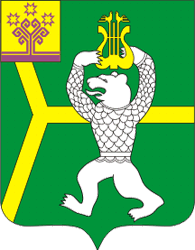 Чувашская РеспубликаКрасноармейский район Чатукасси ялпоселенийĕн администрацийĕ                       ЙЫШĂНУЧатукасси ялě2017 ç. 11.23  103№Администрация Чадукасинскогосельского поселенияПОСТАНОВЛЕНИЕд. Чадукасы23.11. 2017 г.  №103О  бюджете  Чадукасинского сельского поселения Красноармейского   района Чувашской Республики на 2019 год и на плановый период 2020 и 2021 годовПриложение 1
                                          к решению Собрания депутатов Чадукасинского сельского поселения Красноармейского района Чувашской Республики "О бюджете Чадукасинского сельского поселения Красноармейского района Чувашской Республики на 2019 год и на плановый период 2020 и 2021 годов"ПереченьПереченьПеречень главных администраторов доходов бюджета Чадукасинского сельского поселения Красноармейского района Чувашской Республики главных администраторов доходов бюджета Чадукасинского сельского поселения Красноармейского района Чувашской Республики главных администраторов доходов бюджета Чадукасинского сельского поселения Красноармейского района Чувашской РеспубликиКод бюджетной классификации Российской ФедерацииКод бюджетной классификации Российской ФедерацииНаименование кодов бюджетной классификации Российской Федерацииглавного администратора доходовдоходов бюджета Чадукасинского сельского поселения Красноармейского района Чувашской РеспубликиНаименование кодов бюджетной классификации Российской Федерации1239931 08 04020 01 1000 110Государственная пошлина за совершение нотариальных действий должностными лицами органов местного самоуправления, уполномоченными в соответствии с законодательными актами Российской Федерации на совершение нотариальных действий9931 11 01050 10 0000 120Доходы в виде прибыли, приходящейся на доли в уставных (складочных) капиталах хозяйственных товариществ и обществ, или дивидендов по акциям, принадлежащим сельским поселениям9931 11 05025 10 0000 120Доходы, получаемые в виде арендной платы, а также средства от продажи права на заключение договоров аренды за земли, находящиеся в собственности сельских  поселений (за исключением земельных участков муниципальных бюджетных и автономных учреждений)9931 11 05035 10 0000 120Доходы от сдачи в аренду имущества, находящегося в оперативном управлении органов управления сельских поселений и созданных ими учреждений (за исключением имущества муниципальных бюджетных и автономных учреждений)9931 11 05325 10 0000 120Плата по соглашениям об установлении сервитута, заключенным органами местного самоуправления сельских поселений, государственными или муниципальными предприятиями либо государственными или муниципальными учреждениями в отношении земельных участков, находящихся в собственности сельских поселений9931 11 07015 10 0000 120Доходы от перечисления части прибыли, остающейся после уплаты налогов и иных обязательных платежей муниципальных унитарных предприятий, созданных сельских  поселениями9931 11 08050 10 0000 120Средства, получаемые от передачи имущества, находящегося в собственности сельских поселений (за исключением имущества муниципальных бюджетных и автономных учреждений, а также имущества муниципальных унитарных предприятий, в том числе казенных), в залог, в доверительное управление9931 11 09045 10 0000 120Прочие поступления от использования имущества, находящегося в собственности сельских поселений (за исключением имущества муниципальных бюджетных и автономных учреждений, а также имущества муниципальных унитарных предприятий, в том числе казенных)9931 13 01995 10 0000 130Прочие доходы от оказания платных услуг (работ) получателями средств бюджетов сельских поселений9931 13 02065 10 0000 130 Доходы, поступающие в порядке возмещения расходов, понесенных в связи с эксплуатацией имущества сельских поселений9931 13 02995 10 0000 130Прочие доходы от компенсации затрат бюджетов сельских поселений9931 14 01050 10 0000 410Доходы от продажи квартир, находящихся в собственности сельских поселений9931 14 02052 10 0000 410Доходы от реализации имущества, находящегося в оперативном управлении учреждений, находящихся в ведении органов управления сельских  поселений (за исключением имущества муниципальных бюджетных и автономных учреждений), в части реализации основных средств по указанному имуществу9931 14 02052 10 0000 440Доходы от реализации имущества, находящегося в оперативном управлении учреждений, находящихся в ведении органов управления сельских поселений (за исключением имущества муниципальных бюджетных и автономных учреждений), в части реализации материальных запасов по указанному имуществу9931 14 02053 10 0000 410Доходы от реализации иного имущества, находящегося в собственности сельских поселений (за исключением имущества муниципальных бюджетных и автономных учреждений, а также имущества муниципальных унитарных предприятий, в том числе казенных), в части реализации основных средств по указанному имуществу9931 14 02053 10 0000 440Доходы от реализации иного имущества, находящегося в собственности сельских поселений (за исключением имущества муниципальных бюджетных и автономных учреждений, а также имущества муниципальных унитарных предприятий, в том числе казенных), в части реализации материальных запасов по указанному имуществу9931 14 04050 10 0000 420Доходы от продажи нематериальных активов, находящихся в собственности сельских  поселений9931 14 06025 10 0000 430Доходы от продажи земельных участков, находящихся в собственности сельских  поселений (за исключением земельных участков муниципальных бюджетных и автономных учреждений)9931 15 02050 10 0000 140Платежи, взимаемые органами местного самоуправления (организациями) сельских поселений за выполнение определенных функций9931 16 18050 10 0000 140Денежные взыскания (штрафы) за нарушение бюджетного законодательства (в части бюджетов сельских  поселений)9931 16 32000 10 0000 140Денежные взыскания, налагаемые в возмещение ущерба, причиненного в результате незаконного или нецелевого использования бюджетных средств (в части бюджетов сельских поселений)9931 16 33050  10 0000 140Денежные взыскания (штрафы) за нарушение законодательства Российской Федерации о контрактной системе в сфере закупок товаров, работ, услуг для обеспечения государственных и муниципальных нужд для нужд сельских поселений9931 16 37040  10 0000 140Поступления сумм в возмещение вреда, причиняемого автомобильным дорогам местного значения транспортными средствами, осуществляющими перевозки тяжеловесных и (или) крупногабаритных грузов, зачисляемые в бюджеты сельских поселений9931 16 90050  10 0000 140Прочие поступления от денежных взысканий (штрафов) и иных сумм в возмещение ущерба, зачисляемые в бюджеты сельских  поселений9931 17 01050 10 0000 180Невыясненные поступления, зачисляемые в бюджеты сельских  поселений9931 17 02020 10 0000 180Возмещение потерь сельскохозяйственного производства, связанных с изъятием сельскохозяйственных угодий, расположенных на территориях сельских поселений (по обязательствам, возникшим до 1 января 2008 года)9931 17 05050 10 0000 180Прочие неналоговые доходы бюджетов сельских поселений9932 02 15001 10 0000 151Дотации бюджетам сельских поселений на выравнивание бюджетной обеспеченности9932 02 15002 10 0000 151Дотации бюджетам сельских поселений на поддержку мер по обеспечению сбалансированности бюджетов9932 02 19999 10 0000 151Прочие дотации бюджетам сельских поселений 9932 02 20051 10 0000 151Субсидии бюджетам сельских поселений на реализацию федеральных целевых программ9932 02 20077 10 0000 151Субсидии бюджетам сельских поселений на софинансирование капитальных вложений в объекты муниципальной собственности9932 02 29999 10 0000 151 Прочие субсидии бюджетам сельских поселений9932 02 30024 10 0000 151Субвенции бюджетам сельских поселений на выполнение передаваемых полномочий субъектов Российской Федерации9932 02 35082 10 0000 151 Субвенции бюджетам сельских поселений на предоставление жилых помещений детям-сиротам и детям, оставшимся без попечения родителей, лицам из их числа по договорам найма специализированных жилых помещений9932 02 35118 10 0000 151Субвенции бюджетам сельских поселений на осуществление первичного воинского учета на территориях, где отсутствуют военные комиссариаты9932 02 39999 10 0000 151Прочие субвенции бюджетам сельских поселений9932 02 49999 10 0000 151Прочие межбюджетные трансферты, передаваемые бюджетам сельских поселений9932 02 90054 10 0000 151Прочие безвозмездные поступления в бюджеты сельских поселений от бюджетов муниципальных районов9932 07 05020 10 0000 180Поступления от денежных пожертвований, предоставляемых физическими лицами получателям средств бюджетов сельских поселений9932 07 05030 10 0000 180Прочие безвозмездные поступления в бюджеты сельских поселений9932 18 60010 10 0000 151Доходы бюджетов сельских поселений от возврата остатков субсидий, субвенций и иных межбюджетных трансфертов, имеющих целевое назначение, прошлых лет из бюджетов муниципальных районов993 2 19 60010 10 0000 151Возврат прочих остатков субсидий, субвенций и иных межбюджетных трансфертов, имеющих целевое назначение, прошлых лет из бюджетов сельских поселенийПриложение 2
                                          к решению Собрания депутатов Чадукасинского сельского поселения Красноармейского района Чувашской Республики  "О бюджете Чадукасинского сельского поселения Красноармейского района Чувашской Республики на 2019 год и на плановый период 2020 и 2021 годов"ПереченьПереченьПереченьглавных администраторов источников финансирования дефицита бюджета Чадукасинского сельского поселения Красноармейского района Чувашской Республикиглавных администраторов источников финансирования дефицита бюджета Чадукасинского сельского поселения Красноармейского района Чувашской Республикиглавных администраторов источников финансирования дефицита бюджета Чадукасинского сельского поселения Красноармейского района Чувашской РеспубликиКод бюджетной классификации Российской ФедерацииКод бюджетной классификации Российской ФедерацииНаименование главного администратора источников финансирования дефицита бюджета Чадукасинского сельского поселения Красноармейского района Чувашской Республикиглавного администратора группы, подгруппы, статьи и вида источников финансирования дефицита бюджета Чадукасинского сельского поселения Красноармейского района Чувашской РеспубликиНаименование главного администратора источников финансирования дефицита бюджета Чадукасинского сельского поселения Красноармейского района Чувашской Республики123993Администрация Чадукасинского сельского поселения Красноармейского района Чувашской РеспубликиАдминистрация Чадукасинского сельского поселения Красноармейского района Чувашской Республики99301 02 00 00 10 0000 710Получение кредитов от кредитных организаций бюджетами поселений в валюте Российской Федерации99301 02 00 00 10 0000 810Погашение бюджетами поселений кредитов от кредитных организаций в валюте Российской Федерации99301 05 02 01 10 0000 510Увеличение прочих остатков денежных средств бюджетов поселений99301 05 02 01 10 0000 610Уменьшение прочих остатков денежных средств бюджетов поселенийПриложение 3 Приложение 3 к решению Собрания депутатов Чадукасинского сельского поселения Красноармейского района Чувашской Республики "О бюджете Чадукасинского сельского поселения Красноармейского района Чувашской Республики на 2019 год и на плановый период 2020 и 2021 годов"к решению Собрания депутатов Чадукасинского сельского поселения Красноармейского района Чувашской Республики "О бюджете Чадукасинского сельского поселения Красноармейского района Чувашской Республики на 2019 год и на плановый период 2020 и 2021 годов"Прогнозируемые объемы поступлений доходов в бюджет Чадукасинского сельского поселения Красноармейского района Чувашской Республики на 2019 годПрогнозируемые объемы поступлений доходов в бюджет Чадукасинского сельского поселения Красноармейского района Чувашской Республики на 2019 годПрогнозируемые объемы поступлений доходов в бюджет Чадукасинского сельского поселения Красноармейского района Чувашской Республики на 2019 годЕдиница измерения: руб.Единица измерения: руб.Наименование показателяКод бюджетной 
классификацииСумма      НАЛОГОВЫЕ И НЕНАЛОГОВЫЕ ДОХОДЫ00010000000000000000825 500,00        НАЛОГИ НА ПРИБЫЛЬ, ДОХОДЫ0001010000000000000023 700,00            Налог на доходы физических лиц0001010200000000000023 700,00              Налог на доходы физических лиц с доходов, источником которых является налоговый агент, за исключением доходов, в отношении которых исчисление и уплата налога осуществляются в соответствии со статьями 227, 2271 и 228 Налогового кодекса Российской Федерации1821010201001000011023 600,00              Налог на доходы физических лиц с доходов, полученных физическими лицами в соответствии со статьей 228 Налогового кодекса Российской Федерации18210102030010000110100,00        НАЛОГИ НА ТОВАРЫ (РАБОТЫ, УСЛУГИ), РЕАЛИЗУЕМЫЕ НА ТЕРРИТОРИИ РОССИЙСКОЙ ФЕДЕРАЦИИ00010300000000000000220 500,00              Доходы от уплаты акцизов на дизельное топливо, подлежащие распределению между бюджетами субъектов Российской Федерации и местными бюджетами с учетом установленных дифференцированных нормативов отчислений в местные бюджеты1001030223001000011079 300,00              Доходы от уплаты акцизов на моторные масла для дизельных и (или) карбюраторных (инжекторных) двигателей, подлежащие распределению между бюджетами субъектов Российской Федерации и местными бюджетами с учетом установленных дифференцированных нормативов отчислений в местные бюджеты100103022400100001101 500,00              Доходы от уплаты акцизов на автомобильный бензин, подлежащие распределению между бюджетами субъектов Российской Федерации и местными бюджетами с учетом установленных дифференцированных нормативов отчислений в местные бюджеты10010302250010000110139 700,00        НАЛОГИ НА СОВОКУПНЫЙ ДОХОД000105000000000000002 200,00            Единый сельскохозяйственный налог000105030000000000002 200,00              Единый сельскохозяйственный налог182105030100100001102 200,00        НАЛОГИ НА ИМУЩЕСТВО00010600000000000000299 700,00            Налог на имущество физических лиц0001060100000000000040 100,00              Налог на имущество физических лиц, взимаемый по ставкам, применяемым к объектам налогообложения, расположенным в границах поселений1821060103010000011040 100,00            Земельный налог00010606000000000000259 600,00              Земельный налог с организаций, обладающих земельным участком, расположенным в границах сельских  поселений182106060331000001109 300,00              Земельный налог с физических лиц, обладающих земельным участком, расположенным в границах сельских поселений18210606043100000110250 300,00        ГОСУДАРСТВЕННАЯ ПОШЛИНА000108000000000000004 000,00              Государственная пошлина за совершение нотариальных действий должностными лицами органов местного самоуправления, уполномоченными в соответствии с законодательными актами Российской Федерации на совершение нотариальных действий993108040200100001104 000,00        ДОХОДЫ ОТ ИСПОЛЬЗОВАНИЯ ИМУЩЕСТВА, НАХОДЯЩЕГОСЯ В ГОСУДАРСТВЕННОЙ И МУНИЦИПАЛЬНОЙ СОБСТВЕННОСТИ00011100000000000000226 000,00            Доходы, получаемые в виде арендной либо иной платы за передачу в возмездное пользование государственного и муниципального имущества (за исключением имущества бюджетных и автономных учреждений, а также имущества государственных и муниципальных унитарных предприятий, в том числе казенных)00011105000000000000226 000,00              Доходы, получаемые в виде арендной платы, а также средства от продажи права на заключение договоров аренды за земли, находящиеся в собственности сельских поселений (за исключением земельных участков муниципальных бюджетных и автономных учреждений)99311105025100000120206 000,00              Доходы от сдачи в аренду имущества, находящегося в оперативном управлении орагнов управления сельских поселений и созданных ими учреждений (за исключением имущества муниципальных бюджетных и автономных учреждений)9931110503510000012020 000,00        ДОХОДЫ ОТ ОКАЗАНИЯ ПЛАТНЫХ УСЛУГ (РАБОТ) И КОМПЕНСАЦИИ ЗАТРАТ ГОСУДАРСТВА0001130000000000000049 400,00            Доходы от компенсации затрат государства0001130200000000000049 400,00              Доходы, поступающие в порядке возмещения расходов, понесенных в связи с эксплуатацией имущества сельских поселений99311302065100000130            Доходы, поступающие в порядке возмещения расходов, понесенных в связи с эксплуатацией имущества сельских поселений9931130206510000013049 400,00      БЕЗВОЗМЕЗДНЫЕ ПОСТУПЛЕНИЯ000200000000000000001 764 460,00        БЕЗВОЗМЕЗДНЫЕ ПОСТУПЛЕНИЯ ОТ ДРУГИХ БЮДЖЕТОВ БЮДЖЕТНОЙ СИСТЕМЫ РОССИЙСКОЙ ФЕДЕРАЦИИ000202000000000000001 764 460,00          Дотации бюджетам бюджетной системы Российской Федерации000202100000000000001 247 090,00              Дотации бюджетам сельских поселений на выравнивание бюджетной обеспеченности99320215001100000151586 290,00              Дотации бюджетам сельских поселений на поддержку мер по обеспечению сбалансированности бюджетов99320215002100000151660 800,00          Субсидии бюджетам бюджетной системы Российской Федерации (межбюджетные субсидии)00020220000000000000382 500,00              Субсидии бюджетам сельских поселений на реализацию федеральных целевых программ99320220051100000151              Прочие субсидии бюджетам сельских поселений99320229999100000151382 500,00          Субвенции бюджетам бюджетной системы Российской Федерации0002023000000000000088 970,00              Субвенции бюджетам сельских поселений на выполнение передаваемых полномочий субъектов Российской Федерации99320230024100000151              Субвенции бюджетам сельских поселений на осуществление первичного воинского учета на территориях, где отсутствуют военные комиссариаты9932023511810000015188 970,00           Прочие безвозмездные поступления от других бюджетов бюджетной системы0002029000000000000045 900,00              Прочие безвозмездные поступления в бюджеты сельских поселений от бюджетов муниципальных районов9932029005410000015145 900,00Приложение 4Приложение 4Приложение 4Приложение 4Приложение 4Приложение 4Приложение 4Приложение 4Приложение 4Приложение 4Приложение 4Приложение 4к решению Собрания депутатов Чадукасинского сельского поселения Красноармейского района Чувашской Республики "О бюджете Чадукасинского сельского поселения Красноармейского района Чувашской Республики на 2019 год и на плановый период 2020 и 2021 годов"к решению Собрания депутатов Чадукасинского сельского поселения Красноармейского района Чувашской Республики "О бюджете Чадукасинского сельского поселения Красноармейского района Чувашской Республики на 2019 год и на плановый период 2020 и 2021 годов"к решению Собрания депутатов Чадукасинского сельского поселения Красноармейского района Чувашской Республики "О бюджете Чадукасинского сельского поселения Красноармейского района Чувашской Республики на 2019 год и на плановый период 2020 и 2021 годов"к решению Собрания депутатов Чадукасинского сельского поселения Красноармейского района Чувашской Республики "О бюджете Чадукасинского сельского поселения Красноармейского района Чувашской Республики на 2019 год и на плановый период 2020 и 2021 годов"к решению Собрания депутатов Чадукасинского сельского поселения Красноармейского района Чувашской Республики "О бюджете Чадукасинского сельского поселения Красноармейского района Чувашской Республики на 2019 год и на плановый период 2020 и 2021 годов"к решению Собрания депутатов Чадукасинского сельского поселения Красноармейского района Чувашской Республики "О бюджете Чадукасинского сельского поселения Красноармейского района Чувашской Республики на 2019 год и на плановый период 2020 и 2021 годов"к решению Собрания депутатов Чадукасинского сельского поселения Красноармейского района Чувашской Республики "О бюджете Чадукасинского сельского поселения Красноармейского района Чувашской Республики на 2019 год и на плановый период 2020 и 2021 годов"к решению Собрания депутатов Чадукасинского сельского поселения Красноармейского района Чувашской Республики "О бюджете Чадукасинского сельского поселения Красноармейского района Чувашской Республики на 2019 год и на плановый период 2020 и 2021 годов"к решению Собрания депутатов Чадукасинского сельского поселения Красноармейского района Чувашской Республики "О бюджете Чадукасинского сельского поселения Красноармейского района Чувашской Республики на 2019 год и на плановый период 2020 и 2021 годов"к решению Собрания депутатов Чадукасинского сельского поселения Красноармейского района Чувашской Республики "О бюджете Чадукасинского сельского поселения Красноармейского района Чувашской Республики на 2019 год и на плановый период 2020 и 2021 годов"к решению Собрания депутатов Чадукасинского сельского поселения Красноармейского района Чувашской Республики "О бюджете Чадукасинского сельского поселения Красноармейского района Чувашской Республики на 2019 год и на плановый период 2020 и 2021 годов"к решению Собрания депутатов Чадукасинского сельского поселения Красноармейского района Чувашской Республики "О бюджете Чадукасинского сельского поселения Красноармейского района Чувашской Республики на 2019 год и на плановый период 2020 и 2021 годов"Прогнозируемые объемы поступлений доходов в бюджет Чадукасинского сельского поселения Красноармейского района Чувашской Республики
 на 2020 и 2021 годыПрогнозируемые объемы поступлений доходов в бюджет Чадукасинского сельского поселения Красноармейского района Чувашской Республики
 на 2020 и 2021 годыПрогнозируемые объемы поступлений доходов в бюджет Чадукасинского сельского поселения Красноармейского района Чувашской Республики
 на 2020 и 2021 годыПрогнозируемые объемы поступлений доходов в бюджет Чадукасинского сельского поселения Красноармейского района Чувашской Республики
 на 2020 и 2021 годыПрогнозируемые объемы поступлений доходов в бюджет Чадукасинского сельского поселения Красноармейского района Чувашской Республики
 на 2020 и 2021 годыПрогнозируемые объемы поступлений доходов в бюджет Чадукасинского сельского поселения Красноармейского района Чувашской Республики
 на 2020 и 2021 годыПрогнозируемые объемы поступлений доходов в бюджет Чадукасинского сельского поселения Красноармейского района Чувашской Республики
 на 2020 и 2021 годыПрогнозируемые объемы поступлений доходов в бюджет Чадукасинского сельского поселения Красноармейского района Чувашской Республики
 на 2020 и 2021 годыПрогнозируемые объемы поступлений доходов в бюджет Чадукасинского сельского поселения Красноармейского района Чувашской Республики
 на 2020 и 2021 годыПрогнозируемые объемы поступлений доходов в бюджет Чадукасинского сельского поселения Красноармейского района Чувашской Республики
 на 2020 и 2021 годыПрогнозируемые объемы поступлений доходов в бюджет Чадукасинского сельского поселения Красноармейского района Чувашской Республики
 на 2020 и 2021 годыПрогнозируемые объемы поступлений доходов в бюджет Чадукасинского сельского поселения Красноармейского района Чувашской Республики
 на 2020 и 2021 годыПрогнозируемые объемы поступлений доходов в бюджет Чадукасинского сельского поселения Красноармейского района Чувашской Республики
 на 2020 и 2021 годыПрогнозируемые объемы поступлений доходов в бюджет Чадукасинского сельского поселения Красноармейского района Чувашской Республики
 на 2020 и 2021 годыПрогнозируемые объемы поступлений доходов в бюджет Чадукасинского сельского поселения Красноармейского района Чувашской Республики
 на 2020 и 2021 годыПрогнозируемые объемы поступлений доходов в бюджет Чадукасинского сельского поселения Красноармейского района Чувашской Республики
 на 2020 и 2021 годыПрогнозируемые объемы поступлений доходов в бюджет Чадукасинского сельского поселения Красноармейского района Чувашской Республики
 на 2020 и 2021 годыПрогнозируемые объемы поступлений доходов в бюджет Чадукасинского сельского поселения Красноармейского района Чувашской Республики
 на 2020 и 2021 годыПрогнозируемые объемы поступлений доходов в бюджет Чадукасинского сельского поселения Красноармейского района Чувашской Республики
 на 2020 и 2021 годыПрогнозируемые объемы поступлений доходов в бюджет Чадукасинского сельского поселения Красноармейского района Чувашской Республики
 на 2020 и 2021 годыПрогнозируемые объемы поступлений доходов в бюджет Чадукасинского сельского поселения Красноармейского района Чувашской Республики
 на 2020 и 2021 годыПрогнозируемые объемы поступлений доходов в бюджет Чадукасинского сельского поселения Красноармейского района Чувашской Республики
 на 2020 и 2021 годыПрогнозируемые объемы поступлений доходов в бюджет Чадукасинского сельского поселения Красноармейского района Чувашской Республики
 на 2020 и 2021 годыПрогнозируемые объемы поступлений доходов в бюджет Чадукасинского сельского поселения Красноармейского района Чувашской Республики
 на 2020 и 2021 годыЕдиница измерения: руб.Единица измерения: руб.Единица измерения: руб.Единица измерения: руб.Единица измерения: руб.Единица измерения: руб.Единица измерения: руб.Единица измерения: руб.Единица измерения: руб.Единица измерения: руб.Единица измерения: руб.Единица измерения: руб.Единица измерения: руб.Единица измерения: руб.Единица измерения: руб.Единица измерения: руб.Единица измерения: руб.Единица измерения: руб.Единица измерения: руб.Единица измерения: руб.Единица измерения: руб.Единица измерения: руб.Единица измерения: руб.Единица измерения: руб.Наименование доходовНаименование доходовНаименование доходовКод бюджетной 
классификацииКод бюджетной 
классификацииКод бюджетной 
классификацииКод бюджетной 
классификацииКод бюджетной 
классификацииКод бюджетной 
классификацииКод бюджетной 
классификацииКод бюджетной 
классификацииКод бюджетной 
классификацииСуммаСуммаСуммаСуммаСуммаСуммаСуммаСуммаСуммаСуммаСуммаСуммаНаименование доходовНаименование доходовНаименование доходовКод бюджетной 
классификацииКод бюджетной 
классификацииКод бюджетной 
классификацииКод бюджетной 
классификацииКод бюджетной 
классификацииКод бюджетной 
классификацииКод бюджетной 
классификацииКод бюджетной 
классификацииКод бюджетной 
классификации2019 год2019 год2019 год2019 год2019 год2019 год2019 год2019 год2020 год2020 год2020 год2020 год      НАЛОГОВЫЕ И НЕНАЛОГОВЫЕ ДОХОДЫ      НАЛОГОВЫЕ И НЕНАЛОГОВЫЕ ДОХОДЫ      НАЛОГОВЫЕ И НЕНАЛОГОВЫЕ ДОХОДЫ000100000000000000000001000000000000000000010000000000000000000100000000000000000001000000000000000000010000000000000000000100000000000000000001000000000000000000010000000000000000829 340,00829 340,00829 340,00829 340,00829 340,00829 340,00829 340,00829 340,00779 940,00779 940,00779 940,00779 940,00        НАЛОГИ НА ПРИБЫЛЬ, ДОХОДЫ        НАЛОГИ НА ПРИБЫЛЬ, ДОХОДЫ        НАЛОГИ НА ПРИБЫЛЬ, ДОХОДЫ00010100000000000000000101000000000000000001010000000000000000010100000000000000000101000000000000000001010000000000000000010100000000000000000101000000000000000001010000000000000024 540,0024 540,0024 540,0024 540,0024 540,0024 540,0024 540,0024 540,0024 540,0024 540,0024 540,0024 540,00          Налог на доходы физических лиц          Налог на доходы физических лиц          Налог на доходы физических лиц00010102000000000000000101020000000000000001010200000000000000010102000000000000000101020000000000000001010200000000000000010102000000000000000101020000000000000001010200000000000024 540,0024 540,0024 540,0024 540,0024 540,0024 540,0024 540,0024 540,0024 540,0024 540,0024 540,0024 540,00            Налог на доходы физических лиц с доходов, источником которых является налоговый агент, за исключением доходов, в отношении которых исчисление и уплата налога осуществляются в соответствии со статьями 227, 2271 и 228 Налогового кодекса Российской Федерации            Налог на доходы физических лиц с доходов, источником которых является налоговый агент, за исключением доходов, в отношении которых исчисление и уплата налога осуществляются в соответствии со статьями 227, 2271 и 228 Налогового кодекса Российской Федерации            Налог на доходы физических лиц с доходов, источником которых является налоговый агент, за исключением доходов, в отношении которых исчисление и уплата налога осуществляются в соответствии со статьями 227, 2271 и 228 Налогового кодекса Российской Федерации00010102010010000110000101020100100001100001010201001000011000010102010010000110000101020100100001100001010201001000011000010102010010000110000101020100100001100001010201001000011024 400,0024 400,0024 400,0024 400,0024 400,0024 400,0024 400,0024 400,0024 400,0024 400,0024 400,0024 400,00            Налог на доходы физических лиц с доходов, полученных физическими лицами в соответствии со статьей 228 Налогового кодекса Российской Федерации            Налог на доходы физических лиц с доходов, полученных физическими лицами в соответствии со статьей 228 Налогового кодекса Российской Федерации            Налог на доходы физических лиц с доходов, полученных физическими лицами в соответствии со статьей 228 Налогового кодекса Российской Федерации000101020300100001100001010203001000011000010102030010000110000101020300100001100001010203001000011000010102030010000110000101020300100001100001010203001000011000010102030010000110140,00140,00140,00140,00140,00140,00140,00140,00140,00140,00140,00140,00        НАЛОГИ НА ТОВАРЫ (РАБОТЫ, УСЛУГИ), РЕАЛИЗУЕМЫЕ НА ТЕРРИТОРИИ РОССИЙСКОЙ ФЕДЕРАЦИИ        НАЛОГИ НА ТОВАРЫ (РАБОТЫ, УСЛУГИ), РЕАЛИЗУЕМЫЕ НА ТЕРРИТОРИИ РОССИЙСКОЙ ФЕДЕРАЦИИ        НАЛОГИ НА ТОВАРЫ (РАБОТЫ, УСЛУГИ), РЕАЛИЗУЕМЫЕ НА ТЕРРИТОРИИ РОССИЙСКОЙ ФЕДЕРАЦИИ000103000000000000000001030000000000000000010300000000000000000103000000000000000001030000000000000000010300000000000000000103000000000000000001030000000000000000010300000000000000220 500,00220 500,00220 500,00220 500,00220 500,00220 500,00220 500,00220 500,00220 500,00220 500,00220 500,00220 500,00            Доходы от уплаты акцизов на дизельное топливо, подлежащие распределению между бюджетами субъектов Российской Федерации и местными бюджетами с учетом установленных дифференцированных нормативов отчислений в местные бюджеты            Доходы от уплаты акцизов на дизельное топливо, подлежащие распределению между бюджетами субъектов Российской Федерации и местными бюджетами с учетом установленных дифференцированных нормативов отчислений в местные бюджеты            Доходы от уплаты акцизов на дизельное топливо, подлежащие распределению между бюджетами субъектов Российской Федерации и местными бюджетами с учетом установленных дифференцированных нормативов отчислений в местные бюджеты00010302230010000110000103022300100001100001030223001000011000010302230010000110000103022300100001100001030223001000011000010302230010000110000103022300100001100001030223001000011079 300,0079 300,0079 300,0079 300,0079 300,0079 300,0079 300,0079 300,0079 300,0079 300,0079 300,0079 300,00            Доходы от уплаты акцизов на моторные масла для дизельных и (или) карбюраторных (инжекторных) двигателей, подлежащие распределению между бюджетами субъектов Российской Федерации и местными бюджетами с учетом установленных дифференцированных нормативов отчислений в местные бюджеты            Доходы от уплаты акцизов на моторные масла для дизельных и (или) карбюраторных (инжекторных) двигателей, подлежащие распределению между бюджетами субъектов Российской Федерации и местными бюджетами с учетом установленных дифференцированных нормативов отчислений в местные бюджеты            Доходы от уплаты акцизов на моторные масла для дизельных и (или) карбюраторных (инжекторных) двигателей, подлежащие распределению между бюджетами субъектов Российской Федерации и местными бюджетами с учетом установленных дифференцированных нормативов отчислений в местные бюджеты0001030224001000011000010302240010000110000103022400100001100001030224001000011000010302240010000110000103022400100001100001030224001000011000010302240010000110000103022400100001101 500,001 500,001 500,001 500,001 500,001 500,001 500,001 500,001 500,001 500,001 500,001 500,00            Доходы от уплаты акцизов на автомобильный бензин, подлежащие распределению между бюджетами субъектов Российской Федерации и местными бюджетами с учетом установленных дифференцированных нормативов отчислений в местные бюджеты            Доходы от уплаты акцизов на автомобильный бензин, подлежащие распределению между бюджетами субъектов Российской Федерации и местными бюджетами с учетом установленных дифференцированных нормативов отчислений в местные бюджеты            Доходы от уплаты акцизов на автомобильный бензин, подлежащие распределению между бюджетами субъектов Российской Федерации и местными бюджетами с учетом установленных дифференцированных нормативов отчислений в местные бюджеты000103022500100001100001030225001000011000010302250010000110000103022500100001100001030225001000011000010302250010000110000103022500100001100001030225001000011000010302250010000110139 700,00139 700,00139 700,00139 700,00139 700,00139 700,00139 700,00139 700,00139 700,00139 700,00139 700,00139 700,00        НАЛОГИ НА СОВОКУПНЫЙ ДОХОД        НАЛОГИ НА СОВОКУПНЫЙ ДОХОД        НАЛОГИ НА СОВОКУПНЫЙ ДОХОД0001050000000000000000010500000000000000000105000000000000000001050000000000000000010500000000000000000105000000000000000001050000000000000000010500000000000000000105000000000000002 200,002 200,002 200,002 200,002 200,002 200,002 200,002 200,002 200,002 200,002 200,002 200,00          Единый сельскохозяйственный налог          Единый сельскохозяйственный налог          Единый сельскохозяйственный налог0001050300000000000000010503000000000000000105030000000000000001050300000000000000010503000000000000000105030000000000000001050300000000000000010503000000000000000105030000000000002 200,002 200,002 200,002 200,002 200,002 200,002 200,002 200,002 200,002 200,002 200,002 200,00            Единый сельскохозяйственный налог            Единый сельскохозяйственный налог            Единый сельскохозяйственный налог0001050301001000011000010503010010000110000105030100100001100001050301001000011000010503010010000110000105030100100001100001050301001000011000010503010010000110000105030100100001102 200,002 200,002 200,002 200,002 200,002 200,002 200,002 200,002 200,002 200,002 200,002 200,00        НАЛОГИ НА ИМУЩЕСТВО        НАЛОГИ НА ИМУЩЕСТВО        НАЛОГИ НА ИМУЩЕСТВО000106000000000000000001060000000000000000010600000000000000000106000000000000000001060000000000000000010600000000000000000106000000000000000001060000000000000000010600000000000000302 700,00302 700,00302 700,00302 700,00302 700,00302 700,00302 700,00302 700,00302 700,00302 700,00302 700,00302 700,00          Налог на имущество физических лиц          Налог на имущество физических лиц          Налог на имущество физических лиц00010601000000000000000106010000000000000001060100000000000000010601000000000000000106010000000000000001060100000000000000010601000000000000000106010000000000000001060100000000000040 500,0040 500,0040 500,0040 500,0040 500,0040 500,0040 500,0040 500,0040 500,0040 500,0040 500,0040 500,00            Налог на имущество физических лиц, взимаемый по ставкам, применяемым к объектам налогообложения, расположенным в границах сельских поселений            Налог на имущество физических лиц, взимаемый по ставкам, применяемым к объектам налогообложения, расположенным в границах сельских поселений            Налог на имущество физических лиц, взимаемый по ставкам, применяемым к объектам налогообложения, расположенным в границах сельских поселений00010601030100000110000106010301000001100001060103010000011000010601030100000110000106010301000001100001060103010000011000010601030100000110000106010301000001100001060103010000011040 500,0040 500,0040 500,0040 500,0040 500,0040 500,0040 500,0040 500,0040 500,0040 500,0040 500,0040 500,00          Земельный налог          Земельный налог          Земельный налог000106060000000000000001060600000000000000010606000000000000000106060000000000000001060600000000000000010606000000000000000106060000000000000001060600000000000000010606000000000000262 200,00262 200,00262 200,00262 200,00262 200,00262 200,00262 200,00262 200,00262 200,00262 200,00262 200,00262 200,00            Земельный налог с организаций, обладающих земельным участком, расположенным в границах сельских поселений            Земельный налог с организаций, обладающих земельным участком, расположенным в границах сельских поселений            Земельный налог с организаций, обладающих земельным участком, расположенным в границах сельских поселений0001060603310000011000010606033100000110000106060331000001100001060603310000011000010606033100000110000106060331000001100001060603310000011000010606033100000110000106060331000001109 400,009 400,009 400,009 400,009 400,009 400,009 400,009 400,009 400,009 400,009 400,009 400,00            Земельный налог с физических лиц, обладающих земельным участком, расположенным в границах сельских поселений            Земельный налог с физических лиц, обладающих земельным участком, расположенным в границах сельских поселений            Земельный налог с физических лиц, обладающих земельным участком, расположенным в границах сельских поселений000106060431000001100001060604310000011000010606043100000110000106060431000001100001060604310000011000010606043100000110000106060431000001100001060604310000011000010606043100000110252 800,00252 800,00252 800,00252 800,00252 800,00252 800,00252 800,00252 800,00252 800,00252 800,00252 800,00252 800,00        ГОСУДАРСТВЕННАЯ ПОШЛИНА        ГОСУДАРСТВЕННАЯ ПОШЛИНА        ГОСУДАРСТВЕННАЯ ПОШЛИНА0001080000000000000000010800000000000000000108000000000000000001080000000000000000010800000000000000000108000000000000000001080000000000000000010800000000000000000108000000000000004 000,004 000,004 000,004 000,004 000,004 000,004 000,004 000,004 000,004 000,004 000,004 000,00            Государственная пошлина за совершение нотариальных действий должностными лицами органов местного самоуправления, уполномоченными в соответствии с законодательными актами Российской Федерации на совершение нотариальных действий            Государственная пошлина за совершение нотариальных действий должностными лицами органов местного самоуправления, уполномоченными в соответствии с законодательными актами Российской Федерации на совершение нотариальных действий            Государственная пошлина за совершение нотариальных действий должностными лицами органов местного самоуправления, уполномоченными в соответствии с законодательными актами Российской Федерации на совершение нотариальных действий0001080402001000011000010804020010000110000108040200100001100001080402001000011000010804020010000110000108040200100001100001080402001000011000010804020010000110000108040200100001104 000,004 000,004 000,004 000,004 000,004 000,004 000,004 000,004 000,004 000,004 000,004 000,00        ДОХОДЫ ОТ ИСПОЛЬЗОВАНИЯ ИМУЩЕСТВА, НАХОДЯЩЕГОСЯ В ГОСУДАРСТВЕННОЙ И МУНИЦИПАЛЬНОЙ СОБСТВЕННОСТИ        ДОХОДЫ ОТ ИСПОЛЬЗОВАНИЯ ИМУЩЕСТВА, НАХОДЯЩЕГОСЯ В ГОСУДАРСТВЕННОЙ И МУНИЦИПАЛЬНОЙ СОБСТВЕННОСТИ        ДОХОДЫ ОТ ИСПОЛЬЗОВАНИЯ ИМУЩЕСТВА, НАХОДЯЩЕГОСЯ В ГОСУДАРСТВЕННОЙ И МУНИЦИПАЛЬНОЙ СОБСТВЕННОСТИ000111000000000000000001110000000000000000011100000000000000000111000000000000000001110000000000000000011100000000000000000111000000000000000001110000000000000000011100000000000000226 000,00226 000,00226 000,00226 000,00226 000,00226 000,00226 000,00226 000,00226 000,00226 000,00226 000,00226 000,00          Доходы, получаемые в виде арендной либо иной платы за передачу в возмездное пользование государственного и муниципального имущества (за исключением имущества бюджетных и автономных учреждений, а также имущества государственных и муниципальных унитарных предприятий, в том числе казенных)          Доходы, получаемые в виде арендной либо иной платы за передачу в возмездное пользование государственного и муниципального имущества (за исключением имущества бюджетных и автономных учреждений, а также имущества государственных и муниципальных унитарных предприятий, в том числе казенных)          Доходы, получаемые в виде арендной либо иной платы за передачу в возмездное пользование государственного и муниципального имущества (за исключением имущества бюджетных и автономных учреждений, а также имущества государственных и муниципальных унитарных предприятий, в том числе казенных)000111050000000000000001110500000000000000011105000000000000000111050000000000000001110500000000000000011105000000000000000111050000000000000001110500000000000000011105000000000000226 000,00226 000,00226 000,00226 000,00226 000,00226 000,00226 000,00226 000,00226 000,00226 000,00226 000,00226 000,00            Доходы, получаемые в виде арендной платы, а также средства от продажи права на заключение договоров аренды за земли, находящиеся в собственности сельских поселений (за исключением земельных участков муниципальных бюджетных и автономных учреждений)            Доходы, получаемые в виде арендной платы, а также средства от продажи права на заключение договоров аренды за земли, находящиеся в собственности сельских поселений (за исключением земельных участков муниципальных бюджетных и автономных учреждений)            Доходы, получаемые в виде арендной платы, а также средства от продажи права на заключение договоров аренды за земли, находящиеся в собственности сельских поселений (за исключением земельных участков муниципальных бюджетных и автономных учреждений)000111050251000001200001110502510000012000011105025100000120000111050251000001200001110502510000012000011105025100000120000111050251000001200001110502510000012000011105025100000120206 000,00206 000,00206 000,00206 000,00206 000,00206 000,00206 000,00206 000,00206 000,00206 000,00206 000,00206 000,00            Доходы от сдачи в аренду имущества, находящегося в оперативном управлении органов управления сельских поселений и созданных ими учреждений (за исключением имущества муниципальных бюджетных и автономных учреждений)            Доходы от сдачи в аренду имущества, находящегося в оперативном управлении органов управления сельских поселений и созданных ими учреждений (за исключением имущества муниципальных бюджетных и автономных учреждений)            Доходы от сдачи в аренду имущества, находящегося в оперативном управлении органов управления сельских поселений и созданных ими учреждений (за исключением имущества муниципальных бюджетных и автономных учреждений)00011105035100000120000111050351000001200001110503510000012000011105035100000120000111050351000001200001110503510000012000011105035100000120000111050351000001200001110503510000012020 000,0020 000,0020 000,0020 000,0020 000,0020 000,0020 000,0020 000,0020 000,0020 000,0020 000,0020 000,00ДОХОДЫ ОТ ОКАЗАНИЯ ПЛАТНЫХ УСЛУГ (РАБОТ) И КОМПЕНСАЦИИ ЗАТРАТ ГОСУДАРСТВАДОХОДЫ ОТ ОКАЗАНИЯ ПЛАТНЫХ УСЛУГ (РАБОТ) И КОМПЕНСАЦИИ ЗАТРАТ ГОСУДАРСТВАДОХОДЫ ОТ ОКАЗАНИЯ ПЛАТНЫХ УСЛУГ (РАБОТ) И КОМПЕНСАЦИИ ЗАТРАТ ГОСУДАРСТВА00011300000000000000000113000000000000000001130000000000000000011300000000000000000113000000000000000001130000000000000000011300000000000000000113000000000000000001130000000000000049 400,0049 400,0049 400,0049 400,0049 400,0049 400,0049 400,0049 400,00              Доходы, поступающие в порядке возмещения расходов, понесенных в связи с эксплуатацией имущества сельских поселений              Доходы, поступающие в порядке возмещения расходов, понесенных в связи с эксплуатацией имущества сельских поселений              Доходы, поступающие в порядке возмещения расходов, понесенных в связи с эксплуатацией имущества сельских поселений00011302065100000130000113020651000001300001130206510000013000011302065100000130000113020651000001300001130206510000013000011302065100000130000113020651000001300001130206510000013049 400,0049 400,0049 400,0049 400,0049 400,0049 400,0049 400,0049 400,00      БЕЗВОЗМЕЗДНЫЕ ПОСТУПЛЕНИЯ      БЕЗВОЗМЕЗДНЫЕ ПОСТУПЛЕНИЯ      БЕЗВОЗМЕЗДНЫЕ ПОСТУПЛЕНИЯ0002000000000000000000020000000000000000000200000000000000000002000000000000000000020000000000000000000200000000000000000002000000000000000000020000000000000000000200000000000000001 760 080,001 760 080,001 760 080,001 760 080,001 760 080,001 760 080,001 760 080,001 760 080,001 759 160,001 759 160,001 759 160,001 759 160,00        БЕЗВОЗМЕЗДНЫЕ ПОСТУПЛЕНИЯ ОТ ДРУГИХ БЮДЖЕТОВ БЮДЖЕТНОЙ СИСТЕМЫ РОССИЙСКОЙ ФЕДЕРАЦИИ        БЕЗВОЗМЕЗДНЫЕ ПОСТУПЛЕНИЯ ОТ ДРУГИХ БЮДЖЕТОВ БЮДЖЕТНОЙ СИСТЕМЫ РОССИЙСКОЙ ФЕДЕРАЦИИ        БЕЗВОЗМЕЗДНЫЕ ПОСТУПЛЕНИЯ ОТ ДРУГИХ БЮДЖЕТОВ БЮДЖЕТНОЙ СИСТЕМЫ РОССИЙСКОЙ ФЕДЕРАЦИИ0002020000000000000000020200000000000000000202000000000000000002020000000000000000020200000000000000000202000000000000000002020000000000000000020200000000000000000202000000000000001 760 080,001 760 080,001 760 080,001 760 080,001 760 080,001 760 080,001 760 080,001 760 080,001 759 160,001 759 160,001 759 160,001 759 160,00          Дотации бюджетам бюджетной системы Российской Федерации          Дотации бюджетам бюджетной системы Российской Федерации          Дотации бюджетам бюджетной системы Российской Федерации0002021000000000015100020210000000000151000202100000000001510002021000000000015100020210000000000151000202100000000001510002021000000000015100020210000000000151000202100000000001511 246 810,001 246 810,001 246 810,001 246 810,001 246 810,001 246 810,001 246 810,001 246 810,001 246 790,001 246 790,001 246 790,001 246 790,00              Дотации бюджетам сельских поселений на выравнивание бюджетной обеспеченности              Дотации бюджетам сельских поселений на выравнивание бюджетной обеспеченности              Дотации бюджетам сельских поселений на выравнивание бюджетной обеспеченности993202150011000001519932021500110000015199320215001100000151993202150011000001519932021500110000015199320215001100000151993202150011000001519932021500110000015199320215001100000151550 210,00550 210,00550 210,00550 210,00550 210,00550 210,00550 210,00550 210,00548 890,00548 890,00548 890,00548 890,00              Дотации бюджетам сельских поселений на поддержку мер по обеспечению сбалансированности бюджетов              Дотации бюджетам сельских поселений на поддержку мер по обеспечению сбалансированности бюджетов              Дотации бюджетам сельских поселений на поддержку мер по обеспечению сбалансированности бюджетов993202150021000001519932021500210000015199320215002100000151993202150021000001519932021500210000015199320215002100000151993202150021000001519932021500210000015199320215002100000151696 600,00696 600,00696 600,00696 600,00696 600,00696 600,00696 600,00696 600,00697 900,00697 900,00697 900,00697 900,00          Субсидии бюджетам бюджетной системы Российской Федерации (межбюджетные субсидии)          Субсидии бюджетам бюджетной системы Российской Федерации (межбюджетные субсидии)          Субсидии бюджетам бюджетной системы Российской Федерации (межбюджетные субсидии)000202200000000001510002022000000000015100020220000000000151000202200000000001510002022000000000015100020220000000000151000202200000000001510002022000000000015100020220000000000151378 400,00378 400,00378 400,00378 400,00378 400,00378 400,00378 400,00378 400,00377 500,00377 500,00377 500,00377 500,00            Прочие субсидии бюджетам сельских поселений            Прочие субсидии бюджетам сельских поселений            Прочие субсидии бюджетам сельских поселений000202299991000001510002022999910000015100020229999100000151000202299991000001510002022999910000015100020229999100000151000202299991000001510002022999910000015100020229999100000151378 400,00378 400,00378 400,00378 400,00378 400,00378 400,00378 400,00378 400,00377 500,00377 500,00377 500,00377 500,00          Субвенции бюджетам бюджетной системы Российской Федерации          Субвенции бюджетам бюджетной системы Российской Федерации          Субвенции бюджетам бюджетной системы Российской Федерации00020230000000000151000202300000000001510002023000000000015100020230000000000151000202300000000001510002023000000000015100020230000000000151000202300000000001510002023000000000015188 970,0088 970,0088 970,0088 970,0088 970,0088 970,0088 970,0088 970,0088 970,0088 970,0088 970,0088 970,00            Субвенции бюджетам сельских поселений на выполнение передаваемых полномочий субъектов Российской Федерации            Субвенции бюджетам сельских поселений на выполнение передаваемых полномочий субъектов Российской Федерации            Субвенции бюджетам сельских поселений на выполнение передаваемых полномочий субъектов Российской Федерации000202300241000001510002023002410000015100020230024100000151000202300241000001510002023002410000015100020230024100000151000202300241000001510002023002410000015100020230024100000151            Субвенции бюджетам сельских поселений на осуществление первичного воинского учета на территориях, где отсутствуют военные комиссариаты            Субвенции бюджетам сельских поселений на осуществление первичного воинского учета на территориях, где отсутствуют военные комиссариаты            Субвенции бюджетам сельских поселений на осуществление первичного воинского учета на территориях, где отсутствуют военные комиссариаты00020235118100000151000202351181000001510002023511810000015100020235118100000151000202351181000001510002023511810000015100020235118100000151000202351181000001510002023511810000015188 970,0088 970,0088 970,0088 970,0088 970,0088 970,0088 970,0088 970,0088 970,0088 970,0088 970,0088 970,00Прочие безвозмездные поступления от других бюджетов бюджетной системыПрочие безвозмездные поступления от других бюджетов бюджетной системыПрочие безвозмездные поступления от других бюджетов бюджетной системы00020290000000000000000202900000000000000002029000000000000000020290000000000000000202900000000000000002029000000000000000020290000000000000000202900000000000000002029000000000000045 900,0045 900,0045 900,0045 900,0045 900,0045 900,0045 900,0045 900,0045 900,0045 900,0045 900,0045 900,00Прочие безвозмездные поступления в бюджеты сельских поселений от бюджетов муниципальных районовПрочие безвозмездные поступления в бюджеты сельских поселений от бюджетов муниципальных районовПрочие безвозмездные поступления в бюджеты сельских поселений от бюджетов муниципальных районов99320290054100000151993202900541000001519932029005410000015199320290054100000151993202900541000001519932029005410000015199320290054100000151993202900541000001519932029005410000015145 900,0045 900,0045 900,0045 900,0045 900,0045 900,0045 900,0045 900,0045 900,0045 900,0045 900,0045 900,00ИТОГО ДОХОДОВИТОГО ДОХОДОВИТОГО ДОХОДОВИТОГО ДОХОДОВИТОГО ДОХОДОВИТОГО ДОХОДОВИТОГО ДОХОДОВИТОГО ДОХОДОВИТОГО ДОХОДОВИТОГО ДОХОДОВИТОГО ДОХОДОВИТОГО ДОХОДОВ2 589 420,002 589 420,002 589 420,002 589 420,002 589 420,002 589 420,002 589 420,002 589 420,002 539 100,002 539 100,002 539 100,002 539 100,00Приложение 5
к  решению Собрания депутатов
Чадукасинского сельского поселения Красноармейского района Чувашской Республики
«О бюджете Чадукасинского сельского поселения Красноармейского района Чувашской Республики
на 2019 год  и на плановый 
период 2020 и 2021 годов»Приложение 5
к  решению Собрания депутатов
Чадукасинского сельского поселения Красноармейского района Чувашской Республики
«О бюджете Чадукасинского сельского поселения Красноармейского района Чувашской Республики
на 2019 год  и на плановый 
период 2020 и 2021 годов»Приложение 5
к  решению Собрания депутатов
Чадукасинского сельского поселения Красноармейского района Чувашской Республики
«О бюджете Чадукасинского сельского поселения Красноармейского района Чувашской Республики
на 2019 год  и на плановый 
период 2020 и 2021 годов»Приложение 5
к  решению Собрания депутатов
Чадукасинского сельского поселения Красноармейского района Чувашской Республики
«О бюджете Чадукасинского сельского поселения Красноармейского района Чувашской Республики
на 2019 год  и на плановый 
период 2020 и 2021 годов»Приложение 5
к  решению Собрания депутатов
Чадукасинского сельского поселения Красноармейского района Чувашской Республики
«О бюджете Чадукасинского сельского поселения Красноармейского района Чувашской Республики
на 2019 год  и на плановый 
период 2020 и 2021 годов»Приложение 5
к  решению Собрания депутатов
Чадукасинского сельского поселения Красноармейского района Чувашской Республики
«О бюджете Чадукасинского сельского поселения Красноармейского района Чувашской Республики
на 2019 год  и на плановый 
период 2020 и 2021 годов»Приложение 5
к  решению Собрания депутатов
Чадукасинского сельского поселения Красноармейского района Чувашской Республики
«О бюджете Чадукасинского сельского поселения Красноармейского района Чувашской Республики
на 2019 год  и на плановый 
период 2020 и 2021 годов»Приложение 5
к  решению Собрания депутатов
Чадукасинского сельского поселения Красноармейского района Чувашской Республики
«О бюджете Чадукасинского сельского поселения Красноармейского района Чувашской Республики
на 2019 год  и на плановый 
период 2020 и 2021 годов»Приложение 5
к  решению Собрания депутатов
Чадукасинского сельского поселения Красноармейского района Чувашской Республики
«О бюджете Чадукасинского сельского поселения Красноармейского района Чувашской Республики
на 2019 год  и на плановый 
период 2020 и 2021 годов»Приложение 5
к  решению Собрания депутатов
Чадукасинского сельского поселения Красноармейского района Чувашской Республики
«О бюджете Чадукасинского сельского поселения Красноармейского района Чувашской Республики
на 2019 год  и на плановый 
период 2020 и 2021 годов»Приложение 5
к  решению Собрания депутатов
Чадукасинского сельского поселения Красноармейского района Чувашской Республики
«О бюджете Чадукасинского сельского поселения Красноармейского района Чувашской Республики
на 2019 год  и на плановый 
период 2020 и 2021 годов»Приложение 5
к  решению Собрания депутатов
Чадукасинского сельского поселения Красноармейского района Чувашской Республики
«О бюджете Чадукасинского сельского поселения Красноармейского района Чувашской Республики
на 2019 год  и на плановый 
период 2020 и 2021 годов»Приложение 5
к  решению Собрания депутатов
Чадукасинского сельского поселения Красноармейского района Чувашской Республики
«О бюджете Чадукасинского сельского поселения Красноармейского района Чувашской Республики
на 2019 год  и на плановый 
период 2020 и 2021 годов»Приложение 5
к  решению Собрания депутатов
Чадукасинского сельского поселения Красноармейского района Чувашской Республики
«О бюджете Чадукасинского сельского поселения Красноармейского района Чувашской Республики
на 2019 год  и на плановый 
период 2020 и 2021 годов»Приложение 5
к  решению Собрания депутатов
Чадукасинского сельского поселения Красноармейского района Чувашской Республики
«О бюджете Чадукасинского сельского поселения Красноармейского района Чувашской Республики
на 2019 год  и на плановый 
период 2020 и 2021 годов»Приложение 5
к  решению Собрания депутатов
Чадукасинского сельского поселения Красноармейского района Чувашской Республики
«О бюджете Чадукасинского сельского поселения Красноармейского района Чувашской Республики
на 2019 год  и на плановый 
период 2020 и 2021 годов»Приложение 5
к  решению Собрания депутатов
Чадукасинского сельского поселения Красноармейского района Чувашской Республики
«О бюджете Чадукасинского сельского поселения Красноармейского района Чувашской Республики
на 2019 год  и на плановый 
период 2020 и 2021 годов»Приложение 5
к  решению Собрания депутатов
Чадукасинского сельского поселения Красноармейского района Чувашской Республики
«О бюджете Чадукасинского сельского поселения Красноармейского района Чувашской Республики
на 2019 год  и на плановый 
период 2020 и 2021 годов»Приложение 5
к  решению Собрания депутатов
Чадукасинского сельского поселения Красноармейского района Чувашской Республики
«О бюджете Чадукасинского сельского поселения Красноармейского района Чувашской Республики
на 2019 год  и на плановый 
период 2020 и 2021 годов»Приложение 5
к  решению Собрания депутатов
Чадукасинского сельского поселения Красноармейского района Чувашской Республики
«О бюджете Чадукасинского сельского поселения Красноармейского района Чувашской Республики
на 2019 год  и на плановый 
период 2020 и 2021 годов»Приложение 5
к  решению Собрания депутатов
Чадукасинского сельского поселения Красноармейского района Чувашской Республики
«О бюджете Чадукасинского сельского поселения Красноармейского района Чувашской Республики
на 2019 год  и на плановый 
период 2020 и 2021 годов»Приложение 5
к  решению Собрания депутатов
Чадукасинского сельского поселения Красноармейского района Чувашской Республики
«О бюджете Чадукасинского сельского поселения Красноармейского района Чувашской Республики
на 2019 год  и на плановый 
период 2020 и 2021 годов»Приложение 5
к  решению Собрания депутатов
Чадукасинского сельского поселения Красноармейского района Чувашской Республики
«О бюджете Чадукасинского сельского поселения Красноармейского района Чувашской Республики
на 2019 год  и на плановый 
период 2020 и 2021 годов»Распределение
бюджетных ассигнований по разделам, подразделам, целевым статьям 
(муниципальным программам Чадукасинского сельского поселения Красноармейского района Чувашской Республики) и группам  (группам и подгруппам) видов расходов классификации расходов бюджета Чадукасинского сельского поселения Красноармейского района Чувашской Республики на 2019 годРаспределение
бюджетных ассигнований по разделам, подразделам, целевым статьям 
(муниципальным программам Чадукасинского сельского поселения Красноармейского района Чувашской Республики) и группам  (группам и подгруппам) видов расходов классификации расходов бюджета Чадукасинского сельского поселения Красноармейского района Чувашской Республики на 2019 годРаспределение
бюджетных ассигнований по разделам, подразделам, целевым статьям 
(муниципальным программам Чадукасинского сельского поселения Красноармейского района Чувашской Республики) и группам  (группам и подгруппам) видов расходов классификации расходов бюджета Чадукасинского сельского поселения Красноармейского района Чувашской Республики на 2019 годРаспределение
бюджетных ассигнований по разделам, подразделам, целевым статьям 
(муниципальным программам Чадукасинского сельского поселения Красноармейского района Чувашской Республики) и группам  (группам и подгруппам) видов расходов классификации расходов бюджета Чадукасинского сельского поселения Красноармейского района Чувашской Республики на 2019 годРаспределение
бюджетных ассигнований по разделам, подразделам, целевым статьям 
(муниципальным программам Чадукасинского сельского поселения Красноармейского района Чувашской Республики) и группам  (группам и подгруппам) видов расходов классификации расходов бюджета Чадукасинского сельского поселения Красноармейского района Чувашской Республики на 2019 годРаспределение
бюджетных ассигнований по разделам, подразделам, целевым статьям 
(муниципальным программам Чадукасинского сельского поселения Красноармейского района Чувашской Республики) и группам  (группам и подгруппам) видов расходов классификации расходов бюджета Чадукасинского сельского поселения Красноармейского района Чувашской Республики на 2019 годРаспределение
бюджетных ассигнований по разделам, подразделам, целевым статьям 
(муниципальным программам Чадукасинского сельского поселения Красноармейского района Чувашской Республики) и группам  (группам и подгруппам) видов расходов классификации расходов бюджета Чадукасинского сельского поселения Красноармейского района Чувашской Республики на 2019 годРаспределение
бюджетных ассигнований по разделам, подразделам, целевым статьям 
(муниципальным программам Чадукасинского сельского поселения Красноармейского района Чувашской Республики) и группам  (группам и подгруппам) видов расходов классификации расходов бюджета Чадукасинского сельского поселения Красноармейского района Чувашской Республики на 2019 годРаспределение
бюджетных ассигнований по разделам, подразделам, целевым статьям 
(муниципальным программам Чадукасинского сельского поселения Красноармейского района Чувашской Республики) и группам  (группам и подгруппам) видов расходов классификации расходов бюджета Чадукасинского сельского поселения Красноармейского района Чувашской Республики на 2019 годРаспределение
бюджетных ассигнований по разделам, подразделам, целевым статьям 
(муниципальным программам Чадукасинского сельского поселения Красноармейского района Чувашской Республики) и группам  (группам и подгруппам) видов расходов классификации расходов бюджета Чадукасинского сельского поселения Красноармейского района Чувашской Республики на 2019 годРаспределение
бюджетных ассигнований по разделам, подразделам, целевым статьям 
(муниципальным программам Чадукасинского сельского поселения Красноармейского района Чувашской Республики) и группам  (группам и подгруппам) видов расходов классификации расходов бюджета Чадукасинского сельского поселения Красноармейского района Чувашской Республики на 2019 годРаспределение
бюджетных ассигнований по разделам, подразделам, целевым статьям 
(муниципальным программам Чадукасинского сельского поселения Красноармейского района Чувашской Республики) и группам  (группам и подгруппам) видов расходов классификации расходов бюджета Чадукасинского сельского поселения Красноармейского района Чувашской Республики на 2019 годРаспределение
бюджетных ассигнований по разделам, подразделам, целевым статьям 
(муниципальным программам Чадукасинского сельского поселения Красноармейского района Чувашской Республики) и группам  (группам и подгруппам) видов расходов классификации расходов бюджета Чадукасинского сельского поселения Красноармейского района Чувашской Республики на 2019 годРаспределение
бюджетных ассигнований по разделам, подразделам, целевым статьям 
(муниципальным программам Чадукасинского сельского поселения Красноармейского района Чувашской Республики) и группам  (группам и подгруппам) видов расходов классификации расходов бюджета Чадукасинского сельского поселения Красноармейского района Чувашской Республики на 2019 годРаспределение
бюджетных ассигнований по разделам, подразделам, целевым статьям 
(муниципальным программам Чадукасинского сельского поселения Красноармейского района Чувашской Республики) и группам  (группам и подгруппам) видов расходов классификации расходов бюджета Чадукасинского сельского поселения Красноармейского района Чувашской Республики на 2019 годРаспределение
бюджетных ассигнований по разделам, подразделам, целевым статьям 
(муниципальным программам Чадукасинского сельского поселения Красноармейского района Чувашской Республики) и группам  (группам и подгруппам) видов расходов классификации расходов бюджета Чадукасинского сельского поселения Красноармейского района Чувашской Республики на 2019 годРаспределение
бюджетных ассигнований по разделам, подразделам, целевым статьям 
(муниципальным программам Чадукасинского сельского поселения Красноармейского района Чувашской Республики) и группам  (группам и подгруппам) видов расходов классификации расходов бюджета Чадукасинского сельского поселения Красноармейского района Чувашской Республики на 2019 годРаспределение
бюджетных ассигнований по разделам, подразделам, целевым статьям 
(муниципальным программам Чадукасинского сельского поселения Красноармейского района Чувашской Республики) и группам  (группам и подгруппам) видов расходов классификации расходов бюджета Чадукасинского сельского поселения Красноармейского района Чувашской Республики на 2019 годРаспределение
бюджетных ассигнований по разделам, подразделам, целевым статьям 
(муниципальным программам Чадукасинского сельского поселения Красноармейского района Чувашской Республики) и группам  (группам и подгруппам) видов расходов классификации расходов бюджета Чадукасинского сельского поселения Красноармейского района Чувашской Республики на 2019 годРаспределение
бюджетных ассигнований по разделам, подразделам, целевым статьям 
(муниципальным программам Чадукасинского сельского поселения Красноармейского района Чувашской Республики) и группам  (группам и подгруппам) видов расходов классификации расходов бюджета Чадукасинского сельского поселения Красноармейского района Чувашской Республики на 2019 годРаспределение
бюджетных ассигнований по разделам, подразделам, целевым статьям 
(муниципальным программам Чадукасинского сельского поселения Красноармейского района Чувашской Республики) и группам  (группам и подгруппам) видов расходов классификации расходов бюджета Чадукасинского сельского поселения Красноармейского района Чувашской Республики на 2019 годРаспределение
бюджетных ассигнований по разделам, подразделам, целевым статьям 
(муниципальным программам Чадукасинского сельского поселения Красноармейского района Чувашской Республики) и группам  (группам и подгруппам) видов расходов классификации расходов бюджета Чадукасинского сельского поселения Красноармейского района Чувашской Республики на 2019 годРаспределение
бюджетных ассигнований по разделам, подразделам, целевым статьям 
(муниципальным программам Чадукасинского сельского поселения Красноармейского района Чувашской Республики) и группам  (группам и подгруппам) видов расходов классификации расходов бюджета Чадукасинского сельского поселения Красноармейского района Чувашской Республики на 2019 год(рублей)(рублей)(рублей)(рублей)(рублей)(рублей)(рублей)(рублей)(рублей)(рублей)(рублей)(рублей)(рублей)(рублей)(рублей)(рублей)(рублей)(рублей)(рублей)(рублей)(рублей)(рублей)(рублей)НаименованиеНаименованиеНаименованиеНаименованиеНаименованиеРазделРазделРазделПодразделЦелевая статья (муниципальные программы)Целевая статья (муниципальные программы)Целевая статья (муниципальные программы)Целевая статья (муниципальные программы)Целевая статья (муниципальные программы)Целевая статья (муниципальные программы)Группа(группа и подгруппа) вида расходовГруппа(группа и подгруппа) вида расходовГруппа(группа и подгруппа) вида расходовСуммаСуммаСуммаСуммаСумма11111222344444455566666ВсегоВсегоВсегоВсегоВсего2 589 960,002 589 960,002 589 960,002 589 960,002 589 960,00Общегосударственные вопросыОбщегосударственные вопросыОбщегосударственные вопросыОбщегосударственные вопросыОбщегосударственные вопросы010101706 000,00706 000,00706 000,00706 000,00706 000,00Функционирование Правительства Российской Федерации, высших исполнительных органов государственной власти субъектов Российской Федерации, местных администрацийФункционирование Правительства Российской Федерации, высших исполнительных органов государственной власти субъектов Российской Федерации, местных администрацийФункционирование Правительства Российской Федерации, высших исполнительных органов государственной власти субъектов Российской Федерации, местных администрацийФункционирование Правительства Российской Федерации, высших исполнительных органов государственной власти субъектов Российской Федерации, местных администрацийФункционирование Правительства Российской Федерации, высших исполнительных органов государственной власти субъектов Российской Федерации, местных администраций01010104698 000,00698 000,00698 000,00698 000,00698 000,00Муниципальная программа "Развитие потенциала муниципального управления"Муниципальная программа "Развитие потенциала муниципального управления"Муниципальная программа "Развитие потенциала муниципального управления"Муниципальная программа "Развитие потенциала муниципального управления"Муниципальная программа "Развитие потенциала муниципального управления"01010104Ч500000000Ч500000000Ч500000000Ч500000000Ч500000000Ч500000000698 000,00698 000,00698 000,00698 000,00698 000,00Обеспечение реализации муниципальной программы  "Развитие потенциала муниципального управления"Обеспечение реализации муниципальной программы  "Развитие потенциала муниципального управления"Обеспечение реализации муниципальной программы  "Развитие потенциала муниципального управления"Обеспечение реализации муниципальной программы  "Развитие потенциала муниципального управления"Обеспечение реализации муниципальной программы  "Развитие потенциала муниципального управления"01010104Ч5Э0000000Ч5Э0000000Ч5Э0000000Ч5Э0000000Ч5Э0000000Ч5Э0000000698 000,00698 000,00698 000,00698 000,00698 000,00Основное мероприятие "Общепрограммные расходы"Основное мероприятие "Общепрограммные расходы"Основное мероприятие "Общепрограммные расходы"Основное мероприятие "Общепрограммные расходы"Основное мероприятие "Общепрограммные расходы"01010104Ч5Э0100000Ч5Э0100000Ч5Э0100000Ч5Э0100000Ч5Э0100000Ч5Э0100000698 000,00698 000,00698 000,00698 000,00698 000,00Обеспечение функций муниципальных органовОбеспечение функций муниципальных органовОбеспечение функций муниципальных органовОбеспечение функций муниципальных органовОбеспечение функций муниципальных органов01010104Ч5Э0100200Ч5Э0100200Ч5Э0100200Ч5Э0100200Ч5Э0100200Ч5Э0100200698 000,00698 000,00698 000,00698 000,00698 000,00Расходы на выплаты персоналу в целях обеспечения выполнения функций государственными (муниципальными) органами, казенными учреждениями, органами управления государственными внебюджетными фондамиРасходы на выплаты персоналу в целях обеспечения выполнения функций государственными (муниципальными) органами, казенными учреждениями, органами управления государственными внебюджетными фондамиРасходы на выплаты персоналу в целях обеспечения выполнения функций государственными (муниципальными) органами, казенными учреждениями, органами управления государственными внебюджетными фондамиРасходы на выплаты персоналу в целях обеспечения выполнения функций государственными (муниципальными) органами, казенными учреждениями, органами управления государственными внебюджетными фондамиРасходы на выплаты персоналу в целях обеспечения выполнения функций государственными (муниципальными) органами, казенными учреждениями, органами управления государственными внебюджетными фондами01010104Ч5Э0100200Ч5Э0100200Ч5Э0100200Ч5Э0100200Ч5Э0100200Ч5Э0100200100100100677 000,00677 000,00677 000,00677 000,00677 000,00Расходы на выплаты персоналу государственных (муниципальных) органовРасходы на выплаты персоналу государственных (муниципальных) органовРасходы на выплаты персоналу государственных (муниципальных) органовРасходы на выплаты персоналу государственных (муниципальных) органовРасходы на выплаты персоналу государственных (муниципальных) органов01010104Ч5Э0100200Ч5Э0100200Ч5Э0100200Ч5Э0100200Ч5Э0100200Ч5Э0100200120120120677 000,00677 000,00677 000,00677 000,00677 000,00Закупка товаров, работ и услуг для обеспечения государственных (муниципальных) нуждЗакупка товаров, работ и услуг для обеспечения государственных (муниципальных) нуждЗакупка товаров, работ и услуг для обеспечения государственных (муниципальных) нуждЗакупка товаров, работ и услуг для обеспечения государственных (муниципальных) нуждЗакупка товаров, работ и услуг для обеспечения государственных (муниципальных) нужд01010104Ч5Э0100200Ч5Э0100200Ч5Э0100200Ч5Э0100200Ч5Э0100200Ч5Э010020020020020021 000,0021 000,0021 000,0021 000,0021 000,00Иные закупки товаров, работ и услуг для обеспечения государственных (муниципальных) нуждИные закупки товаров, работ и услуг для обеспечения государственных (муниципальных) нуждИные закупки товаров, работ и услуг для обеспечения государственных (муниципальных) нуждИные закупки товаров, работ и услуг для обеспечения государственных (муниципальных) нуждИные закупки товаров, работ и услуг для обеспечения государственных (муниципальных) нужд01010104Ч5Э0100200Ч5Э0100200Ч5Э0100200Ч5Э0100200Ч5Э0100200Ч5Э010020024024024021 000,0021 000,0021 000,0021 000,0021 000,00Резервные фондыРезервные фондыРезервные фондыРезервные фондыРезервные фонды010101111 000,001 000,001 000,001 000,001 000,00Муниципальная программа "Управление общественными финансами и муниципальным долгом"Муниципальная программа "Управление общественными финансами и муниципальным долгом"Муниципальная программа "Управление общественными финансами и муниципальным долгом"Муниципальная программа "Управление общественными финансами и муниципальным долгом"Муниципальная программа "Управление общественными финансами и муниципальным долгом"01010111Ч400000000Ч400000000Ч400000000Ч400000000Ч400000000Ч4000000001 000,001 000,001 000,001 000,001 000,00Подпрограмма "Совершенствование бюджетной политики и обеспечение сбалансированности бюджета" муниципальной программы "Управление общественными финансами и муниципальным долгом"Подпрограмма "Совершенствование бюджетной политики и обеспечение сбалансированности бюджета" муниципальной программы "Управление общественными финансами и муниципальным долгом"Подпрограмма "Совершенствование бюджетной политики и обеспечение сбалансированности бюджета" муниципальной программы "Управление общественными финансами и муниципальным долгом"Подпрограмма "Совершенствование бюджетной политики и обеспечение сбалансированности бюджета" муниципальной программы "Управление общественными финансами и муниципальным долгом"Подпрограмма "Совершенствование бюджетной политики и обеспечение сбалансированности бюджета" муниципальной программы "Управление общественными финансами и муниципальным долгом"01010111Ч410000000Ч410000000Ч410000000Ч410000000Ч410000000Ч4100000001 000,001 000,001 000,001 000,001 000,00Основное мероприятие "Развитие бюджетного планирования, формирование  бюджета  на очередной финансовый год и плановый период"Основное мероприятие "Развитие бюджетного планирования, формирование  бюджета  на очередной финансовый год и плановый период"Основное мероприятие "Развитие бюджетного планирования, формирование  бюджета  на очередной финансовый год и плановый период"Основное мероприятие "Развитие бюджетного планирования, формирование  бюджета  на очередной финансовый год и плановый период"Основное мероприятие "Развитие бюджетного планирования, формирование  бюджета  на очередной финансовый год и плановый период"01010111Ч410100000Ч410100000Ч410100000Ч410100000Ч410100000Ч4101000001 000,001 000,001 000,001 000,001 000,00Резервный фонд администрации муниципального образования Чувашской РеспубликиРезервный фонд администрации муниципального образования Чувашской РеспубликиРезервный фонд администрации муниципального образования Чувашской РеспубликиРезервный фонд администрации муниципального образования Чувашской РеспубликиРезервный фонд администрации муниципального образования Чувашской Республики01010111Ч410173430Ч410173430Ч410173430Ч410173430Ч410173430Ч4101734301 000,001 000,001 000,001 000,001 000,00Иные бюджетные ассигнованияИные бюджетные ассигнованияИные бюджетные ассигнованияИные бюджетные ассигнованияИные бюджетные ассигнования01010111Ч410173430Ч410173430Ч410173430Ч410173430Ч410173430Ч4101734308008008001 000,001 000,001 000,001 000,001 000,00Резервные средстваРезервные средстваРезервные средстваРезервные средстваРезервные средства01010111Ч410173430Ч410173430Ч410173430Ч410173430Ч410173430Ч4101734308708708701 000,001 000,001 000,001 000,001 000,00Другие общегосударственные вопросыДругие общегосударственные вопросыДругие общегосударственные вопросыДругие общегосударственные вопросыДругие общегосударственные вопросы010101137 000,007 000,007 000,007 000,007 000,00Муниципальная программа "Развитие потенциала муниципального управления"Муниципальная программа "Развитие потенциала муниципального управления"Муниципальная программа "Развитие потенциала муниципального управления"Муниципальная программа "Развитие потенциала муниципального управления"Муниципальная программа "Развитие потенциала муниципального управления"01010113Ч500000000Ч500000000Ч500000000Ч500000000Ч500000000Ч5000000007 000,007 000,007 000,007 000,007 000,00Обеспечение реализации муниципальной программы  "Развитие потенциала муниципального управления"Обеспечение реализации муниципальной программы  "Развитие потенциала муниципального управления"Обеспечение реализации муниципальной программы  "Развитие потенциала муниципального управления"Обеспечение реализации муниципальной программы  "Развитие потенциала муниципального управления"Обеспечение реализации муниципальной программы  "Развитие потенциала муниципального управления"01010113Ч5Э0000000Ч5Э0000000Ч5Э0000000Ч5Э0000000Ч5Э0000000Ч5Э00000007 000,007 000,007 000,007 000,007 000,00Основное мероприятие "Общепрограммные расходы"Основное мероприятие "Общепрограммные расходы"Основное мероприятие "Общепрограммные расходы"Основное мероприятие "Общепрограммные расходы"Основное мероприятие "Общепрограммные расходы"01010113Ч5Э0100000Ч5Э0100000Ч5Э0100000Ч5Э0100000Ч5Э0100000Ч5Э01000007 000,007 000,007 000,007 000,007 000,00Выполнение других обязательств муниципального образования Чувашской РеспубликиВыполнение других обязательств муниципального образования Чувашской РеспубликиВыполнение других обязательств муниципального образования Чувашской РеспубликиВыполнение других обязательств муниципального образования Чувашской РеспубликиВыполнение других обязательств муниципального образования Чувашской Республики01010113Ч5Э0173770Ч5Э0173770Ч5Э0173770Ч5Э0173770Ч5Э0173770Ч5Э01737707 000,007 000,007 000,007 000,007 000,00Закупка товаров, работ и услуг для обеспечения государственных (муниципальных) нуждЗакупка товаров, работ и услуг для обеспечения государственных (муниципальных) нуждЗакупка товаров, работ и услуг для обеспечения государственных (муниципальных) нуждЗакупка товаров, работ и услуг для обеспечения государственных (муниципальных) нуждЗакупка товаров, работ и услуг для обеспечения государственных (муниципальных) нужд01010113Ч5Э0173770Ч5Э0173770Ч5Э0173770Ч5Э0173770Ч5Э0173770Ч5Э01737702002002004 400,004 400,004 400,004 400,004 400,00Иные закупки товаров, работ и услуг для обеспечения государственных (муниципальных) нуждИные закупки товаров, работ и услуг для обеспечения государственных (муниципальных) нуждИные закупки товаров, работ и услуг для обеспечения государственных (муниципальных) нуждИные закупки товаров, работ и услуг для обеспечения государственных (муниципальных) нуждИные закупки товаров, работ и услуг для обеспечения государственных (муниципальных) нужд01010113Ч5Э0173770Ч5Э0173770Ч5Э0173770Ч5Э0173770Ч5Э0173770Ч5Э01737702402402404 400,004 400,004 400,004 400,004 400,00Иные бюджетные ассигнованияИные бюджетные ассигнованияИные бюджетные ассигнованияИные бюджетные ассигнованияИные бюджетные ассигнования01010113Ч5Э0173770Ч5Э0173770Ч5Э0173770Ч5Э0173770Ч5Э0173770Ч5Э01737708008008002 600,002 600,002 600,002 600,002 600,00Уплата налогов, сборов и иных платежейУплата налогов, сборов и иных платежейУплата налогов, сборов и иных платежейУплата налогов, сборов и иных платежейУплата налогов, сборов и иных платежей01010113Ч5Э0173770Ч5Э0173770Ч5Э0173770Ч5Э0173770Ч5Э0173770Ч5Э01737708508508502 600,002 600,002 600,002 600,002 600,00Национальная оборонаНациональная оборонаНациональная оборонаНациональная оборонаНациональная оборона02020288 970,0088 970,0088 970,0088 970,0088 970,00Мобилизационная и вневойсковая подготовкаМобилизационная и вневойсковая подготовкаМобилизационная и вневойсковая подготовкаМобилизационная и вневойсковая подготовкаМобилизационная и вневойсковая подготовка0202020388 970,0088 970,0088 970,0088 970,0088 970,00Муниципальная программа "Управление общественными финансами и муниципальным долгом"Муниципальная программа "Управление общественными финансами и муниципальным долгом"Муниципальная программа "Управление общественными финансами и муниципальным долгом"Муниципальная программа "Управление общественными финансами и муниципальным долгом"Муниципальная программа "Управление общественными финансами и муниципальным долгом"02020203Ч400000000Ч400000000Ч400000000Ч400000000Ч400000000Ч40000000088 970,0088 970,0088 970,0088 970,0088 970,00Подпрограмма "Совершенствование бюджетной политики и обеспечение сбалансированности бюджета" муниципальной программы "Управление общественными финансами и муниципальным долгом"Подпрограмма "Совершенствование бюджетной политики и обеспечение сбалансированности бюджета" муниципальной программы "Управление общественными финансами и муниципальным долгом"Подпрограмма "Совершенствование бюджетной политики и обеспечение сбалансированности бюджета" муниципальной программы "Управление общественными финансами и муниципальным долгом"Подпрограмма "Совершенствование бюджетной политики и обеспечение сбалансированности бюджета" муниципальной программы "Управление общественными финансами и муниципальным долгом"Подпрограмма "Совершенствование бюджетной политики и обеспечение сбалансированности бюджета" муниципальной программы "Управление общественными финансами и муниципальным долгом"02020203Ч410000000Ч410000000Ч410000000Ч410000000Ч410000000Ч41000000088 970,0088 970,0088 970,0088 970,0088 970,00Основное мероприятие "Осуществление мер финансовой поддержки бюджетов муниципальных районов, городских округов и поселений, направленных на обеспечение их сбалансированности и повышение уровня бюджетной обеспеченности"Основное мероприятие "Осуществление мер финансовой поддержки бюджетов муниципальных районов, городских округов и поселений, направленных на обеспечение их сбалансированности и повышение уровня бюджетной обеспеченности"Основное мероприятие "Осуществление мер финансовой поддержки бюджетов муниципальных районов, городских округов и поселений, направленных на обеспечение их сбалансированности и повышение уровня бюджетной обеспеченности"Основное мероприятие "Осуществление мер финансовой поддержки бюджетов муниципальных районов, городских округов и поселений, направленных на обеспечение их сбалансированности и повышение уровня бюджетной обеспеченности"Основное мероприятие "Осуществление мер финансовой поддержки бюджетов муниципальных районов, городских округов и поселений, направленных на обеспечение их сбалансированности и повышение уровня бюджетной обеспеченности"02020203Ч410400000Ч410400000Ч410400000Ч410400000Ч410400000Ч41040000088 970,0088 970,0088 970,0088 970,0088 970,00Осуществление первичного воинского учета на территориях, где отсутствуют военные комиссариаты, за счет субвенции, предоставляемой из федерального бюджетаОсуществление первичного воинского учета на территориях, где отсутствуют военные комиссариаты, за счет субвенции, предоставляемой из федерального бюджетаОсуществление первичного воинского учета на территориях, где отсутствуют военные комиссариаты, за счет субвенции, предоставляемой из федерального бюджетаОсуществление первичного воинского учета на территориях, где отсутствуют военные комиссариаты, за счет субвенции, предоставляемой из федерального бюджетаОсуществление первичного воинского учета на территориях, где отсутствуют военные комиссариаты, за счет субвенции, предоставляемой из федерального бюджета02020203Ч410451180Ч410451180Ч410451180Ч410451180Ч410451180Ч41045118088 970,0088 970,0088 970,0088 970,0088 970,00Расходы на выплаты персоналу в целях обеспечения выполнения функций государственными (муниципальными) органами, казенными учреждениями, органами управления государственными внебюджетными фондамиРасходы на выплаты персоналу в целях обеспечения выполнения функций государственными (муниципальными) органами, казенными учреждениями, органами управления государственными внебюджетными фондамиРасходы на выплаты персоналу в целях обеспечения выполнения функций государственными (муниципальными) органами, казенными учреждениями, органами управления государственными внебюджетными фондамиРасходы на выплаты персоналу в целях обеспечения выполнения функций государственными (муниципальными) органами, казенными учреждениями, органами управления государственными внебюджетными фондамиРасходы на выплаты персоналу в целях обеспечения выполнения функций государственными (муниципальными) органами, казенными учреждениями, органами управления государственными внебюджетными фондами02020203Ч410451180Ч410451180Ч410451180Ч410451180Ч410451180Ч41045118010010010088 100,0088 100,0088 100,0088 100,0088 100,00Расходы на выплаты персоналу государственных (муниципальных) органовРасходы на выплаты персоналу государственных (муниципальных) органовРасходы на выплаты персоналу государственных (муниципальных) органовРасходы на выплаты персоналу государственных (муниципальных) органовРасходы на выплаты персоналу государственных (муниципальных) органов02020203Ч410451180Ч410451180Ч410451180Ч410451180Ч410451180Ч41045118012012012088 100,0088 100,0088 100,0088 100,0088 100,00Закупка товаров, работ и услуг для обеспечения государственных (муниципальных) нуждЗакупка товаров, работ и услуг для обеспечения государственных (муниципальных) нуждЗакупка товаров, работ и услуг для обеспечения государственных (муниципальных) нуждЗакупка товаров, работ и услуг для обеспечения государственных (муниципальных) нуждЗакупка товаров, работ и услуг для обеспечения государственных (муниципальных) нужд02020203Ч410451180Ч410451180Ч410451180Ч410451180Ч410451180Ч410451180200200200870,00870,00870,00870,00870,00Иные закупки товаров, работ и услуг для обеспечения государственных (муниципальных) нуждИные закупки товаров, работ и услуг для обеспечения государственных (муниципальных) нуждИные закупки товаров, работ и услуг для обеспечения государственных (муниципальных) нуждИные закупки товаров, работ и услуг для обеспечения государственных (муниципальных) нуждИные закупки товаров, работ и услуг для обеспечения государственных (муниципальных) нужд02020203Ч410451180Ч410451180Ч410451180Ч410451180Ч410451180Ч410451180240240240870,00870,00870,00870,00870,00Национальная безопасность и правоохранительная деятельностьНациональная безопасность и правоохранительная деятельностьНациональная безопасность и правоохранительная деятельностьНациональная безопасность и правоохранительная деятельностьНациональная безопасность и правоохранительная деятельность03030311 500,0011 500,0011 500,0011 500,0011 500,00Обеспечение пожарной безопасностиОбеспечение пожарной безопасностиОбеспечение пожарной безопасностиОбеспечение пожарной безопасностиОбеспечение пожарной безопасности0303031011 500,0011 500,0011 500,0011 500,0011 500,00Муниципальная программа  "Повышение безопасности жизнедеятельности населения и территорий"Муниципальная программа  "Повышение безопасности жизнедеятельности населения и территорий"Муниципальная программа  "Повышение безопасности жизнедеятельности населения и территорий"Муниципальная программа  "Повышение безопасности жизнедеятельности населения и территорий"Муниципальная программа  "Повышение безопасности жизнедеятельности населения и территорий"03030310Ц800000000Ц800000000Ц800000000Ц800000000Ц800000000Ц80000000011 500,0011 500,0011 500,0011 500,0011 500,00Подпрограмма "Защита населения и территорий от чрезвычайных ситуаций природного и техногенного характера, обеспечение пожарной безопасности и безопасности населения на водных объектах  муниципальной программы  "Повышение безопасности жизнедеятельности населения и территорий "Подпрограмма "Защита населения и территорий от чрезвычайных ситуаций природного и техногенного характера, обеспечение пожарной безопасности и безопасности населения на водных объектах  муниципальной программы  "Повышение безопасности жизнедеятельности населения и территорий "Подпрограмма "Защита населения и территорий от чрезвычайных ситуаций природного и техногенного характера, обеспечение пожарной безопасности и безопасности населения на водных объектах  муниципальной программы  "Повышение безопасности жизнедеятельности населения и территорий "Подпрограмма "Защита населения и территорий от чрезвычайных ситуаций природного и техногенного характера, обеспечение пожарной безопасности и безопасности населения на водных объектах  муниципальной программы  "Повышение безопасности жизнедеятельности населения и территорий "Подпрограмма "Защита населения и территорий от чрезвычайных ситуаций природного и техногенного характера, обеспечение пожарной безопасности и безопасности населения на водных объектах  муниципальной программы  "Повышение безопасности жизнедеятельности населения и территорий "03030310Ц810000000Ц810000000Ц810000000Ц810000000Ц810000000Ц81000000011 500,0011 500,0011 500,0011 500,0011 500,00Основное мероприятие "Обеспечение деятельности муниципальных учреждений, реализующих на территории  муниципальную политику в области пожарной безопасности"Основное мероприятие "Обеспечение деятельности муниципальных учреждений, реализующих на территории  муниципальную политику в области пожарной безопасности"Основное мероприятие "Обеспечение деятельности муниципальных учреждений, реализующих на территории  муниципальную политику в области пожарной безопасности"Основное мероприятие "Обеспечение деятельности муниципальных учреждений, реализующих на территории  муниципальную политику в области пожарной безопасности"Основное мероприятие "Обеспечение деятельности муниципальных учреждений, реализующих на территории  муниципальную политику в области пожарной безопасности"03030310Ц810100000Ц810100000Ц810100000Ц810100000Ц810100000Ц81010000011 500,0011 500,0011 500,0011 500,0011 500,00Обеспечение деятельности муниципальных учреждений, реализующих на территории Чувашской Республики государственную политику в области пожарной безопасностиОбеспечение деятельности муниципальных учреждений, реализующих на территории Чувашской Республики государственную политику в области пожарной безопасностиОбеспечение деятельности муниципальных учреждений, реализующих на территории Чувашской Республики государственную политику в области пожарной безопасностиОбеспечение деятельности муниципальных учреждений, реализующих на территории Чувашской Республики государственную политику в области пожарной безопасностиОбеспечение деятельности муниципальных учреждений, реализующих на территории Чувашской Республики государственную политику в области пожарной безопасности03030310Ц810170020Ц810170020Ц810170020Ц810170020Ц810170020Ц81017002011 500,0011 500,0011 500,0011 500,0011 500,00Закупка товаров, работ и услуг для обеспечения государственных (муниципальных) нуждЗакупка товаров, работ и услуг для обеспечения государственных (муниципальных) нуждЗакупка товаров, работ и услуг для обеспечения государственных (муниципальных) нуждЗакупка товаров, работ и услуг для обеспечения государственных (муниципальных) нуждЗакупка товаров, работ и услуг для обеспечения государственных (муниципальных) нужд03030310Ц810170020Ц810170020Ц810170020Ц810170020Ц810170020Ц8101700202002002005 000,005 000,005 000,005 000,005 000,00Иные закупки товаров, работ и услуг для обеспечения государственных (муниципальных) нуждИные закупки товаров, работ и услуг для обеспечения государственных (муниципальных) нуждИные закупки товаров, работ и услуг для обеспечения государственных (муниципальных) нуждИные закупки товаров, работ и услуг для обеспечения государственных (муниципальных) нуждИные закупки товаров, работ и услуг для обеспечения государственных (муниципальных) нужд03030310Ц810170020Ц810170020Ц810170020Ц810170020Ц810170020Ц8101700202402402405 000,005 000,005 000,005 000,005 000,00Иные бюджетные ассигнованияИные бюджетные ассигнованияИные бюджетные ассигнованияИные бюджетные ассигнованияИные бюджетные ассигнования03030310Ц810170020Ц810170020Ц810170020Ц810170020Ц810170020Ц8101700208008008006 500,006 500,006 500,006 500,006 500,00Уплата налогов, сборов и иных платежейУплата налогов, сборов и иных платежейУплата налогов, сборов и иных платежейУплата налогов, сборов и иных платежейУплата налогов, сборов и иных платежей03030310Ц810170020Ц810170020Ц810170020Ц810170020Ц810170020Ц8101700208508508506 500,006 500,006 500,006 500,006 500,00Национальная экономикаНациональная экономикаНациональная экономикаНациональная экономикаНациональная экономика040404653 000,00653 000,00653 000,00653 000,00653 000,00Дорожное хозяйство (дорожные фонды)Дорожное хозяйство (дорожные фонды)Дорожное хозяйство (дорожные фонды)Дорожное хозяйство (дорожные фонды)Дорожное хозяйство (дорожные фонды)04040409603 000,00603 000,00603 000,00603 000,00603 000,00Муниципальная программа "Развитие транспортной системы"Муниципальная программа "Развитие транспортной системы"Муниципальная программа "Развитие транспортной системы"Муниципальная программа "Развитие транспортной системы"Муниципальная программа "Развитие транспортной системы"04040409Ч200000000Ч200000000Ч200000000Ч200000000Ч200000000Ч200000000603 000,00603 000,00603 000,00603 000,00603 000,00Подпрограмма "Автомобильные дороги" муниципальной программы "Развитие транспортной системы"Подпрограмма "Автомобильные дороги" муниципальной программы "Развитие транспортной системы"Подпрограмма "Автомобильные дороги" муниципальной программы "Развитие транспортной системы"Подпрограмма "Автомобильные дороги" муниципальной программы "Развитие транспортной системы"Подпрограмма "Автомобильные дороги" муниципальной программы "Развитие транспортной системы"04040409Ч210000000Ч210000000Ч210000000Ч210000000Ч210000000Ч210000000603 000,00603 000,00603 000,00603 000,00603 000,00Основное мероприятие "Мероприятия, реализуемые с привлечением межбюджетных трансфертов бюджетам другого уровня"Основное мероприятие "Мероприятия, реализуемые с привлечением межбюджетных трансфертов бюджетам другого уровня"Основное мероприятие "Мероприятия, реализуемые с привлечением межбюджетных трансфертов бюджетам другого уровня"Основное мероприятие "Мероприятия, реализуемые с привлечением межбюджетных трансфертов бюджетам другого уровня"Основное мероприятие "Мероприятия, реализуемые с привлечением межбюджетных трансфертов бюджетам другого уровня"04040409Ч210300000Ч210300000Ч210300000Ч210300000Ч210300000Ч210300000603 000,00603 000,00603 000,00603 000,00603 000,00Осуществление дорожной деятельности, кроме деятельности по строительству, в отношении автомобильных дорог местного значения в границах населенных пунктов поселенияОсуществление дорожной деятельности, кроме деятельности по строительству, в отношении автомобильных дорог местного значения в границах населенных пунктов поселенияОсуществление дорожной деятельности, кроме деятельности по строительству, в отношении автомобильных дорог местного значения в границах населенных пунктов поселенияОсуществление дорожной деятельности, кроме деятельности по строительству, в отношении автомобильных дорог местного значения в границах населенных пунктов поселенияОсуществление дорожной деятельности, кроме деятельности по строительству, в отношении автомобильных дорог местного значения в границах населенных пунктов поселения04040409Ч2103S4190Ч2103S4190Ч2103S4190Ч2103S4190Ч2103S4190Ч2103S4190603 000,00603 000,00603 000,00603 000,00603 000,00Закупка товаров, работ и услуг для обеспечения государственных (муниципальных) нуждЗакупка товаров, работ и услуг для обеспечения государственных (муниципальных) нуждЗакупка товаров, работ и услуг для обеспечения государственных (муниципальных) нуждЗакупка товаров, работ и услуг для обеспечения государственных (муниципальных) нуждЗакупка товаров, работ и услуг для обеспечения государственных (муниципальных) нужд04040409Ч2103S4190Ч2103S4190Ч2103S4190Ч2103S4190Ч2103S4190Ч2103S4190200200200603 000,00603 000,00603 000,00603 000,00603 000,00Иные закупки товаров, работ и услуг для обеспечения государственных (муниципальных) нуждИные закупки товаров, работ и услуг для обеспечения государственных (муниципальных) нуждИные закупки товаров, работ и услуг для обеспечения государственных (муниципальных) нуждИные закупки товаров, работ и услуг для обеспечения государственных (муниципальных) нуждИные закупки товаров, работ и услуг для обеспечения государственных (муниципальных) нужд04040409Ч2103S4190Ч2103S4190Ч2103S4190Ч2103S4190Ч2103S4190Ч2103S4190240240240603 000,00603 000,00603 000,00603 000,00603 000,00Другие вопросы в области национальной экономикиДругие вопросы в области национальной экономикиДругие вопросы в области национальной экономикиДругие вопросы в области национальной экономикиДругие вопросы в области национальной экономики0404041250 000,0050 000,0050 000,0050 000,0050 000,00Муниципальная программа "Развитие земельных и имущественных отношений"Муниципальная программа "Развитие земельных и имущественных отношений"Муниципальная программа "Развитие земельных и имущественных отношений"Муниципальная программа "Развитие земельных и имущественных отношений"Муниципальная программа "Развитие земельных и имущественных отношений"04040412А400000000А400000000А400000000А400000000А400000000А40000000050 000,0050 000,0050 000,0050 000,0050 000,00Подпрограмма "Управление муниципальным имуществом" муниципальной программы "Развитие земельных и имущественных отношений"Подпрограмма "Управление муниципальным имуществом" муниципальной программы "Развитие земельных и имущественных отношений"Подпрограмма "Управление муниципальным имуществом" муниципальной программы "Развитие земельных и имущественных отношений"Подпрограмма "Управление муниципальным имуществом" муниципальной программы "Развитие земельных и имущественных отношений"Подпрограмма "Управление муниципальным имуществом" муниципальной программы "Развитие земельных и имущественных отношений"04040412А410000000А410000000А410000000А410000000А410000000А41000000050 000,0050 000,0050 000,0050 000,0050 000,00Основное мероприятие "Создание условий для максимального вовлечения в хозяйственный оборот муниципального имущества, в том числе земельных участков"Основное мероприятие "Создание условий для максимального вовлечения в хозяйственный оборот муниципального имущества, в том числе земельных участков"Основное мероприятие "Создание условий для максимального вовлечения в хозяйственный оборот муниципального имущества, в том числе земельных участков"Основное мероприятие "Создание условий для максимального вовлечения в хозяйственный оборот муниципального имущества, в том числе земельных участков"Основное мероприятие "Создание условий для максимального вовлечения в хозяйственный оборот муниципального имущества, в том числе земельных участков"04040412А410200000А410200000А410200000А410200000А410200000А41020000050 000,0050 000,0050 000,0050 000,0050 000,00Осуществление работ по актуализации государственной кадастровой оценки земель в целях налогообложения и вовлечения земельных участков в гражданско-правовой оборотОсуществление работ по актуализации государственной кадастровой оценки земель в целях налогообложения и вовлечения земельных участков в гражданско-правовой оборотОсуществление работ по актуализации государственной кадастровой оценки земель в целях налогообложения и вовлечения земельных участков в гражданско-правовой оборотОсуществление работ по актуализации государственной кадастровой оценки земель в целях налогообложения и вовлечения земельных участков в гражданско-правовой оборотОсуществление работ по актуализации государственной кадастровой оценки земель в целях налогообложения и вовлечения земельных участков в гражданско-правовой оборот04040412А410273590А410273590А410273590А410273590А410273590А41027359050 000,0050 000,0050 000,0050 000,0050 000,00Закупка товаров, работ и услуг для обеспечения государственных (муниципальных) нуждЗакупка товаров, работ и услуг для обеспечения государственных (муниципальных) нуждЗакупка товаров, работ и услуг для обеспечения государственных (муниципальных) нуждЗакупка товаров, работ и услуг для обеспечения государственных (муниципальных) нуждЗакупка товаров, работ и услуг для обеспечения государственных (муниципальных) нужд04040412А410273590А410273590А410273590А410273590А410273590А41027359020020020050 000,0050 000,0050 000,0050 000,0050 000,00Иные закупки товаров, работ и услуг для обеспечения государственных (муниципальных) нуждИные закупки товаров, работ и услуг для обеспечения государственных (муниципальных) нуждИные закупки товаров, работ и услуг для обеспечения государственных (муниципальных) нуждИные закупки товаров, работ и услуг для обеспечения государственных (муниципальных) нуждИные закупки товаров, работ и услуг для обеспечения государственных (муниципальных) нужд04040412А410273590А410273590А410273590А410273590А410273590А41027359024024024050 000,0050 000,0050 000,0050 000,0050 000,00Жилищно-коммунальное хозяйствоЖилищно-коммунальное хозяйствоЖилищно-коммунальное хозяйствоЖилищно-коммунальное хозяйствоЖилищно-коммунальное хозяйство050505178 090,00178 090,00178 090,00178 090,00178 090,00БлагоустройствоБлагоустройствоБлагоустройствоБлагоустройствоБлагоустройство05050503178 090,00178 090,00178 090,00178 090,00178 090,00Муниципальная  программа "Формирование современной городской среды на территории"Муниципальная  программа "Формирование современной городской среды на территории"Муниципальная  программа "Формирование современной городской среды на территории"Муниципальная  программа "Формирование современной городской среды на территории"Муниципальная  программа "Формирование современной городской среды на территории"05050503А500000000А500000000А500000000А500000000А500000000А500000000100 000,00100 000,00100 000,00100 000,00100 000,00Подпрограмма "Благоустройство дворовых и общественых территорий" муниципальной программы "Формирование современной городской среды на территории"Подпрограмма "Благоустройство дворовых и общественых территорий" муниципальной программы "Формирование современной городской среды на территории"Подпрограмма "Благоустройство дворовых и общественых территорий" муниципальной программы "Формирование современной городской среды на территории"Подпрограмма "Благоустройство дворовых и общественых территорий" муниципальной программы "Формирование современной городской среды на территории"Подпрограмма "Благоустройство дворовых и общественых территорий" муниципальной программы "Формирование современной городской среды на территории"05050503А510000000А510000000А510000000А510000000А510000000А510000000100 000,00100 000,00100 000,00100 000,00100 000,00Основное мероприятие "Содействие благоустройству населенных пунктов"Основное мероприятие "Содействие благоустройству населенных пунктов"Основное мероприятие "Содействие благоустройству населенных пунктов"Основное мероприятие "Содействие благоустройству населенных пунктов"Основное мероприятие "Содействие благоустройству населенных пунктов"05050503А510200000А510200000А510200000А510200000А510200000А510200000100 000,00100 000,00100 000,00100 000,00100 000,00Уличное освещениеУличное освещениеУличное освещениеУличное освещениеУличное освещение05050503А510277400А510277400А510277400А510277400А510277400А510277400100 000,00100 000,00100 000,00100 000,00100 000,00Закупка товаров, работ и услуг для обеспечения государственных (муниципальных) нуждЗакупка товаров, работ и услуг для обеспечения государственных (муниципальных) нуждЗакупка товаров, работ и услуг для обеспечения государственных (муниципальных) нуждЗакупка товаров, работ и услуг для обеспечения государственных (муниципальных) нуждЗакупка товаров, работ и услуг для обеспечения государственных (муниципальных) нужд05050503А510277400А510277400А510277400А510277400А510277400А510277400200200200100 000,00100 000,00100 000,00100 000,00100 000,00Иные закупки товаров, работ и услуг для обеспечения государственных (муниципальных) нуждИные закупки товаров, работ и услуг для обеспечения государственных (муниципальных) нуждИные закупки товаров, работ и услуг для обеспечения государственных (муниципальных) нуждИные закупки товаров, работ и услуг для обеспечения государственных (муниципальных) нуждИные закупки товаров, работ и услуг для обеспечения государственных (муниципальных) нужд05050503А510277400А510277400А510277400А510277400А510277400А510277400240240240100 000,00100 000,00100 000,00100 000,00100 000,00Муниципальная программа "Управление общественными финансами и муниципальным долгом"Муниципальная программа "Управление общественными финансами и муниципальным долгом"Муниципальная программа "Управление общественными финансами и муниципальным долгом"Муниципальная программа "Управление общественными финансами и муниципальным долгом"Муниципальная программа "Управление общественными финансами и муниципальным долгом"05050503Ч400000000Ч400000000Ч400000000Ч400000000Ч400000000Ч40000000078 090,0078 090,0078 090,0078 090,0078 090,00Подпрограмма "Повышение эффективности бюджетных расходов" муниципальной программы "Управление общественными финансами и муниципальным долгом"Подпрограмма "Повышение эффективности бюджетных расходов" муниципальной программы "Управление общественными финансами и муниципальным долгом"Подпрограмма "Повышение эффективности бюджетных расходов" муниципальной программы "Управление общественными финансами и муниципальным долгом"Подпрограмма "Повышение эффективности бюджетных расходов" муниципальной программы "Управление общественными финансами и муниципальным долгом"Подпрограмма "Повышение эффективности бюджетных расходов" муниципальной программы "Управление общественными финансами и муниципальным долгом"05050503Ч420000000Ч420000000Ч420000000Ч420000000Ч420000000Ч42000000078 090,0078 090,0078 090,0078 090,0078 090,00Повышение эффективности бюджетных расходов в условиях развития контрактной системы в сфере закупок товаров, работ, услуг для обеспечения нужд Чувашской Республики и муниципальных нуждПовышение эффективности бюджетных расходов в условиях развития контрактной системы в сфере закупок товаров, работ, услуг для обеспечения нужд Чувашской Республики и муниципальных нуждПовышение эффективности бюджетных расходов в условиях развития контрактной системы в сфере закупок товаров, работ, услуг для обеспечения нужд Чувашской Республики и муниципальных нуждПовышение эффективности бюджетных расходов в условиях развития контрактной системы в сфере закупок товаров, работ, услуг для обеспечения нужд Чувашской Республики и муниципальных нуждПовышение эффективности бюджетных расходов в условиях развития контрактной системы в сфере закупок товаров, работ, услуг для обеспечения нужд Чувашской Республики и муниципальных нужд05050503Ч420400000Ч420400000Ч420400000Ч420400000Ч420400000Ч42040000078 090,0078 090,0078 090,0078 090,0078 090,00Реализация проектов развития общественной инфраструктуры, основанных на местных инициативахРеализация проектов развития общественной инфраструктуры, основанных на местных инициативахРеализация проектов развития общественной инфраструктуры, основанных на местных инициативахРеализация проектов развития общественной инфраструктуры, основанных на местных инициативахРеализация проектов развития общественной инфраструктуры, основанных на местных инициативах05050503Ч4204S6570Ч4204S6570Ч4204S6570Ч4204S6570Ч4204S6570Ч4204S657078 090,0078 090,0078 090,0078 090,0078 090,00Закупка товаров, работ и услуг для обеспечения государственных (муниципальных) нуждЗакупка товаров, работ и услуг для обеспечения государственных (муниципальных) нуждЗакупка товаров, работ и услуг для обеспечения государственных (муниципальных) нуждЗакупка товаров, работ и услуг для обеспечения государственных (муниципальных) нуждЗакупка товаров, работ и услуг для обеспечения государственных (муниципальных) нужд05050503Ч4204S6570Ч4204S6570Ч4204S6570Ч4204S6570Ч4204S6570Ч4204S657020020020078 090,0078 090,0078 090,0078 090,0078 090,00Иные закупки товаров, работ и услуг для обеспечения государственных (муниципальных) нуждИные закупки товаров, работ и услуг для обеспечения государственных (муниципальных) нуждИные закупки товаров, работ и услуг для обеспечения государственных (муниципальных) нуждИные закупки товаров, работ и услуг для обеспечения государственных (муниципальных) нуждИные закупки товаров, работ и услуг для обеспечения государственных (муниципальных) нужд05050503Ч4204S6570Ч4204S6570Ч4204S6570Ч4204S6570Ч4204S6570Ч4204S657024024024078 090,0078 090,0078 090,0078 090,0078 090,00Культура, кинематографияКультура, кинематографияКультура, кинематографияКультура, кинематографияКультура, кинематография080808952 400,00952 400,00952 400,00952 400,00952 400,00КультураКультураКультураКультураКультура08080801855 700,00855 700,00855 700,00855 700,00855 700,00Муниципальная программа "Развитие культуры и туризма"Муниципальная программа "Развитие культуры и туризма"Муниципальная программа "Развитие культуры и туризма"Муниципальная программа "Развитие культуры и туризма"Муниципальная программа "Развитие культуры и туризма"08080801Ц400000000Ц400000000Ц400000000Ц400000000Ц400000000Ц400000000825 700,00825 700,00825 700,00825 700,00825 700,00Подпрограмма "Развитие культуры " муниципальной программы "Развитие культуры и туризма"Подпрограмма "Развитие культуры " муниципальной программы "Развитие культуры и туризма"Подпрограмма "Развитие культуры " муниципальной программы "Развитие культуры и туризма"Подпрограмма "Развитие культуры " муниципальной программы "Развитие культуры и туризма"Подпрограмма "Развитие культуры " муниципальной программы "Развитие культуры и туризма"08080801Ц410000000Ц410000000Ц410000000Ц410000000Ц410000000Ц410000000825 700,00825 700,00825 700,00825 700,00825 700,00Основное мероприятие "Развитие музейного дела"Основное мероприятие "Развитие музейного дела"Основное мероприятие "Развитие музейного дела"Основное мероприятие "Развитие музейного дела"Основное мероприятие "Развитие музейного дела"08080801Ц410300000Ц410300000Ц410300000Ц410300000Ц410300000Ц41030000080 300,0080 300,0080 300,0080 300,0080 300,00Обеспечение деятельности муниципальных музеевОбеспечение деятельности муниципальных музеевОбеспечение деятельности муниципальных музеевОбеспечение деятельности муниципальных музеевОбеспечение деятельности муниципальных музеев08080801Ц410370760Ц410370760Ц410370760Ц410370760Ц410370760Ц41037076080 300,0080 300,0080 300,0080 300,0080 300,00Межбюджетные трансфертыМежбюджетные трансфертыМежбюджетные трансфертыМежбюджетные трансфертыМежбюджетные трансферты08080801Ц410370760Ц410370760Ц410370760Ц410370760Ц410370760Ц41037076050050050080 300,0080 300,0080 300,0080 300,0080 300,00Иные межбюджетные трансфертыИные межбюджетные трансфертыИные межбюджетные трансфертыИные межбюджетные трансфертыИные межбюджетные трансферты08080801Ц410370760Ц410370760Ц410370760Ц410370760Ц410370760Ц41037076054054054080 300,0080 300,0080 300,0080 300,0080 300,00Основное мероприятие "Сохранение и развитие народного творчества"Основное мероприятие "Сохранение и развитие народного творчества"Основное мероприятие "Сохранение и развитие народного творчества"Основное мероприятие "Сохранение и развитие народного творчества"Основное мероприятие "Сохранение и развитие народного творчества"08080801Ц410700000Ц410700000Ц410700000Ц410700000Ц410700000Ц410700000745 400,00745 400,00745 400,00745 400,00745 400,00Обеспечение деятельности учреждений в сфере культурно-досугового обслуживания населенияОбеспечение деятельности учреждений в сфере культурно-досугового обслуживания населенияОбеспечение деятельности учреждений в сфере культурно-досугового обслуживания населенияОбеспечение деятельности учреждений в сфере культурно-досугового обслуживания населенияОбеспечение деятельности учреждений в сфере культурно-досугового обслуживания населения08080801Ц410740390Ц410740390Ц410740390Ц410740390Ц410740390Ц410740390745 400,00745 400,00745 400,00745 400,00745 400,00Закупка товаров, работ и услуг для обеспечения государственных (муниципальных) нуждЗакупка товаров, работ и услуг для обеспечения государственных (муниципальных) нуждЗакупка товаров, работ и услуг для обеспечения государственных (муниципальных) нуждЗакупка товаров, работ и услуг для обеспечения государственных (муниципальных) нуждЗакупка товаров, работ и услуг для обеспечения государственных (муниципальных) нужд08080801Ц410740390Ц410740390Ц410740390Ц410740390Ц410740390Ц410740390200200200306 000,00306 000,00306 000,00306 000,00306 000,00Иные закупки товаров, работ и услуг для обеспечения государственных (муниципальных) нуждИные закупки товаров, работ и услуг для обеспечения государственных (муниципальных) нуждИные закупки товаров, работ и услуг для обеспечения государственных (муниципальных) нуждИные закупки товаров, работ и услуг для обеспечения государственных (муниципальных) нуждИные закупки товаров, работ и услуг для обеспечения государственных (муниципальных) нужд08080801Ц410740390Ц410740390Ц410740390Ц410740390Ц410740390Ц410740390240240240306 000,00306 000,00306 000,00306 000,00306 000,00Межбюджетные трансфертыМежбюджетные трансфертыМежбюджетные трансфертыМежбюджетные трансфертыМежбюджетные трансферты08080801Ц410740390Ц410740390Ц410740390Ц410740390Ц410740390Ц410740390500500500342 900,00342 900,00342 900,00342 900,00342 900,00Иные межбюджетные трансфертыИные межбюджетные трансфертыИные межбюджетные трансфертыИные межбюджетные трансфертыИные межбюджетные трансферты08080801Ц410740390Ц410740390Ц410740390Ц410740390Ц410740390Ц410740390540540540342 900,00342 900,00342 900,00342 900,00342 900,00Иные бюджетные ассигнованияИные бюджетные ассигнованияИные бюджетные ассигнованияИные бюджетные ассигнованияИные бюджетные ассигнования08080801Ц410740390Ц410740390Ц410740390Ц410740390Ц410740390Ц41074039080080080096 500,0096 500,0096 500,0096 500,0096 500,00Уплата налогов, сборов и иных платежейУплата налогов, сборов и иных платежейУплата налогов, сборов и иных платежейУплата налогов, сборов и иных платежейУплата налогов, сборов и иных платежей08080801Ц410740390Ц410740390Ц410740390Ц410740390Ц410740390Ц41074039085085085096 500,0096 500,0096 500,0096 500,0096 500,00Муниципальная программа  "Повышение безопасности жизнедеятельности населения и территорий"Муниципальная программа  "Повышение безопасности жизнедеятельности населения и территорий"Муниципальная программа  "Повышение безопасности жизнедеятельности населения и территорий"Муниципальная программа  "Повышение безопасности жизнедеятельности населения и территорий"Муниципальная программа  "Повышение безопасности жизнедеятельности населения и территорий"08080801Ц800000000Ц800000000Ц800000000Ц800000000Ц800000000Ц80000000030 000,0030 000,0030 000,0030 000,0030 000,00Подпрограмма "Построение (развитие) аппаратно-программного комплекса "Безопасный город" на территории" муниципальной программы "Повышение безопасности жизнедеятельности населения и территории"Подпрограмма "Построение (развитие) аппаратно-программного комплекса "Безопасный город" на территории" муниципальной программы "Повышение безопасности жизнедеятельности населения и территории"Подпрограмма "Построение (развитие) аппаратно-программного комплекса "Безопасный город" на территории" муниципальной программы "Повышение безопасности жизнедеятельности населения и территории"Подпрограмма "Построение (развитие) аппаратно-программного комплекса "Безопасный город" на территории" муниципальной программы "Повышение безопасности жизнедеятельности населения и территории"Подпрограмма "Построение (развитие) аппаратно-программного комплекса "Безопасный город" на территории" муниципальной программы "Повышение безопасности жизнедеятельности населения и территории"08080801Ц850000000Ц850000000Ц850000000Ц850000000Ц850000000Ц85000000030 000,0030 000,0030 000,0030 000,0030 000,00Основное мероприятие "Обеспечение безопасности населения и муниципальной (коммунальной) инфраструктуры"Основное мероприятие "Обеспечение безопасности населения и муниципальной (коммунальной) инфраструктуры"Основное мероприятие "Обеспечение безопасности населения и муниципальной (коммунальной) инфраструктуры"Основное мероприятие "Обеспечение безопасности населения и муниципальной (коммунальной) инфраструктуры"Основное мероприятие "Обеспечение безопасности населения и муниципальной (коммунальной) инфраструктуры"08080801Ц850200000Ц850200000Ц850200000Ц850200000Ц850200000Ц85020000030 000,0030 000,0030 000,0030 000,0030 000,00Модернизация, установка и обслуживание в образовательных организациях, учреждениях культуры и спорта, иных объектах с массовым пребыванием граждан систем видеонаблюдения, оборудование их системами прямой, экстренной связи со службами экстренного реагирования посредством специальных устройств (типа «гражданин полиция»)Модернизация, установка и обслуживание в образовательных организациях, учреждениях культуры и спорта, иных объектах с массовым пребыванием граждан систем видеонаблюдения, оборудование их системами прямой, экстренной связи со службами экстренного реагирования посредством специальных устройств (типа «гражданин полиция»)Модернизация, установка и обслуживание в образовательных организациях, учреждениях культуры и спорта, иных объектах с массовым пребыванием граждан систем видеонаблюдения, оборудование их системами прямой, экстренной связи со службами экстренного реагирования посредством специальных устройств (типа «гражданин полиция»)Модернизация, установка и обслуживание в образовательных организациях, учреждениях культуры и спорта, иных объектах с массовым пребыванием граждан систем видеонаблюдения, оборудование их системами прямой, экстренной связи со службами экстренного реагирования посредством специальных устройств (типа «гражданин полиция»)Модернизация, установка и обслуживание в образовательных организациях, учреждениях культуры и спорта, иных объектах с массовым пребыванием граждан систем видеонаблюдения, оборудование их системами прямой, экстренной связи со службами экстренного реагирования посредством специальных устройств (типа «гражданин полиция»)08080801Ц850276260Ц850276260Ц850276260Ц850276260Ц850276260Ц85027626030 000,0030 000,0030 000,0030 000,0030 000,00Закупка товаров, работ и услуг для обеспечения государственных (муниципальных) нуждЗакупка товаров, работ и услуг для обеспечения государственных (муниципальных) нуждЗакупка товаров, работ и услуг для обеспечения государственных (муниципальных) нуждЗакупка товаров, работ и услуг для обеспечения государственных (муниципальных) нуждЗакупка товаров, работ и услуг для обеспечения государственных (муниципальных) нужд08080801Ц850276260Ц850276260Ц850276260Ц850276260Ц850276260Ц85027626020020020030 000,0030 000,0030 000,0030 000,0030 000,00Иные закупки товаров, работ и услуг для обеспечения государственных (муниципальных) нуждИные закупки товаров, работ и услуг для обеспечения государственных (муниципальных) нуждИные закупки товаров, работ и услуг для обеспечения государственных (муниципальных) нуждИные закупки товаров, работ и услуг для обеспечения государственных (муниципальных) нуждИные закупки товаров, работ и услуг для обеспечения государственных (муниципальных) нужд08080801Ц850276260Ц850276260Ц850276260Ц850276260Ц850276260Ц85027626024024024030 000,0030 000,0030 000,0030 000,0030 000,00Другие вопросы в области культуры, кинематографииДругие вопросы в области культуры, кинематографииДругие вопросы в области культуры, кинематографииДругие вопросы в области культуры, кинематографииДругие вопросы в области культуры, кинематографии0808080496 700,0096 700,0096 700,0096 700,0096 700,00Муниципальная программа "Развитие культуры и туризма"Муниципальная программа "Развитие культуры и туризма"Муниципальная программа "Развитие культуры и туризма"Муниципальная программа "Развитие культуры и туризма"Муниципальная программа "Развитие культуры и туризма"08080804Ц400000000Ц400000000Ц400000000Ц400000000Ц400000000Ц40000000096 700,0096 700,0096 700,0096 700,0096 700,00Подпрограмма "Развитие культуры " муниципальной программы "Развитие культуры и туризма"Подпрограмма "Развитие культуры " муниципальной программы "Развитие культуры и туризма"Подпрограмма "Развитие культуры " муниципальной программы "Развитие культуры и туризма"Подпрограмма "Развитие культуры " муниципальной программы "Развитие культуры и туризма"Подпрограмма "Развитие культуры " муниципальной программы "Развитие культуры и туризма"08080804Ц410000000Ц410000000Ц410000000Ц410000000Ц410000000Ц41000000096 700,0096 700,0096 700,0096 700,0096 700,00Основное мероприятие "Создание условий для оказания доступных и качественных услуг государственными учреждениями культуры, архивами и образовательными организациями в сфере культуры и искусства"Основное мероприятие "Создание условий для оказания доступных и качественных услуг государственными учреждениями культуры, архивами и образовательными организациями в сфере культуры и искусства"Основное мероприятие "Создание условий для оказания доступных и качественных услуг государственными учреждениями культуры, архивами и образовательными организациями в сфере культуры и искусства"Основное мероприятие "Создание условий для оказания доступных и качественных услуг государственными учреждениями культуры, архивами и образовательными организациями в сфере культуры и искусства"Основное мероприятие "Создание условий для оказания доступных и качественных услуг государственными учреждениями культуры, архивами и образовательными организациями в сфере культуры и искусства"08080804Ц411100000Ц411100000Ц411100000Ц411100000Ц411100000Ц41110000096 700,0096 700,0096 700,0096 700,0096 700,00Обеспечение деятельности централизованных бухгалтерий, учреждений (центров) финансового-производственного обеспечения, служб инженерно-хозяйственного сопровождения  муниципальных образованийОбеспечение деятельности централизованных бухгалтерий, учреждений (центров) финансового-производственного обеспечения, служб инженерно-хозяйственного сопровождения  муниципальных образованийОбеспечение деятельности централизованных бухгалтерий, учреждений (центров) финансового-производственного обеспечения, служб инженерно-хозяйственного сопровождения  муниципальных образованийОбеспечение деятельности централизованных бухгалтерий, учреждений (центров) финансового-производственного обеспечения, служб инженерно-хозяйственного сопровождения  муниципальных образованийОбеспечение деятельности централизованных бухгалтерий, учреждений (центров) финансового-производственного обеспечения, служб инженерно-хозяйственного сопровождения  муниципальных образований08080804Ц411140700Ц411140700Ц411140700Ц411140700Ц411140700Ц41114070096 700,0096 700,0096 700,0096 700,0096 700,00Расходы на выплаты персоналу в целях обеспечения выполнения функций государственными (муниципальными) органами, казенными учреждениями, органами управления государственными внебюджетными фондамиРасходы на выплаты персоналу в целях обеспечения выполнения функций государственными (муниципальными) органами, казенными учреждениями, органами управления государственными внебюджетными фондамиРасходы на выплаты персоналу в целях обеспечения выполнения функций государственными (муниципальными) органами, казенными учреждениями, органами управления государственными внебюджетными фондамиРасходы на выплаты персоналу в целях обеспечения выполнения функций государственными (муниципальными) органами, казенными учреждениями, органами управления государственными внебюджетными фондамиРасходы на выплаты персоналу в целях обеспечения выполнения функций государственными (муниципальными) органами, казенными учреждениями, органами управления государственными внебюджетными фондами08080804Ц411140700Ц411140700Ц411140700Ц411140700Ц411140700Ц41114070010010010096 700,0096 700,0096 700,0096 700,0096 700,00Расходы на выплаты персоналу государственных (муниципальных) органовРасходы на выплаты персоналу государственных (муниципальных) органовРасходы на выплаты персоналу государственных (муниципальных) органовРасходы на выплаты персоналу государственных (муниципальных) органовРасходы на выплаты персоналу государственных (муниципальных) органов08080804Ц411140700Ц411140700Ц411140700Ц411140700Ц411140700Ц41114070012012012096 700,0096 700,0096 700,0096 700,0096 700,00Приложение 6
к  решению Собрания депутатов
Чадукасинского сельского поселения Красноармейского района Чувашской Республики
«О бюджете Чадукасинского сельского поселения Красноармейского района Чувашской Республики
на 2019 год  и на плановый 
период 2020 и 2021 годов»Приложение 6
к  решению Собрания депутатов
Чадукасинского сельского поселения Красноармейского района Чувашской Республики
«О бюджете Чадукасинского сельского поселения Красноармейского района Чувашской Республики
на 2019 год  и на плановый 
период 2020 и 2021 годов»Приложение 6
к  решению Собрания депутатов
Чадукасинского сельского поселения Красноармейского района Чувашской Республики
«О бюджете Чадукасинского сельского поселения Красноармейского района Чувашской Республики
на 2019 год  и на плановый 
период 2020 и 2021 годов»Приложение 6
к  решению Собрания депутатов
Чадукасинского сельского поселения Красноармейского района Чувашской Республики
«О бюджете Чадукасинского сельского поселения Красноармейского района Чувашской Республики
на 2019 год  и на плановый 
период 2020 и 2021 годов»Приложение 6
к  решению Собрания депутатов
Чадукасинского сельского поселения Красноармейского района Чувашской Республики
«О бюджете Чадукасинского сельского поселения Красноармейского района Чувашской Республики
на 2019 год  и на плановый 
период 2020 и 2021 годов»Приложение 6
к  решению Собрания депутатов
Чадукасинского сельского поселения Красноармейского района Чувашской Республики
«О бюджете Чадукасинского сельского поселения Красноармейского района Чувашской Республики
на 2019 год  и на плановый 
период 2020 и 2021 годов»Приложение 6
к  решению Собрания депутатов
Чадукасинского сельского поселения Красноармейского района Чувашской Республики
«О бюджете Чадукасинского сельского поселения Красноармейского района Чувашской Республики
на 2019 год  и на плановый 
период 2020 и 2021 годов»Приложение 6
к  решению Собрания депутатов
Чадукасинского сельского поселения Красноармейского района Чувашской Республики
«О бюджете Чадукасинского сельского поселения Красноармейского района Чувашской Республики
на 2019 год  и на плановый 
период 2020 и 2021 годов»Приложение 6
к  решению Собрания депутатов
Чадукасинского сельского поселения Красноармейского района Чувашской Республики
«О бюджете Чадукасинского сельского поселения Красноармейского района Чувашской Республики
на 2019 год  и на плановый 
период 2020 и 2021 годов»Приложение 6
к  решению Собрания депутатов
Чадукасинского сельского поселения Красноармейского района Чувашской Республики
«О бюджете Чадукасинского сельского поселения Красноармейского района Чувашской Республики
на 2019 год  и на плановый 
период 2020 и 2021 годов»Приложение 6
к  решению Собрания депутатов
Чадукасинского сельского поселения Красноармейского района Чувашской Республики
«О бюджете Чадукасинского сельского поселения Красноармейского района Чувашской Республики
на 2019 год  и на плановый 
период 2020 и 2021 годов»Приложение 6
к  решению Собрания депутатов
Чадукасинского сельского поселения Красноармейского района Чувашской Республики
«О бюджете Чадукасинского сельского поселения Красноармейского района Чувашской Республики
на 2019 год  и на плановый 
период 2020 и 2021 годов»Приложение 6
к  решению Собрания депутатов
Чадукасинского сельского поселения Красноармейского района Чувашской Республики
«О бюджете Чадукасинского сельского поселения Красноармейского района Чувашской Республики
на 2019 год  и на плановый 
период 2020 и 2021 годов»Приложение 6
к  решению Собрания депутатов
Чадукасинского сельского поселения Красноармейского района Чувашской Республики
«О бюджете Чадукасинского сельского поселения Красноармейского района Чувашской Республики
на 2019 год  и на плановый 
период 2020 и 2021 годов»Приложение 6
к  решению Собрания депутатов
Чадукасинского сельского поселения Красноармейского района Чувашской Республики
«О бюджете Чадукасинского сельского поселения Красноармейского района Чувашской Республики
на 2019 год  и на плановый 
период 2020 и 2021 годов»Приложение 6
к  решению Собрания депутатов
Чадукасинского сельского поселения Красноармейского района Чувашской Республики
«О бюджете Чадукасинского сельского поселения Красноармейского района Чувашской Республики
на 2019 год  и на плановый 
период 2020 и 2021 годов»Приложение 6
к  решению Собрания депутатов
Чадукасинского сельского поселения Красноармейского района Чувашской Республики
«О бюджете Чадукасинского сельского поселения Красноармейского района Чувашской Республики
на 2019 год  и на плановый 
период 2020 и 2021 годов»Приложение 6
к  решению Собрания депутатов
Чадукасинского сельского поселения Красноармейского района Чувашской Республики
«О бюджете Чадукасинского сельского поселения Красноармейского района Чувашской Республики
на 2019 год  и на плановый 
период 2020 и 2021 годов»Приложение 6
к  решению Собрания депутатов
Чадукасинского сельского поселения Красноармейского района Чувашской Республики
«О бюджете Чадукасинского сельского поселения Красноармейского района Чувашской Республики
на 2019 год  и на плановый 
период 2020 и 2021 годов»Приложение 6
к  решению Собрания депутатов
Чадукасинского сельского поселения Красноармейского района Чувашской Республики
«О бюджете Чадукасинского сельского поселения Красноармейского района Чувашской Республики
на 2019 год  и на плановый 
период 2020 и 2021 годов»Приложение 6
к  решению Собрания депутатов
Чадукасинского сельского поселения Красноармейского района Чувашской Республики
«О бюджете Чадукасинского сельского поселения Красноармейского района Чувашской Республики
на 2019 год  и на плановый 
период 2020 и 2021 годов»Приложение 6
к  решению Собрания депутатов
Чадукасинского сельского поселения Красноармейского района Чувашской Республики
«О бюджете Чадукасинского сельского поселения Красноармейского района Чувашской Республики
на 2019 год  и на плановый 
период 2020 и 2021 годов»Распределение
бюджетных ассигнований по разделам, подразделам, целевым статьям (муниципальным программам Чадукасинского сельского поселения Красноармейского района Чувашской Республики) и группам(группам и подгруппам) видов расходов классификации расходов бюджета Чадукасинского сельского поселения Красноармейского района Чувашской Республики на 2020 и 2021 годыРаспределение
бюджетных ассигнований по разделам, подразделам, целевым статьям (муниципальным программам Чадукасинского сельского поселения Красноармейского района Чувашской Республики) и группам(группам и подгруппам) видов расходов классификации расходов бюджета Чадукасинского сельского поселения Красноармейского района Чувашской Республики на 2020 и 2021 годыРаспределение
бюджетных ассигнований по разделам, подразделам, целевым статьям (муниципальным программам Чадукасинского сельского поселения Красноармейского района Чувашской Республики) и группам(группам и подгруппам) видов расходов классификации расходов бюджета Чадукасинского сельского поселения Красноармейского района Чувашской Республики на 2020 и 2021 годыРаспределение
бюджетных ассигнований по разделам, подразделам, целевым статьям (муниципальным программам Чадукасинского сельского поселения Красноармейского района Чувашской Республики) и группам(группам и подгруппам) видов расходов классификации расходов бюджета Чадукасинского сельского поселения Красноармейского района Чувашской Республики на 2020 и 2021 годыРаспределение
бюджетных ассигнований по разделам, подразделам, целевым статьям (муниципальным программам Чадукасинского сельского поселения Красноармейского района Чувашской Республики) и группам(группам и подгруппам) видов расходов классификации расходов бюджета Чадукасинского сельского поселения Красноармейского района Чувашской Республики на 2020 и 2021 годыРаспределение
бюджетных ассигнований по разделам, подразделам, целевым статьям (муниципальным программам Чадукасинского сельского поселения Красноармейского района Чувашской Республики) и группам(группам и подгруппам) видов расходов классификации расходов бюджета Чадукасинского сельского поселения Красноармейского района Чувашской Республики на 2020 и 2021 годыРаспределение
бюджетных ассигнований по разделам, подразделам, целевым статьям (муниципальным программам Чадукасинского сельского поселения Красноармейского района Чувашской Республики) и группам(группам и подгруппам) видов расходов классификации расходов бюджета Чадукасинского сельского поселения Красноармейского района Чувашской Республики на 2020 и 2021 годыРаспределение
бюджетных ассигнований по разделам, подразделам, целевым статьям (муниципальным программам Чадукасинского сельского поселения Красноармейского района Чувашской Республики) и группам(группам и подгруппам) видов расходов классификации расходов бюджета Чадукасинского сельского поселения Красноармейского района Чувашской Республики на 2020 и 2021 годыРаспределение
бюджетных ассигнований по разделам, подразделам, целевым статьям (муниципальным программам Чадукасинского сельского поселения Красноармейского района Чувашской Республики) и группам(группам и подгруппам) видов расходов классификации расходов бюджета Чадукасинского сельского поселения Красноармейского района Чувашской Республики на 2020 и 2021 годыРаспределение
бюджетных ассигнований по разделам, подразделам, целевым статьям (муниципальным программам Чадукасинского сельского поселения Красноармейского района Чувашской Республики) и группам(группам и подгруппам) видов расходов классификации расходов бюджета Чадукасинского сельского поселения Красноармейского района Чувашской Республики на 2020 и 2021 годыРаспределение
бюджетных ассигнований по разделам, подразделам, целевым статьям (муниципальным программам Чадукасинского сельского поселения Красноармейского района Чувашской Республики) и группам(группам и подгруппам) видов расходов классификации расходов бюджета Чадукасинского сельского поселения Красноармейского района Чувашской Республики на 2020 и 2021 годыРаспределение
бюджетных ассигнований по разделам, подразделам, целевым статьям (муниципальным программам Чадукасинского сельского поселения Красноармейского района Чувашской Республики) и группам(группам и подгруппам) видов расходов классификации расходов бюджета Чадукасинского сельского поселения Красноармейского района Чувашской Республики на 2020 и 2021 годыРаспределение
бюджетных ассигнований по разделам, подразделам, целевым статьям (муниципальным программам Чадукасинского сельского поселения Красноармейского района Чувашской Республики) и группам(группам и подгруппам) видов расходов классификации расходов бюджета Чадукасинского сельского поселения Красноармейского района Чувашской Республики на 2020 и 2021 годыРаспределение
бюджетных ассигнований по разделам, подразделам, целевым статьям (муниципальным программам Чадукасинского сельского поселения Красноармейского района Чувашской Республики) и группам(группам и подгруппам) видов расходов классификации расходов бюджета Чадукасинского сельского поселения Красноармейского района Чувашской Республики на 2020 и 2021 годыРаспределение
бюджетных ассигнований по разделам, подразделам, целевым статьям (муниципальным программам Чадукасинского сельского поселения Красноармейского района Чувашской Республики) и группам(группам и подгруппам) видов расходов классификации расходов бюджета Чадукасинского сельского поселения Красноармейского района Чувашской Республики на 2020 и 2021 годыРаспределение
бюджетных ассигнований по разделам, подразделам, целевым статьям (муниципальным программам Чадукасинского сельского поселения Красноармейского района Чувашской Республики) и группам(группам и подгруппам) видов расходов классификации расходов бюджета Чадукасинского сельского поселения Красноармейского района Чувашской Республики на 2020 и 2021 годыРаспределение
бюджетных ассигнований по разделам, подразделам, целевым статьям (муниципальным программам Чадукасинского сельского поселения Красноармейского района Чувашской Республики) и группам(группам и подгруппам) видов расходов классификации расходов бюджета Чадукасинского сельского поселения Красноармейского района Чувашской Республики на 2020 и 2021 годыРаспределение
бюджетных ассигнований по разделам, подразделам, целевым статьям (муниципальным программам Чадукасинского сельского поселения Красноармейского района Чувашской Республики) и группам(группам и подгруппам) видов расходов классификации расходов бюджета Чадукасинского сельского поселения Красноармейского района Чувашской Республики на 2020 и 2021 годыРаспределение
бюджетных ассигнований по разделам, подразделам, целевым статьям (муниципальным программам Чадукасинского сельского поселения Красноармейского района Чувашской Республики) и группам(группам и подгруппам) видов расходов классификации расходов бюджета Чадукасинского сельского поселения Красноармейского района Чувашской Республики на 2020 и 2021 годыРаспределение
бюджетных ассигнований по разделам, подразделам, целевым статьям (муниципальным программам Чадукасинского сельского поселения Красноармейского района Чувашской Республики) и группам(группам и подгруппам) видов расходов классификации расходов бюджета Чадукасинского сельского поселения Красноармейского района Чувашской Республики на 2020 и 2021 годыРаспределение
бюджетных ассигнований по разделам, подразделам, целевым статьям (муниципальным программам Чадукасинского сельского поселения Красноармейского района Чувашской Республики) и группам(группам и подгруппам) видов расходов классификации расходов бюджета Чадукасинского сельского поселения Красноармейского района Чувашской Республики на 2020 и 2021 годыРаспределение
бюджетных ассигнований по разделам, подразделам, целевым статьям (муниципальным программам Чадукасинского сельского поселения Красноармейского района Чувашской Республики) и группам(группам и подгруппам) видов расходов классификации расходов бюджета Чадукасинского сельского поселения Красноармейского района Чувашской Республики на 2020 и 2021 годы(рублей)(рублей)(рублей)(рублей)(рублей)(рублей)(рублей)(рублей)(рублей)(рублей)(рублей)(рублей)(рублей)(рублей)(рублей)(рублей)(рублей)(рублей)(рублей)(рублей)(рублей)(рублей)НаименованиеНаименованиеРазделРазделПодразделПодразделЦелевая статья (муниципальные программы)Целевая статья (муниципальные программы)Целевая статья (муниципальные программы)Целевая статья (муниципальные программы)Группа(группа и подгруппа) вида расходовГруппа(группа и подгруппа) вида расходовГруппа(группа и подгруппа) вида расходовСуммаСуммаСуммаСуммаСуммаСуммаСуммаСуммаСуммаНаименованиеНаименованиеРазделРазделПодразделПодразделЦелевая статья (муниципальные программы)Целевая статья (муниципальные программы)Целевая статья (муниципальные программы)Целевая статья (муниципальные программы)Группа(группа и подгруппа) вида расходовГруппа(группа и подгруппа) вида расходовГруппа(группа и подгруппа) вида расходов2020 год2020 год2020 год2020 год2020 год2020 год2021 год2021 год2021 год1122334444555666666777ВсегоВсего#################################################################################Общегосударственные вопросыОбщегосударственные вопросы0101727 600,00727 600,00727 600,00727 600,00727 600,00727 600,00727 600,00727 600,00727 600,00Функционирование Правительства Российской Федерации, высших исполнительных органов государственной власти субъектов Российской Федерации, местных администрацийФункционирование Правительства Российской Федерации, высших исполнительных органов государственной власти субъектов Российской Федерации, местных администраций01010404719 600,00719 600,00719 600,00719 600,00719 600,00719 600,00719 600,00719 600,00719 600,00Муниципальная программа "Развитие потенциала муниципального управления"Муниципальная программа "Развитие потенциала муниципального управления"01010404Ч500000000Ч500000000Ч500000000Ч500000000719 600,00719 600,00719 600,00719 600,00719 600,00719 600,00719 600,00719 600,00719 600,00Обеспечение реализации муниципальной программы  "Развитие потенциала муниципального управления"Обеспечение реализации муниципальной программы  "Развитие потенциала муниципального управления"01010404Ч5Э0000000Ч5Э0000000Ч5Э0000000Ч5Э0000000719 600,00719 600,00719 600,00719 600,00719 600,00719 600,00719 600,00719 600,00719 600,00Основное мероприятие "Общепрограммные расходы"Основное мероприятие "Общепрограммные расходы"01010404Ч5Э0100000Ч5Э0100000Ч5Э0100000Ч5Э0100000719 600,00719 600,00719 600,00719 600,00719 600,00719 600,00719 600,00719 600,00719 600,00Обеспечение функций муниципальных органовОбеспечение функций муниципальных органов01010404Ч5Э0100200Ч5Э0100200Ч5Э0100200Ч5Э0100200719 600,00719 600,00719 600,00719 600,00719 600,00719 600,00719 600,00719 600,00719 600,00Расходы на выплаты персоналу в целях обеспечения выполнения функций государственными (муниципальными) органами, казенными учреждениями, органами управления государственными внебюджетными фондамиРасходы на выплаты персоналу в целях обеспечения выполнения функций государственными (муниципальными) органами, казенными учреждениями, органами управления государственными внебюджетными фондами01010404Ч5Э0100200Ч5Э0100200Ч5Э0100200Ч5Э0100200100100100698 600,00698 600,00698 600,00698 600,00698 600,00698 600,00698 600,00698 600,00698 600,00Расходы на выплаты персоналу государственных (муниципальных) органовРасходы на выплаты персоналу государственных (муниципальных) органов01010404Ч5Э0100200Ч5Э0100200Ч5Э0100200Ч5Э0100200120120120698 600,00698 600,00698 600,00698 600,00698 600,00698 600,00698 600,00698 600,00698 600,00Закупка товаров, работ и услуг для обеспечения государственных (муниципальных) нуждЗакупка товаров, работ и услуг для обеспечения государственных (муниципальных) нужд01010404Ч5Э0100200Ч5Э0100200Ч5Э0100200Ч5Э010020020020020021 000,0021 000,0021 000,0021 000,0021 000,0021 000,0021 000,0021 000,0021 000,00Иные закупки товаров, работ и услуг для обеспечения государственных (муниципальных) нуждИные закупки товаров, работ и услуг для обеспечения государственных (муниципальных) нужд01010404Ч5Э0100200Ч5Э0100200Ч5Э0100200Ч5Э010020024024024021 000,0021 000,0021 000,0021 000,0021 000,0021 000,0021 000,0021 000,0021 000,00Резервные фондыРезервные фонды010111111 000,001 000,001 000,001 000,001 000,001 000,001 000,001 000,001 000,00Муниципальная программа "Управление общественными финансами и муниципальным долгом"Муниципальная программа "Управление общественными финансами и муниципальным долгом"01011111Ч400000000Ч400000000Ч400000000Ч4000000001 000,001 000,001 000,001 000,001 000,001 000,001 000,001 000,001 000,00Подпрограмма "Совершенствование бюджетной политики и обеспечение сбалансированности бюджета" муниципальной программы "Управление общественными финансами и муниципальным долгом"Подпрограмма "Совершенствование бюджетной политики и обеспечение сбалансированности бюджета" муниципальной программы "Управление общественными финансами и муниципальным долгом"01011111Ч410000000Ч410000000Ч410000000Ч4100000001 000,001 000,001 000,001 000,001 000,001 000,001 000,001 000,001 000,00Основное мероприятие "Развитие бюджетного планирования, формирование  бюджета  на очередной финансовый год и плановый период"Основное мероприятие "Развитие бюджетного планирования, формирование  бюджета  на очередной финансовый год и плановый период"01011111Ч410100000Ч410100000Ч410100000Ч4101000001 000,001 000,001 000,001 000,001 000,001 000,001 000,001 000,001 000,00Резервный фонд администрации муниципального образования Чувашской РеспубликиРезервный фонд администрации муниципального образования Чувашской Республики01011111Ч410173430Ч410173430Ч410173430Ч4101734301 000,001 000,001 000,001 000,001 000,001 000,001 000,001 000,001 000,00Иные бюджетные ассигнованияИные бюджетные ассигнования01011111Ч410173430Ч410173430Ч410173430Ч4101734308008008001 000,001 000,001 000,001 000,001 000,001 000,001 000,001 000,001 000,00Резервные средстваРезервные средства01011111Ч410173430Ч410173430Ч410173430Ч4101734308708708701 000,001 000,001 000,001 000,001 000,001 000,001 000,001 000,001 000,00Другие общегосударственные вопросыДругие общегосударственные вопросы010113137 000,007 000,007 000,007 000,007 000,007 000,007 000,007 000,007 000,00Муниципальная программа "Развитие потенциала муниципального управления"Муниципальная программа "Развитие потенциала муниципального управления"01011313Ч500000000Ч500000000Ч500000000Ч5000000007 000,007 000,007 000,007 000,007 000,007 000,007 000,007 000,007 000,00Обеспечение реализации муниципальной программы  "Развитие потенциала муниципального управления"Обеспечение реализации муниципальной программы  "Развитие потенциала муниципального управления"01011313Ч5Э0000000Ч5Э0000000Ч5Э0000000Ч5Э00000007 000,007 000,007 000,007 000,007 000,007 000,007 000,007 000,007 000,00Основное мероприятие "Общепрограммные расходы"Основное мероприятие "Общепрограммные расходы"01011313Ч5Э0100000Ч5Э0100000Ч5Э0100000Ч5Э01000007 000,007 000,007 000,007 000,007 000,007 000,007 000,007 000,007 000,00Выполнение других обязательств муниципального образования Чувашской РеспубликиВыполнение других обязательств муниципального образования Чувашской Республики01011313Ч5Э0173770Ч5Э0173770Ч5Э0173770Ч5Э01737707 000,007 000,007 000,007 000,007 000,007 000,007 000,007 000,007 000,00Закупка товаров, работ и услуг для обеспечения государственных (муниципальных) нуждЗакупка товаров, работ и услуг для обеспечения государственных (муниципальных) нужд01011313Ч5Э0173770Ч5Э0173770Ч5Э0173770Ч5Э01737702002002004 400,004 400,004 400,004 400,004 400,004 400,004 400,004 400,004 400,00Иные закупки товаров, работ и услуг для обеспечения государственных (муниципальных) нуждИные закупки товаров, работ и услуг для обеспечения государственных (муниципальных) нужд01011313Ч5Э0173770Ч5Э0173770Ч5Э0173770Ч5Э01737702402402404 400,004 400,004 400,004 400,004 400,004 400,004 400,004 400,004 400,00Иные бюджетные ассигнованияИные бюджетные ассигнования01011313Ч5Э0173770Ч5Э0173770Ч5Э0173770Ч5Э01737708008008002 600,002 600,002 600,002 600,002 600,002 600,002 600,002 600,002 600,00Уплата налогов, сборов и иных платежейУплата налогов, сборов и иных платежей01011313Ч5Э0173770Ч5Э0173770Ч5Э0173770Ч5Э01737708508508502 600,002 600,002 600,002 600,002 600,002 600,002 600,002 600,002 600,00Национальная оборонаНациональная оборона020288 970,0088 970,0088 970,0088 970,0088 970,0088 970,0088 970,0088 970,0088 970,00Мобилизационная и вневойсковая подготовкаМобилизационная и вневойсковая подготовка0202030388 970,0088 970,0088 970,0088 970,0088 970,0088 970,0088 970,0088 970,0088 970,00Муниципальная программа "Управление общественными финансами и муниципальным долгом"Муниципальная программа "Управление общественными финансами и муниципальным долгом"02020303Ч400000000Ч400000000Ч400000000Ч40000000088 970,0088 970,0088 970,0088 970,0088 970,0088 970,0088 970,0088 970,0088 970,00Подпрограмма "Совершенствование бюджетной политики и обеспечение сбалансированности бюджета" муниципальной программы "Управление общественными финансами и муниципальным долгом"Подпрограмма "Совершенствование бюджетной политики и обеспечение сбалансированности бюджета" муниципальной программы "Управление общественными финансами и муниципальным долгом"02020303Ч410000000Ч410000000Ч410000000Ч41000000088 970,0088 970,0088 970,0088 970,0088 970,0088 970,0088 970,0088 970,0088 970,00Основное мероприятие "Осуществление мер финансовой поддержки бюджетов муниципальных районов, городских округов и поселений, направленных на обеспечение их сбалансированности и повышение уровня бюджетной обеспеченности"Основное мероприятие "Осуществление мер финансовой поддержки бюджетов муниципальных районов, городских округов и поселений, направленных на обеспечение их сбалансированности и повышение уровня бюджетной обеспеченности"02020303Ч410400000Ч410400000Ч410400000Ч41040000088 970,0088 970,0088 970,0088 970,0088 970,0088 970,0088 970,0088 970,0088 970,00Осуществление первичного воинского учета на территориях, где отсутствуют военные комиссариаты, за счет субвенции, предоставляемой из федерального бюджетаОсуществление первичного воинского учета на территориях, где отсутствуют военные комиссариаты, за счет субвенции, предоставляемой из федерального бюджета02020303Ч410451180Ч410451180Ч410451180Ч41045118088 970,0088 970,0088 970,0088 970,0088 970,0088 970,0088 970,0088 970,0088 970,00Расходы на выплаты персоналу в целях обеспечения выполнения функций государственными (муниципальными) органами, казенными учреждениями, органами управления государственными внебюджетными фондамиРасходы на выплаты персоналу в целях обеспечения выполнения функций государственными (муниципальными) органами, казенными учреждениями, органами управления государственными внебюджетными фондами02020303Ч410451180Ч410451180Ч410451180Ч41045118010010010088 100,0088 100,0088 100,0088 100,0088 100,0088 100,0088 100,0088 100,0088 100,00Расходы на выплаты персоналу государственных (муниципальных) органовРасходы на выплаты персоналу государственных (муниципальных) органов02020303Ч410451180Ч410451180Ч410451180Ч41045118012012012088 100,0088 100,0088 100,0088 100,0088 100,0088 100,0088 100,0088 100,0088 100,00Закупка товаров, работ и услуг для обеспечения государственных (муниципальных) нуждЗакупка товаров, работ и услуг для обеспечения государственных (муниципальных) нужд02020303Ч410451180Ч410451180Ч410451180Ч410451180200200200870,00870,00870,00870,00870,00870,00870,00870,00870,00Иные закупки товаров, работ и услуг для обеспечения государственных (муниципальных) нуждИные закупки товаров, работ и услуг для обеспечения государственных (муниципальных) нужд02020303Ч410451180Ч410451180Ч410451180Ч410451180240240240870,00870,00870,00870,00870,00870,00870,00870,00870,00Национальная безопасность и правоохранительная деятельностьНациональная безопасность и правоохранительная деятельность030311 500,0011 500,0011 500,0011 500,0011 500,0011 500,0011 500,0011 500,0011 500,00Обеспечение пожарной безопасностиОбеспечение пожарной безопасности0303101011 500,0011 500,0011 500,0011 500,0011 500,0011 500,0011 500,0011 500,0011 500,00Муниципальная программа  "Повышение безопасности жизнедеятельности населения и территорий"Муниципальная программа  "Повышение безопасности жизнедеятельности населения и территорий"03031010Ц800000000Ц800000000Ц800000000Ц80000000011 500,0011 500,0011 500,0011 500,0011 500,0011 500,0011 500,0011 500,0011 500,00Подпрограмма "Защита населения и территорий от чрезвычайных ситуаций природного и техногенного характера, обеспечение пожарной безопасности и безопасности населения на водных объектах  муниципальной программы  "Повышение безопасности жизнедеятельности населения и территорий "Подпрограмма "Защита населения и территорий от чрезвычайных ситуаций природного и техногенного характера, обеспечение пожарной безопасности и безопасности населения на водных объектах  муниципальной программы  "Повышение безопасности жизнедеятельности населения и территорий "03031010Ц810000000Ц810000000Ц810000000Ц81000000011 500,0011 500,0011 500,0011 500,0011 500,0011 500,0011 500,0011 500,0011 500,00Основное мероприятие "Обеспечение деятельности муниципальных учреждений, реализующих на территории  муниципальную политику в области пожарной безопасности"Основное мероприятие "Обеспечение деятельности муниципальных учреждений, реализующих на территории  муниципальную политику в области пожарной безопасности"03031010Ц810100000Ц810100000Ц810100000Ц81010000011 500,0011 500,0011 500,0011 500,0011 500,0011 500,0011 500,0011 500,0011 500,00Обеспечение деятельности муниципальных учреждений, реализующих на территории Чувашской Республики государственную политику в области пожарной безопасностиОбеспечение деятельности муниципальных учреждений, реализующих на территории Чувашской Республики государственную политику в области пожарной безопасности03031010Ц810170020Ц810170020Ц810170020Ц81017002011 500,0011 500,0011 500,0011 500,0011 500,0011 500,0011 500,0011 500,0011 500,00Закупка товаров, работ и услуг для обеспечения государственных (муниципальных) нуждЗакупка товаров, работ и услуг для обеспечения государственных (муниципальных) нужд03031010Ц810170020Ц810170020Ц810170020Ц8101700202002002005 000,005 000,005 000,005 000,005 000,005 000,005 000,005 000,005 000,00Иные закупки товаров, работ и услуг для обеспечения государственных (муниципальных) нуждИные закупки товаров, работ и услуг для обеспечения государственных (муниципальных) нужд03031010Ц810170020Ц810170020Ц810170020Ц8101700202402402405 000,005 000,005 000,005 000,005 000,005 000,005 000,005 000,005 000,00Иные бюджетные ассигнованияИные бюджетные ассигнования03031010Ц810170020Ц810170020Ц810170020Ц8101700208008008006 500,006 500,006 500,006 500,006 500,006 500,006 500,006 500,006 500,00Уплата налогов, сборов и иных платежейУплата налогов, сборов и иных платежей03031010Ц810170020Ц810170020Ц810170020Ц8101700208508508506 500,006 500,006 500,006 500,006 500,006 500,006 500,006 500,006 500,00Национальная экономикаНациональная экономика0404598 900,00598 900,00598 900,00598 900,00598 900,00598 900,00598 000,00598 000,00598 000,00Дорожное хозяйство (дорожные фонды)Дорожное хозяйство (дорожные фонды)04040909598 900,00598 900,00598 900,00598 900,00598 900,00598 900,00598 000,00598 000,00598 000,00Муниципальная программа "Развитие транспортной системы"Муниципальная программа "Развитие транспортной системы"04040909Ч200000000Ч200000000Ч200000000Ч200000000598 900,00598 900,00598 900,00598 900,00598 900,00598 900,00598 000,00598 000,00598 000,00Подпрограмма "Автомобильные дороги" муниципальной программы "Развитие транспортной системы"Подпрограмма "Автомобильные дороги" муниципальной программы "Развитие транспортной системы"04040909Ч210000000Ч210000000Ч210000000Ч210000000598 900,00598 900,00598 900,00598 900,00598 900,00598 900,00598 000,00598 000,00598 000,00Основное мероприятие "Мероприятия, реализуемые с привлечением межбюджетных трансфертов бюджетам другого уровня"Основное мероприятие "Мероприятия, реализуемые с привлечением межбюджетных трансфертов бюджетам другого уровня"04040909Ч210300000Ч210300000Ч210300000Ч210300000598 900,00598 900,00598 900,00598 900,00598 900,00598 900,00598 000,00598 000,00598 000,00Осуществление дорожной деятельности, кроме деятельности по строительству, в отношении автомобильных дорог местного значения в границах населенных пунктов поселенияОсуществление дорожной деятельности, кроме деятельности по строительству, в отношении автомобильных дорог местного значения в границах населенных пунктов поселения04040909Ч2103S4190Ч2103S4190Ч2103S4190Ч2103S4190598 900,00598 900,00598 900,00598 900,00598 900,00598 900,00598 000,00598 000,00598 000,00Закупка товаров, работ и услуг для обеспечения государственных (муниципальных) нуждЗакупка товаров, работ и услуг для обеспечения государственных (муниципальных) нужд04040909Ч2103S4190Ч2103S4190Ч2103S4190Ч2103S4190200200200598 900,00598 900,00598 900,00598 900,00598 900,00598 900,00598 000,00598 000,00598 000,00Иные закупки товаров, работ и услуг для обеспечения государственных (муниципальных) нуждИные закупки товаров, работ и услуг для обеспечения государственных (муниципальных) нужд04040909Ч2103S4190Ч2103S4190Ч2103S4190Ч2103S4190240240240598 900,00598 900,00598 900,00598 900,00598 900,00598 900,00598 000,00598 000,00598 000,00Жилищно-коммунальное хозяйствоЖилищно-коммунальное хозяйство0505172 800,00172 800,00172 800,00172 800,00172 800,00172 800,00114 520,00114 520,00114 520,00БлагоустройствоБлагоустройство05050303172 800,00172 800,00172 800,00172 800,00172 800,00172 800,00114 520,00114 520,00114 520,00Муниципальная  программа "Формирование современной городской среды на территории"Муниципальная  программа "Формирование современной городской среды на территории"05050303А500000000А500000000А500000000А500000000172 800,00172 800,00172 800,00172 800,00172 800,00172 800,00114 520,00114 520,00114 520,00Подпрограмма "Благоустройство дворовых и общественых территорий" муниципальной программы "Формирование современной городской среды на территории"Подпрограмма "Благоустройство дворовых и общественых территорий" муниципальной программы "Формирование современной городской среды на территории"05050303А510000000А510000000А510000000А510000000172 800,00172 800,00172 800,00172 800,00172 800,00172 800,00114 520,00114 520,00114 520,00Основное мероприятие "Содействие благоустройству населенных пунктов"Основное мероприятие "Содействие благоустройству населенных пунктов"05050303А510200000А510200000А510200000А510200000172 800,00172 800,00172 800,00172 800,00172 800,00172 800,00114 520,00114 520,00114 520,00Уличное освещениеУличное освещение05050303А510277400А510277400А510277400А510277400172 800,00172 800,00172 800,00172 800,00172 800,00172 800,00114 520,00114 520,00114 520,00Закупка товаров, работ и услуг для обеспечения государственных (муниципальных) нуждЗакупка товаров, работ и услуг для обеспечения государственных (муниципальных) нужд05050303А510277400А510277400А510277400А510277400200200200172 800,00172 800,00172 800,00172 800,00172 800,00172 800,00114 520,00114 520,00114 520,00Иные закупки товаров, работ и услуг для обеспечения государственных (муниципальных) нуждИные закупки товаров, работ и услуг для обеспечения государственных (муниципальных) нужд05050303А510277400А510277400А510277400А510277400240240240172 800,00172 800,00172 800,00172 800,00172 800,00172 800,00114 520,00114 520,00114 520,00Культура, кинематографияКультура, кинематография0808937 750,00937 750,00937 750,00937 750,00937 750,00937 750,00944 100,00944 100,00944 100,00КультураКультура08080101837 950,00837 950,00837 950,00837 950,00837 950,00837 950,00844 300,00844 300,00844 300,00Муниципальная программа "Развитие культуры и туризма"Муниципальная программа "Развитие культуры и туризма"08080101Ц400000000Ц400000000Ц400000000Ц400000000837 950,00837 950,00837 950,00837 950,00837 950,00837 950,00844 300,00844 300,00844 300,00Подпрограмма "Развитие культуры " муниципальной программы "Развитие культуры и туризма"Подпрограмма "Развитие культуры " муниципальной программы "Развитие культуры и туризма"08080101Ц410000000Ц410000000Ц410000000Ц410000000837 950,00837 950,00837 950,00837 950,00837 950,00837 950,00844 300,00844 300,00844 300,00Основное мероприятие "Развитие музейного дела"Основное мероприятие "Развитие музейного дела"08080101Ц410300000Ц410300000Ц410300000Ц41030000080 300,0080 300,0080 300,0080 300,0080 300,0080 300,0080 300,0080 300,0080 300,00Обеспечение деятельности муниципальных музеевОбеспечение деятельности муниципальных музеев08080101Ц410370760Ц410370760Ц410370760Ц41037076080 300,0080 300,0080 300,0080 300,0080 300,0080 300,0080 300,0080 300,0080 300,00Межбюджетные трансфертыМежбюджетные трансферты08080101Ц410370760Ц410370760Ц410370760Ц41037076050050050080 300,0080 300,0080 300,0080 300,0080 300,0080 300,0080 300,0080 300,0080 300,00Иные межбюджетные трансфертыИные межбюджетные трансферты08080101Ц410370760Ц410370760Ц410370760Ц41037076054054054080 300,0080 300,0080 300,0080 300,0080 300,0080 300,0080 300,0080 300,0080 300,00Основное мероприятие "Сохранение и развитие народного творчества"Основное мероприятие "Сохранение и развитие народного творчества"08080101Ц410700000Ц410700000Ц410700000Ц410700000757 650,00757 650,00757 650,00757 650,00757 650,00757 650,00764 000,00764 000,00764 000,00Обеспечение деятельности учреждений в сфере культурно-досугового обслуживания населенияОбеспечение деятельности учреждений в сфере культурно-досугового обслуживания населения08080101Ц410740390Ц410740390Ц410740390Ц410740390757 650,00757 650,00757 650,00757 650,00757 650,00757 650,00764 000,00764 000,00764 000,00Закупка товаров, работ и услуг для обеспечения государственных (муниципальных) нуждЗакупка товаров, работ и услуг для обеспечения государственных (муниципальных) нужд08080101Ц410740390Ц410740390Ц410740390Ц410740390200200200318 250,00318 250,00318 250,00318 250,00318 250,00318 250,00324 600,00324 600,00324 600,00Иные закупки товаров, работ и услуг для обеспечения государственных (муниципальных) нуждИные закупки товаров, работ и услуг для обеспечения государственных (муниципальных) нужд08080101Ц410740390Ц410740390Ц410740390Ц410740390240240240318 250,00318 250,00318 250,00318 250,00318 250,00318 250,00324 600,00324 600,00324 600,00Межбюджетные трансфертыМежбюджетные трансферты08080101Ц410740390Ц410740390Ц410740390Ц410740390500500500342 900,00342 900,00342 900,00342 900,00342 900,00342 900,00342 900,00342 900,00342 900,00Иные межбюджетные трансфертыИные межбюджетные трансферты08080101Ц410740390Ц410740390Ц410740390Ц410740390540540540342 900,00342 900,00342 900,00342 900,00342 900,00342 900,00342 900,00342 900,00342 900,00Иные бюджетные ассигнованияИные бюджетные ассигнования08080101Ц410740390Ц410740390Ц410740390Ц41074039080080080096 500,0096 500,0096 500,0096 500,0096 500,0096 500,0096 500,0096 500,0096 500,00Уплата налогов, сборов и иных платежейУплата налогов, сборов и иных платежей08080101Ц410740390Ц410740390Ц410740390Ц41074039085085085096 500,0096 500,0096 500,0096 500,0096 500,0096 500,0096 500,0096 500,0096 500,00Другие вопросы в области культуры, кинематографииДругие вопросы в области культуры, кинематографии0808040499 800,0099 800,0099 800,0099 800,0099 800,0099 800,0099 800,0099 800,0099 800,00Муниципальная программа "Развитие культуры и туризма"Муниципальная программа "Развитие культуры и туризма"08080404Ц400000000Ц400000000Ц400000000Ц40000000099 800,0099 800,0099 800,0099 800,0099 800,0099 800,0099 800,0099 800,0099 800,00Подпрограмма "Развитие культуры " муниципальной программы "Развитие культуры и туризма"Подпрограмма "Развитие культуры " муниципальной программы "Развитие культуры и туризма"08080404Ц410000000Ц410000000Ц410000000Ц41000000099 800,0099 800,0099 800,0099 800,0099 800,0099 800,0099 800,0099 800,0099 800,00Основное мероприятие "Создание условий для оказания доступных и качественных услуг государственными учреждениями культуры, архивами и образовательными организациями в сфере культуры и искусства"Основное мероприятие "Создание условий для оказания доступных и качественных услуг государственными учреждениями культуры, архивами и образовательными организациями в сфере культуры и искусства"08080404Ц411100000Ц411100000Ц411100000Ц41110000099 800,0099 800,0099 800,0099 800,0099 800,0099 800,0099 800,0099 800,0099 800,00Обеспечение деятельности централизованных бухгалтерий, учреждений (центров) финансового-производственного обеспечения, служб инженерно-хозяйственного сопровождения  муниципальных образованийОбеспечение деятельности централизованных бухгалтерий, учреждений (центров) финансового-производственного обеспечения, служб инженерно-хозяйственного сопровождения  муниципальных образований08080404Ц411140700Ц411140700Ц411140700Ц41114070099 800,0099 800,0099 800,0099 800,0099 800,0099 800,0099 800,0099 800,0099 800,00Расходы на выплаты персоналу в целях обеспечения выполнения функций государственными (муниципальными) органами, казенными учреждениями, органами управления государственными внебюджетными фондамиРасходы на выплаты персоналу в целях обеспечения выполнения функций государственными (муниципальными) органами, казенными учреждениями, органами управления государственными внебюджетными фондами08080404Ц411140700Ц411140700Ц411140700Ц41114070010010010099 800,0099 800,0099 800,0099 800,0099 800,0099 800,0099 800,0099 800,0099 800,00Расходы на выплаты персоналу государственных (муниципальных) органовРасходы на выплаты персоналу государственных (муниципальных) органов08080404Ц411140700Ц411140700Ц411140700Ц41114070012012012099 800,0099 800,0099 800,0099 800,0099 800,0099 800,0099 800,0099 800,0099 800,00Приложение 7
к  решению Собрания депутатов
Чадукасинского сельского поселения Красноармейского района Чувашской Республики
«О бюджете Чадукасинского сельского поселения Красноармейского района Чувашской Республики
на 2019 год  и на плановый 
период 2020 и 2021 годов»Приложение 7
к  решению Собрания депутатов
Чадукасинского сельского поселения Красноармейского района Чувашской Республики
«О бюджете Чадукасинского сельского поселения Красноармейского района Чувашской Республики
на 2019 год  и на плановый 
период 2020 и 2021 годов»Приложение 7
к  решению Собрания депутатов
Чадукасинского сельского поселения Красноармейского района Чувашской Республики
«О бюджете Чадукасинского сельского поселения Красноармейского района Чувашской Республики
на 2019 год  и на плановый 
период 2020 и 2021 годов»Приложение 7
к  решению Собрания депутатов
Чадукасинского сельского поселения Красноармейского района Чувашской Республики
«О бюджете Чадукасинского сельского поселения Красноармейского района Чувашской Республики
на 2019 год  и на плановый 
период 2020 и 2021 годов»Приложение 7
к  решению Собрания депутатов
Чадукасинского сельского поселения Красноармейского района Чувашской Республики
«О бюджете Чадукасинского сельского поселения Красноармейского района Чувашской Республики
на 2019 год  и на плановый 
период 2020 и 2021 годов»Приложение 7
к  решению Собрания депутатов
Чадукасинского сельского поселения Красноармейского района Чувашской Республики
«О бюджете Чадукасинского сельского поселения Красноармейского района Чувашской Республики
на 2019 год  и на плановый 
период 2020 и 2021 годов»Приложение 7
к  решению Собрания депутатов
Чадукасинского сельского поселения Красноармейского района Чувашской Республики
«О бюджете Чадукасинского сельского поселения Красноармейского района Чувашской Республики
на 2019 год  и на плановый 
период 2020 и 2021 годов»Приложение 7
к  решению Собрания депутатов
Чадукасинского сельского поселения Красноармейского района Чувашской Республики
«О бюджете Чадукасинского сельского поселения Красноармейского района Чувашской Республики
на 2019 год  и на плановый 
период 2020 и 2021 годов»Приложение 7
к  решению Собрания депутатов
Чадукасинского сельского поселения Красноармейского района Чувашской Республики
«О бюджете Чадукасинского сельского поселения Красноармейского района Чувашской Республики
на 2019 год  и на плановый 
период 2020 и 2021 годов»Приложение 7
к  решению Собрания депутатов
Чадукасинского сельского поселения Красноармейского района Чувашской Республики
«О бюджете Чадукасинского сельского поселения Красноармейского района Чувашской Республики
на 2019 год  и на плановый 
период 2020 и 2021 годов»Приложение 7
к  решению Собрания депутатов
Чадукасинского сельского поселения Красноармейского района Чувашской Республики
«О бюджете Чадукасинского сельского поселения Красноармейского района Чувашской Республики
на 2019 год  и на плановый 
период 2020 и 2021 годов»Приложение 7
к  решению Собрания депутатов
Чадукасинского сельского поселения Красноармейского района Чувашской Республики
«О бюджете Чадукасинского сельского поселения Красноармейского района Чувашской Республики
на 2019 год  и на плановый 
период 2020 и 2021 годов»Приложение 7
к  решению Собрания депутатов
Чадукасинского сельского поселения Красноармейского района Чувашской Республики
«О бюджете Чадукасинского сельского поселения Красноармейского района Чувашской Республики
на 2019 год  и на плановый 
период 2020 и 2021 годов»Приложение 7
к  решению Собрания депутатов
Чадукасинского сельского поселения Красноармейского района Чувашской Республики
«О бюджете Чадукасинского сельского поселения Красноармейского района Чувашской Республики
на 2019 год  и на плановый 
период 2020 и 2021 годов»Приложение 7
к  решению Собрания депутатов
Чадукасинского сельского поселения Красноармейского района Чувашской Республики
«О бюджете Чадукасинского сельского поселения Красноармейского района Чувашской Республики
на 2019 год  и на плановый 
период 2020 и 2021 годов»Приложение 7
к  решению Собрания депутатов
Чадукасинского сельского поселения Красноармейского района Чувашской Республики
«О бюджете Чадукасинского сельского поселения Красноармейского района Чувашской Республики
на 2019 год  и на плановый 
период 2020 и 2021 годов»Приложение 7
к  решению Собрания депутатов
Чадукасинского сельского поселения Красноармейского района Чувашской Республики
«О бюджете Чадукасинского сельского поселения Красноармейского района Чувашской Республики
на 2019 год  и на плановый 
период 2020 и 2021 годов»Приложение 7
к  решению Собрания депутатов
Чадукасинского сельского поселения Красноармейского района Чувашской Республики
«О бюджете Чадукасинского сельского поселения Красноармейского района Чувашской Республики
на 2019 год  и на плановый 
период 2020 и 2021 годов»Приложение 7
к  решению Собрания депутатов
Чадукасинского сельского поселения Красноармейского района Чувашской Республики
«О бюджете Чадукасинского сельского поселения Красноармейского района Чувашской Республики
на 2019 год  и на плановый 
период 2020 и 2021 годов»Приложение 7
к  решению Собрания депутатов
Чадукасинского сельского поселения Красноармейского района Чувашской Республики
«О бюджете Чадукасинского сельского поселения Красноармейского района Чувашской Республики
на 2019 год  и на плановый 
период 2020 и 2021 годов»Приложение 7
к  решению Собрания депутатов
Чадукасинского сельского поселения Красноармейского района Чувашской Республики
«О бюджете Чадукасинского сельского поселения Красноармейского района Чувашской Республики
на 2019 год  и на плановый 
период 2020 и 2021 годов»Распределение 
бюджетных ассигнований по целевым статьям (муниципальным программам Чадукасинского сельского поселения Красноармейского района Чувашской Республики), группам(группам и подгруппам) видов расходов, разделам, подразделам классификации расходов бюджета Чадукасинского сельского поселения Красноармейского района Чувашской Республики на 2019 годРаспределение 
бюджетных ассигнований по целевым статьям (муниципальным программам Чадукасинского сельского поселения Красноармейского района Чувашской Республики), группам(группам и подгруппам) видов расходов, разделам, подразделам классификации расходов бюджета Чадукасинского сельского поселения Красноармейского района Чувашской Республики на 2019 годРаспределение 
бюджетных ассигнований по целевым статьям (муниципальным программам Чадукасинского сельского поселения Красноармейского района Чувашской Республики), группам(группам и подгруппам) видов расходов, разделам, подразделам классификации расходов бюджета Чадукасинского сельского поселения Красноармейского района Чувашской Республики на 2019 годРаспределение 
бюджетных ассигнований по целевым статьям (муниципальным программам Чадукасинского сельского поселения Красноармейского района Чувашской Республики), группам(группам и подгруппам) видов расходов, разделам, подразделам классификации расходов бюджета Чадукасинского сельского поселения Красноармейского района Чувашской Республики на 2019 годРаспределение 
бюджетных ассигнований по целевым статьям (муниципальным программам Чадукасинского сельского поселения Красноармейского района Чувашской Республики), группам(группам и подгруппам) видов расходов, разделам, подразделам классификации расходов бюджета Чадукасинского сельского поселения Красноармейского района Чувашской Республики на 2019 годРаспределение 
бюджетных ассигнований по целевым статьям (муниципальным программам Чадукасинского сельского поселения Красноармейского района Чувашской Республики), группам(группам и подгруппам) видов расходов, разделам, подразделам классификации расходов бюджета Чадукасинского сельского поселения Красноармейского района Чувашской Республики на 2019 годРаспределение 
бюджетных ассигнований по целевым статьям (муниципальным программам Чадукасинского сельского поселения Красноармейского района Чувашской Республики), группам(группам и подгруппам) видов расходов, разделам, подразделам классификации расходов бюджета Чадукасинского сельского поселения Красноармейского района Чувашской Республики на 2019 годРаспределение 
бюджетных ассигнований по целевым статьям (муниципальным программам Чадукасинского сельского поселения Красноармейского района Чувашской Республики), группам(группам и подгруппам) видов расходов, разделам, подразделам классификации расходов бюджета Чадукасинского сельского поселения Красноармейского района Чувашской Республики на 2019 годРаспределение 
бюджетных ассигнований по целевым статьям (муниципальным программам Чадукасинского сельского поселения Красноармейского района Чувашской Республики), группам(группам и подгруппам) видов расходов, разделам, подразделам классификации расходов бюджета Чадукасинского сельского поселения Красноармейского района Чувашской Республики на 2019 годРаспределение 
бюджетных ассигнований по целевым статьям (муниципальным программам Чадукасинского сельского поселения Красноармейского района Чувашской Республики), группам(группам и подгруппам) видов расходов, разделам, подразделам классификации расходов бюджета Чадукасинского сельского поселения Красноармейского района Чувашской Республики на 2019 годРаспределение 
бюджетных ассигнований по целевым статьям (муниципальным программам Чадукасинского сельского поселения Красноармейского района Чувашской Республики), группам(группам и подгруппам) видов расходов, разделам, подразделам классификации расходов бюджета Чадукасинского сельского поселения Красноармейского района Чувашской Республики на 2019 годРаспределение 
бюджетных ассигнований по целевым статьям (муниципальным программам Чадукасинского сельского поселения Красноармейского района Чувашской Республики), группам(группам и подгруппам) видов расходов, разделам, подразделам классификации расходов бюджета Чадукасинского сельского поселения Красноармейского района Чувашской Республики на 2019 годРаспределение 
бюджетных ассигнований по целевым статьям (муниципальным программам Чадукасинского сельского поселения Красноармейского района Чувашской Республики), группам(группам и подгруппам) видов расходов, разделам, подразделам классификации расходов бюджета Чадукасинского сельского поселения Красноармейского района Чувашской Республики на 2019 годРаспределение 
бюджетных ассигнований по целевым статьям (муниципальным программам Чадукасинского сельского поселения Красноармейского района Чувашской Республики), группам(группам и подгруппам) видов расходов, разделам, подразделам классификации расходов бюджета Чадукасинского сельского поселения Красноармейского района Чувашской Республики на 2019 годРаспределение 
бюджетных ассигнований по целевым статьям (муниципальным программам Чадукасинского сельского поселения Красноармейского района Чувашской Республики), группам(группам и подгруппам) видов расходов, разделам, подразделам классификации расходов бюджета Чадукасинского сельского поселения Красноармейского района Чувашской Республики на 2019 годРаспределение 
бюджетных ассигнований по целевым статьям (муниципальным программам Чадукасинского сельского поселения Красноармейского района Чувашской Республики), группам(группам и подгруппам) видов расходов, разделам, подразделам классификации расходов бюджета Чадукасинского сельского поселения Красноармейского района Чувашской Республики на 2019 годРаспределение 
бюджетных ассигнований по целевым статьям (муниципальным программам Чадукасинского сельского поселения Красноармейского района Чувашской Республики), группам(группам и подгруппам) видов расходов, разделам, подразделам классификации расходов бюджета Чадукасинского сельского поселения Красноармейского района Чувашской Республики на 2019 годРаспределение 
бюджетных ассигнований по целевым статьям (муниципальным программам Чадукасинского сельского поселения Красноармейского района Чувашской Республики), группам(группам и подгруппам) видов расходов, разделам, подразделам классификации расходов бюджета Чадукасинского сельского поселения Красноармейского района Чувашской Республики на 2019 годРаспределение 
бюджетных ассигнований по целевым статьям (муниципальным программам Чадукасинского сельского поселения Красноармейского района Чувашской Республики), группам(группам и подгруппам) видов расходов, разделам, подразделам классификации расходов бюджета Чадукасинского сельского поселения Красноармейского района Чувашской Республики на 2019 годРаспределение 
бюджетных ассигнований по целевым статьям (муниципальным программам Чадукасинского сельского поселения Красноармейского района Чувашской Республики), группам(группам и подгруппам) видов расходов, разделам, подразделам классификации расходов бюджета Чадукасинского сельского поселения Красноармейского района Чувашской Республики на 2019 годРаспределение 
бюджетных ассигнований по целевым статьям (муниципальным программам Чадукасинского сельского поселения Красноармейского района Чувашской Республики), группам(группам и подгруппам) видов расходов, разделам, подразделам классификации расходов бюджета Чадукасинского сельского поселения Красноармейского района Чувашской Республики на 2019 год(рублей)(рублей)(рублей)(рублей)(рублей)(рублей)(рублей)(рублей)(рублей)(рублей)(рублей)(рублей)(рублей)(рублей)(рублей)(рублей)(рублей)(рублей)(рублей)(рублей)(рублей)НаименованиеНаименованиеНаименованиеНаименованиеНаименованиеНаименованиеЦелевая статья (муниципальные программы)Целевая статья (муниципальные программы)Целевая статья (муниципальные программы)Целевая статья (муниципальные программы)Группа(группа и подгруппа) вида расходовГруппа(группа и подгруппа) вида расходовГруппа(группа и подгруппа) вида расходовРазделРазделПодразделСуммаСуммаСуммаСумма122222233334445567777ВсегоВсегоВсегоВсегоВсегоВсего2 589 960,002 589 960,002 589 960,002 589 960,001.Муниципальная программа "Развитие земельных и имущественных отношений"Муниципальная программа "Развитие земельных и имущественных отношений"Муниципальная программа "Развитие земельных и имущественных отношений"Муниципальная программа "Развитие земельных и имущественных отношений"Муниципальная программа "Развитие земельных и имущественных отношений"Муниципальная программа "Развитие земельных и имущественных отношений"А400000000А400000000А400000000А40000000050 000,0050 000,0050 000,0050 000,001.1.Подпрограмма "Управление муниципальным имуществом" муниципальной программы "Развитие земельных и имущественных отношений"Подпрограмма "Управление муниципальным имуществом" муниципальной программы "Развитие земельных и имущественных отношений"Подпрограмма "Управление муниципальным имуществом" муниципальной программы "Развитие земельных и имущественных отношений"Подпрограмма "Управление муниципальным имуществом" муниципальной программы "Развитие земельных и имущественных отношений"Подпрограмма "Управление муниципальным имуществом" муниципальной программы "Развитие земельных и имущественных отношений"Подпрограмма "Управление муниципальным имуществом" муниципальной программы "Развитие земельных и имущественных отношений"А410000000А410000000А410000000А41000000050 000,0050 000,0050 000,0050 000,00Основное мероприятие "Создание условий для максимального вовлечения в хозяйственный оборот муниципального имущества, в том числе земельных участков"Основное мероприятие "Создание условий для максимального вовлечения в хозяйственный оборот муниципального имущества, в том числе земельных участков"Основное мероприятие "Создание условий для максимального вовлечения в хозяйственный оборот муниципального имущества, в том числе земельных участков"Основное мероприятие "Создание условий для максимального вовлечения в хозяйственный оборот муниципального имущества, в том числе земельных участков"Основное мероприятие "Создание условий для максимального вовлечения в хозяйственный оборот муниципального имущества, в том числе земельных участков"Основное мероприятие "Создание условий для максимального вовлечения в хозяйственный оборот муниципального имущества, в том числе земельных участков"А410200000А410200000А410200000А41020000050 000,0050 000,0050 000,0050 000,00Осуществление работ по актуализации государственной кадастровой оценки земель в целях налогообложения и вовлечения земельных участков в гражданско-правовой оборотОсуществление работ по актуализации государственной кадастровой оценки земель в целях налогообложения и вовлечения земельных участков в гражданско-правовой оборотОсуществление работ по актуализации государственной кадастровой оценки земель в целях налогообложения и вовлечения земельных участков в гражданско-правовой оборотОсуществление работ по актуализации государственной кадастровой оценки земель в целях налогообложения и вовлечения земельных участков в гражданско-правовой оборотОсуществление работ по актуализации государственной кадастровой оценки земель в целях налогообложения и вовлечения земельных участков в гражданско-правовой оборотОсуществление работ по актуализации государственной кадастровой оценки земель в целях налогообложения и вовлечения земельных участков в гражданско-правовой оборотА410273590А410273590А410273590А41027359050 000,0050 000,0050 000,0050 000,00Закупка товаров, работ и услуг для обеспечения государственных (муниципальных) нуждЗакупка товаров, работ и услуг для обеспечения государственных (муниципальных) нуждЗакупка товаров, работ и услуг для обеспечения государственных (муниципальных) нуждЗакупка товаров, работ и услуг для обеспечения государственных (муниципальных) нуждЗакупка товаров, работ и услуг для обеспечения государственных (муниципальных) нуждЗакупка товаров, работ и услуг для обеспечения государственных (муниципальных) нуждА410273590А410273590А410273590А41027359020020020050 000,0050 000,0050 000,0050 000,00Иные закупки товаров, работ и услуг для обеспечения государственных (муниципальных) нуждИные закупки товаров, работ и услуг для обеспечения государственных (муниципальных) нуждИные закупки товаров, работ и услуг для обеспечения государственных (муниципальных) нуждИные закупки товаров, работ и услуг для обеспечения государственных (муниципальных) нуждИные закупки товаров, работ и услуг для обеспечения государственных (муниципальных) нуждИные закупки товаров, работ и услуг для обеспечения государственных (муниципальных) нуждА410273590А410273590А410273590А41027359024024024050 000,0050 000,0050 000,0050 000,00Национальная экономикаНациональная экономикаНациональная экономикаНациональная экономикаНациональная экономикаНациональная экономикаА410273590А410273590А410273590А410273590240240240040450 000,0050 000,0050 000,0050 000,00Другие вопросы в области национальной экономикиДругие вопросы в области национальной экономикиДругие вопросы в области национальной экономикиДругие вопросы в области национальной экономикиДругие вопросы в области национальной экономикиДругие вопросы в области национальной экономикиА410273590А410273590А410273590А41027359024024024004041250 000,0050 000,0050 000,0050 000,002.Муниципальная  программа "Формирование современной городской среды на территории"Муниципальная  программа "Формирование современной городской среды на территории"Муниципальная  программа "Формирование современной городской среды на территории"Муниципальная  программа "Формирование современной городской среды на территории"Муниципальная  программа "Формирование современной городской среды на территории"Муниципальная  программа "Формирование современной городской среды на территории"А500000000А500000000А500000000А500000000100 000,00100 000,00100 000,00100 000,002.1.Подпрограмма "Благоустройство дворовых и общественых территорий" муниципальной программы "Формирование современной городской среды на территории"Подпрограмма "Благоустройство дворовых и общественых территорий" муниципальной программы "Формирование современной городской среды на территории"Подпрограмма "Благоустройство дворовых и общественых территорий" муниципальной программы "Формирование современной городской среды на территории"Подпрограмма "Благоустройство дворовых и общественых территорий" муниципальной программы "Формирование современной городской среды на территории"Подпрограмма "Благоустройство дворовых и общественых территорий" муниципальной программы "Формирование современной городской среды на территории"Подпрограмма "Благоустройство дворовых и общественых территорий" муниципальной программы "Формирование современной городской среды на территории"А510000000А510000000А510000000А510000000100 000,00100 000,00100 000,00100 000,00Основное мероприятие "Содействие благоустройству населенных пунктов"Основное мероприятие "Содействие благоустройству населенных пунктов"Основное мероприятие "Содействие благоустройству населенных пунктов"Основное мероприятие "Содействие благоустройству населенных пунктов"Основное мероприятие "Содействие благоустройству населенных пунктов"Основное мероприятие "Содействие благоустройству населенных пунктов"А510200000А510200000А510200000А510200000100 000,00100 000,00100 000,00100 000,00Уличное освещениеУличное освещениеУличное освещениеУличное освещениеУличное освещениеУличное освещениеА510277400А510277400А510277400А510277400100 000,00100 000,00100 000,00100 000,00Закупка товаров, работ и услуг для обеспечения государственных (муниципальных) нуждЗакупка товаров, работ и услуг для обеспечения государственных (муниципальных) нуждЗакупка товаров, работ и услуг для обеспечения государственных (муниципальных) нуждЗакупка товаров, работ и услуг для обеспечения государственных (муниципальных) нуждЗакупка товаров, работ и услуг для обеспечения государственных (муниципальных) нуждЗакупка товаров, работ и услуг для обеспечения государственных (муниципальных) нуждА510277400А510277400А510277400А510277400200200200100 000,00100 000,00100 000,00100 000,00Иные закупки товаров, работ и услуг для обеспечения государственных (муниципальных) нуждИные закупки товаров, работ и услуг для обеспечения государственных (муниципальных) нуждИные закупки товаров, работ и услуг для обеспечения государственных (муниципальных) нуждИные закупки товаров, работ и услуг для обеспечения государственных (муниципальных) нуждИные закупки товаров, работ и услуг для обеспечения государственных (муниципальных) нуждИные закупки товаров, работ и услуг для обеспечения государственных (муниципальных) нуждА510277400А510277400А510277400А510277400240240240100 000,00100 000,00100 000,00100 000,00Жилищно-коммунальное хозяйствоЖилищно-коммунальное хозяйствоЖилищно-коммунальное хозяйствоЖилищно-коммунальное хозяйствоЖилищно-коммунальное хозяйствоЖилищно-коммунальное хозяйствоА510277400А510277400А510277400А5102774002402402400505100 000,00100 000,00100 000,00100 000,00БлагоустройствоБлагоустройствоБлагоустройствоБлагоустройствоБлагоустройствоБлагоустройствоА510277400А510277400А510277400А510277400240240240050503100 000,00100 000,00100 000,00100 000,003.Муниципальная программа "Развитие культуры и туризма"Муниципальная программа "Развитие культуры и туризма"Муниципальная программа "Развитие культуры и туризма"Муниципальная программа "Развитие культуры и туризма"Муниципальная программа "Развитие культуры и туризма"Муниципальная программа "Развитие культуры и туризма"Ц400000000Ц400000000Ц400000000Ц400000000922 400,00922 400,00922 400,00922 400,003.1.Подпрограмма "Развитие культуры " муниципальной программы "Развитие культуры и туризма"Подпрограмма "Развитие культуры " муниципальной программы "Развитие культуры и туризма"Подпрограмма "Развитие культуры " муниципальной программы "Развитие культуры и туризма"Подпрограмма "Развитие культуры " муниципальной программы "Развитие культуры и туризма"Подпрограмма "Развитие культуры " муниципальной программы "Развитие культуры и туризма"Подпрограмма "Развитие культуры " муниципальной программы "Развитие культуры и туризма"Ц410000000Ц410000000Ц410000000Ц410000000922 400,00922 400,00922 400,00922 400,00Основное мероприятие "Развитие музейного дела"Основное мероприятие "Развитие музейного дела"Основное мероприятие "Развитие музейного дела"Основное мероприятие "Развитие музейного дела"Основное мероприятие "Развитие музейного дела"Основное мероприятие "Развитие музейного дела"Ц410300000Ц410300000Ц410300000Ц41030000080 300,0080 300,0080 300,0080 300,00Обеспечение деятельности муниципальных музеевОбеспечение деятельности муниципальных музеевОбеспечение деятельности муниципальных музеевОбеспечение деятельности муниципальных музеевОбеспечение деятельности муниципальных музеевОбеспечение деятельности муниципальных музеевЦ410370760Ц410370760Ц410370760Ц41037076080 300,0080 300,0080 300,0080 300,00Межбюджетные трансфертыМежбюджетные трансфертыМежбюджетные трансфертыМежбюджетные трансфертыМежбюджетные трансфертыМежбюджетные трансфертыЦ410370760Ц410370760Ц410370760Ц41037076050050050080 300,0080 300,0080 300,0080 300,00Иные межбюджетные трансфертыИные межбюджетные трансфертыИные межбюджетные трансфертыИные межбюджетные трансфертыИные межбюджетные трансфертыИные межбюджетные трансфертыЦ410370760Ц410370760Ц410370760Ц41037076054054054080 300,0080 300,0080 300,0080 300,00Культура, кинематографияКультура, кинематографияКультура, кинематографияКультура, кинематографияКультура, кинематографияКультура, кинематографияЦ410370760Ц410370760Ц410370760Ц410370760540540540080880 300,0080 300,0080 300,0080 300,00КультураКультураКультураКультураКультураКультураЦ410370760Ц410370760Ц410370760Ц41037076054054054008080180 300,0080 300,0080 300,0080 300,00Основное мероприятие "Сохранение и развитие народного творчества"Основное мероприятие "Сохранение и развитие народного творчества"Основное мероприятие "Сохранение и развитие народного творчества"Основное мероприятие "Сохранение и развитие народного творчества"Основное мероприятие "Сохранение и развитие народного творчества"Основное мероприятие "Сохранение и развитие народного творчества"Ц410700000Ц410700000Ц410700000Ц410700000745 400,00745 400,00745 400,00745 400,00Обеспечение деятельности учреждений в сфере культурно-досугового обслуживания населенияОбеспечение деятельности учреждений в сфере культурно-досугового обслуживания населенияОбеспечение деятельности учреждений в сфере культурно-досугового обслуживания населенияОбеспечение деятельности учреждений в сфере культурно-досугового обслуживания населенияОбеспечение деятельности учреждений в сфере культурно-досугового обслуживания населенияОбеспечение деятельности учреждений в сфере культурно-досугового обслуживания населенияЦ410740390Ц410740390Ц410740390Ц410740390745 400,00745 400,00745 400,00745 400,00Закупка товаров, работ и услуг для обеспечения государственных (муниципальных) нуждЗакупка товаров, работ и услуг для обеспечения государственных (муниципальных) нуждЗакупка товаров, работ и услуг для обеспечения государственных (муниципальных) нуждЗакупка товаров, работ и услуг для обеспечения государственных (муниципальных) нуждЗакупка товаров, работ и услуг для обеспечения государственных (муниципальных) нуждЗакупка товаров, работ и услуг для обеспечения государственных (муниципальных) нуждЦ410740390Ц410740390Ц410740390Ц410740390200200200306 000,00306 000,00306 000,00306 000,00Иные закупки товаров, работ и услуг для обеспечения государственных (муниципальных) нуждИные закупки товаров, работ и услуг для обеспечения государственных (муниципальных) нуждИные закупки товаров, работ и услуг для обеспечения государственных (муниципальных) нуждИные закупки товаров, работ и услуг для обеспечения государственных (муниципальных) нуждИные закупки товаров, работ и услуг для обеспечения государственных (муниципальных) нуждИные закупки товаров, работ и услуг для обеспечения государственных (муниципальных) нуждЦ410740390Ц410740390Ц410740390Ц410740390240240240306 000,00306 000,00306 000,00306 000,00Культура, кинематографияКультура, кинематографияКультура, кинематографияКультура, кинематографияКультура, кинематографияКультура, кинематографияЦ410740390Ц410740390Ц410740390Ц4107403902402402400808306 000,00306 000,00306 000,00306 000,00КультураКультураКультураКультураКультураКультураЦ410740390Ц410740390Ц410740390Ц410740390240240240080801306 000,00306 000,00306 000,00306 000,00Межбюджетные трансфертыМежбюджетные трансфертыМежбюджетные трансфертыМежбюджетные трансфертыМежбюджетные трансфертыМежбюджетные трансфертыЦ410740390Ц410740390Ц410740390Ц410740390500500500342 900,00342 900,00342 900,00342 900,00Иные межбюджетные трансфертыИные межбюджетные трансфертыИные межбюджетные трансфертыИные межбюджетные трансфертыИные межбюджетные трансфертыИные межбюджетные трансфертыЦ410740390Ц410740390Ц410740390Ц410740390540540540342 900,00342 900,00342 900,00342 900,00Культура, кинематографияКультура, кинематографияКультура, кинематографияКультура, кинематографияКультура, кинематографияКультура, кинематографияЦ410740390Ц410740390Ц410740390Ц4107403905405405400808342 900,00342 900,00342 900,00342 900,00КультураКультураКультураКультураКультураКультураЦ410740390Ц410740390Ц410740390Ц410740390540540540080801342 900,00342 900,00342 900,00342 900,00Иные бюджетные ассигнованияИные бюджетные ассигнованияИные бюджетные ассигнованияИные бюджетные ассигнованияИные бюджетные ассигнованияИные бюджетные ассигнованияЦ410740390Ц410740390Ц410740390Ц41074039080080080096 500,0096 500,0096 500,0096 500,00Уплата налогов, сборов и иных платежейУплата налогов, сборов и иных платежейУплата налогов, сборов и иных платежейУплата налогов, сборов и иных платежейУплата налогов, сборов и иных платежейУплата налогов, сборов и иных платежейЦ410740390Ц410740390Ц410740390Ц41074039085085085096 500,0096 500,0096 500,0096 500,00Культура, кинематографияКультура, кинематографияКультура, кинематографияКультура, кинематографияКультура, кинематографияКультура, кинематографияЦ410740390Ц410740390Ц410740390Ц410740390850850850080896 500,0096 500,0096 500,0096 500,00КультураКультураКультураКультураКультураКультураЦ410740390Ц410740390Ц410740390Ц41074039085085085008080196 500,0096 500,0096 500,0096 500,00Основное мероприятие "Создание условий для оказания доступных и качественных услуг государственными учреждениями культуры, архивами и образовательными организациями в сфере культуры и искусства"Основное мероприятие "Создание условий для оказания доступных и качественных услуг государственными учреждениями культуры, архивами и образовательными организациями в сфере культуры и искусства"Основное мероприятие "Создание условий для оказания доступных и качественных услуг государственными учреждениями культуры, архивами и образовательными организациями в сфере культуры и искусства"Основное мероприятие "Создание условий для оказания доступных и качественных услуг государственными учреждениями культуры, архивами и образовательными организациями в сфере культуры и искусства"Основное мероприятие "Создание условий для оказания доступных и качественных услуг государственными учреждениями культуры, архивами и образовательными организациями в сфере культуры и искусства"Основное мероприятие "Создание условий для оказания доступных и качественных услуг государственными учреждениями культуры, архивами и образовательными организациями в сфере культуры и искусства"Ц411100000Ц411100000Ц411100000Ц41110000096 700,0096 700,0096 700,0096 700,00Обеспечение деятельности централизованных бухгалтерий, учреждений (центров) финансового-производственного обеспечения, служб инженерно-хозяйственного сопровождения  муниципальных образованийОбеспечение деятельности централизованных бухгалтерий, учреждений (центров) финансового-производственного обеспечения, служб инженерно-хозяйственного сопровождения  муниципальных образованийОбеспечение деятельности централизованных бухгалтерий, учреждений (центров) финансового-производственного обеспечения, служб инженерно-хозяйственного сопровождения  муниципальных образованийОбеспечение деятельности централизованных бухгалтерий, учреждений (центров) финансового-производственного обеспечения, служб инженерно-хозяйственного сопровождения  муниципальных образованийОбеспечение деятельности централизованных бухгалтерий, учреждений (центров) финансового-производственного обеспечения, служб инженерно-хозяйственного сопровождения  муниципальных образованийОбеспечение деятельности централизованных бухгалтерий, учреждений (центров) финансового-производственного обеспечения, служб инженерно-хозяйственного сопровождения  муниципальных образованийЦ411140700Ц411140700Ц411140700Ц41114070096 700,0096 700,0096 700,0096 700,00Расходы на выплаты персоналу в целях обеспечения выполнения функций государственными (муниципальными) органами, казенными учреждениями, органами управления государственными внебюджетными фондамиРасходы на выплаты персоналу в целях обеспечения выполнения функций государственными (муниципальными) органами, казенными учреждениями, органами управления государственными внебюджетными фондамиРасходы на выплаты персоналу в целях обеспечения выполнения функций государственными (муниципальными) органами, казенными учреждениями, органами управления государственными внебюджетными фондамиРасходы на выплаты персоналу в целях обеспечения выполнения функций государственными (муниципальными) органами, казенными учреждениями, органами управления государственными внебюджетными фондамиРасходы на выплаты персоналу в целях обеспечения выполнения функций государственными (муниципальными) органами, казенными учреждениями, органами управления государственными внебюджетными фондамиРасходы на выплаты персоналу в целях обеспечения выполнения функций государственными (муниципальными) органами, казенными учреждениями, органами управления государственными внебюджетными фондамиЦ411140700Ц411140700Ц411140700Ц41114070010010010096 700,0096 700,0096 700,0096 700,00Расходы на выплаты персоналу государственных (муниципальных) органовРасходы на выплаты персоналу государственных (муниципальных) органовРасходы на выплаты персоналу государственных (муниципальных) органовРасходы на выплаты персоналу государственных (муниципальных) органовРасходы на выплаты персоналу государственных (муниципальных) органовРасходы на выплаты персоналу государственных (муниципальных) органовЦ411140700Ц411140700Ц411140700Ц41114070012012012096 700,0096 700,0096 700,0096 700,00Культура, кинематографияКультура, кинематографияКультура, кинематографияКультура, кинематографияКультура, кинематографияКультура, кинематографияЦ411140700Ц411140700Ц411140700Ц411140700120120120080896 700,0096 700,0096 700,0096 700,00Другие вопросы в области культуры, кинематографииДругие вопросы в области культуры, кинематографииДругие вопросы в области культуры, кинематографииДругие вопросы в области культуры, кинематографииДругие вопросы в области культуры, кинематографииДругие вопросы в области культуры, кинематографииЦ411140700Ц411140700Ц411140700Ц41114070012012012008080496 700,0096 700,0096 700,0096 700,004.Муниципальная программа  "Повышение безопасности жизнедеятельности населения и территорий"Муниципальная программа  "Повышение безопасности жизнедеятельности населения и территорий"Муниципальная программа  "Повышение безопасности жизнедеятельности населения и территорий"Муниципальная программа  "Повышение безопасности жизнедеятельности населения и территорий"Муниципальная программа  "Повышение безопасности жизнедеятельности населения и территорий"Муниципальная программа  "Повышение безопасности жизнедеятельности населения и территорий"Ц800000000Ц800000000Ц800000000Ц80000000041 500,0041 500,0041 500,0041 500,004.1.Подпрограмма "Защита населения и территорий от чрезвычайных ситуаций природного и техногенного характера, обеспечение пожарной безопасности и безопасности населения на водных объектах  муниципальной программы  "Повышение безопасности жизнедеятельности населения и территорий "Подпрограмма "Защита населения и территорий от чрезвычайных ситуаций природного и техногенного характера, обеспечение пожарной безопасности и безопасности населения на водных объектах  муниципальной программы  "Повышение безопасности жизнедеятельности населения и территорий "Подпрограмма "Защита населения и территорий от чрезвычайных ситуаций природного и техногенного характера, обеспечение пожарной безопасности и безопасности населения на водных объектах  муниципальной программы  "Повышение безопасности жизнедеятельности населения и территорий "Подпрограмма "Защита населения и территорий от чрезвычайных ситуаций природного и техногенного характера, обеспечение пожарной безопасности и безопасности населения на водных объектах  муниципальной программы  "Повышение безопасности жизнедеятельности населения и территорий "Подпрограмма "Защита населения и территорий от чрезвычайных ситуаций природного и техногенного характера, обеспечение пожарной безопасности и безопасности населения на водных объектах  муниципальной программы  "Повышение безопасности жизнедеятельности населения и территорий "Подпрограмма "Защита населения и территорий от чрезвычайных ситуаций природного и техногенного характера, обеспечение пожарной безопасности и безопасности населения на водных объектах  муниципальной программы  "Повышение безопасности жизнедеятельности населения и территорий "Ц810000000Ц810000000Ц810000000Ц81000000011 500,0011 500,0011 500,0011 500,00Основное мероприятие "Обеспечение деятельности муниципальных учреждений, реализующих на территории  муниципальную политику в области пожарной безопасности"Основное мероприятие "Обеспечение деятельности муниципальных учреждений, реализующих на территории  муниципальную политику в области пожарной безопасности"Основное мероприятие "Обеспечение деятельности муниципальных учреждений, реализующих на территории  муниципальную политику в области пожарной безопасности"Основное мероприятие "Обеспечение деятельности муниципальных учреждений, реализующих на территории  муниципальную политику в области пожарной безопасности"Основное мероприятие "Обеспечение деятельности муниципальных учреждений, реализующих на территории  муниципальную политику в области пожарной безопасности"Основное мероприятие "Обеспечение деятельности муниципальных учреждений, реализующих на территории  муниципальную политику в области пожарной безопасности"Ц810100000Ц810100000Ц810100000Ц81010000011 500,0011 500,0011 500,0011 500,00Обеспечение деятельности муниципальных учреждений, реализующих на территории Чувашской Республики государственную политику в области пожарной безопасностиОбеспечение деятельности муниципальных учреждений, реализующих на территории Чувашской Республики государственную политику в области пожарной безопасностиОбеспечение деятельности муниципальных учреждений, реализующих на территории Чувашской Республики государственную политику в области пожарной безопасностиОбеспечение деятельности муниципальных учреждений, реализующих на территории Чувашской Республики государственную политику в области пожарной безопасностиОбеспечение деятельности муниципальных учреждений, реализующих на территории Чувашской Республики государственную политику в области пожарной безопасностиОбеспечение деятельности муниципальных учреждений, реализующих на территории Чувашской Республики государственную политику в области пожарной безопасностиЦ810170020Ц810170020Ц810170020Ц81017002011 500,0011 500,0011 500,0011 500,00Закупка товаров, работ и услуг для обеспечения государственных (муниципальных) нуждЗакупка товаров, работ и услуг для обеспечения государственных (муниципальных) нуждЗакупка товаров, работ и услуг для обеспечения государственных (муниципальных) нуждЗакупка товаров, работ и услуг для обеспечения государственных (муниципальных) нуждЗакупка товаров, работ и услуг для обеспечения государственных (муниципальных) нуждЗакупка товаров, работ и услуг для обеспечения государственных (муниципальных) нуждЦ810170020Ц810170020Ц810170020Ц8101700202002002005 000,005 000,005 000,005 000,00Иные закупки товаров, работ и услуг для обеспечения государственных (муниципальных) нуждИные закупки товаров, работ и услуг для обеспечения государственных (муниципальных) нуждИные закупки товаров, работ и услуг для обеспечения государственных (муниципальных) нуждИные закупки товаров, работ и услуг для обеспечения государственных (муниципальных) нуждИные закупки товаров, работ и услуг для обеспечения государственных (муниципальных) нуждИные закупки товаров, работ и услуг для обеспечения государственных (муниципальных) нуждЦ810170020Ц810170020Ц810170020Ц8101700202402402405 000,005 000,005 000,005 000,00Национальная безопасность и правоохранительная деятельностьНациональная безопасность и правоохранительная деятельностьНациональная безопасность и правоохранительная деятельностьНациональная безопасность и правоохранительная деятельностьНациональная безопасность и правоохранительная деятельностьНациональная безопасность и правоохранительная деятельностьЦ810170020Ц810170020Ц810170020Ц81017002024024024003035 000,005 000,005 000,005 000,00Обеспечение пожарной безопасностиОбеспечение пожарной безопасностиОбеспечение пожарной безопасностиОбеспечение пожарной безопасностиОбеспечение пожарной безопасностиОбеспечение пожарной безопасностиЦ810170020Ц810170020Ц810170020Ц8101700202402402400303105 000,005 000,005 000,005 000,00Иные бюджетные ассигнованияИные бюджетные ассигнованияИные бюджетные ассигнованияИные бюджетные ассигнованияИные бюджетные ассигнованияИные бюджетные ассигнованияЦ810170020Ц810170020Ц810170020Ц8101700208008008006 500,006 500,006 500,006 500,00Уплата налогов, сборов и иных платежейУплата налогов, сборов и иных платежейУплата налогов, сборов и иных платежейУплата налогов, сборов и иных платежейУплата налогов, сборов и иных платежейУплата налогов, сборов и иных платежейЦ810170020Ц810170020Ц810170020Ц8101700208508508506 500,006 500,006 500,006 500,00Национальная безопасность и правоохранительная деятельностьНациональная безопасность и правоохранительная деятельностьНациональная безопасность и правоохранительная деятельностьНациональная безопасность и правоохранительная деятельностьНациональная безопасность и правоохранительная деятельностьНациональная безопасность и правоохранительная деятельностьЦ810170020Ц810170020Ц810170020Ц81017002085085085003036 500,006 500,006 500,006 500,00Обеспечение пожарной безопасностиОбеспечение пожарной безопасностиОбеспечение пожарной безопасностиОбеспечение пожарной безопасностиОбеспечение пожарной безопасностиОбеспечение пожарной безопасностиЦ810170020Ц810170020Ц810170020Ц8101700208508508500303106 500,006 500,006 500,006 500,004.2.Подпрограмма "Построение (развитие) аппаратно-программного комплекса "Безопасный город" на территории Чувашской Республики" муниципальной программы "Повышение безопасности жизнедеятельности населения и территорий Чувашской Республики"Подпрограмма "Построение (развитие) аппаратно-программного комплекса "Безопасный город" на территории Чувашской Республики" муниципальной программы "Повышение безопасности жизнедеятельности населения и территорий Чувашской Республики"Подпрограмма "Построение (развитие) аппаратно-программного комплекса "Безопасный город" на территории Чувашской Республики" муниципальной программы "Повышение безопасности жизнедеятельности населения и территорий Чувашской Республики"Подпрограмма "Построение (развитие) аппаратно-программного комплекса "Безопасный город" на территории Чувашской Республики" муниципальной программы "Повышение безопасности жизнедеятельности населения и территорий Чувашской Республики"Подпрограмма "Построение (развитие) аппаратно-программного комплекса "Безопасный город" на территории Чувашской Республики" муниципальной программы "Повышение безопасности жизнедеятельности населения и территорий Чувашской Республики"Подпрограмма "Построение (развитие) аппаратно-программного комплекса "Безопасный город" на территории Чувашской Республики" муниципальной программы "Повышение безопасности жизнедеятельности населения и территорий Чувашской Республики"Ц850000000Ц850000000Ц850000000Ц85000000030 000,0030 000,0030 000,0030 000,00Основное мероприятие "Обеспечение безопасности населения и муниципальной (коммунальной) инфраструктуры"Основное мероприятие "Обеспечение безопасности населения и муниципальной (коммунальной) инфраструктуры"Основное мероприятие "Обеспечение безопасности населения и муниципальной (коммунальной) инфраструктуры"Основное мероприятие "Обеспечение безопасности населения и муниципальной (коммунальной) инфраструктуры"Основное мероприятие "Обеспечение безопасности населения и муниципальной (коммунальной) инфраструктуры"Основное мероприятие "Обеспечение безопасности населения и муниципальной (коммунальной) инфраструктуры"Ц850200000Ц850200000Ц850200000Ц85020000030 000,0030 000,0030 000,0030 000,00Модернизация, установка и обслуживание в образовательных организациях, учреждениях культуры и спорта, иных объектах с массовым пребыванием граждан систем видеонаблюдения, оборудование их системами прямой, экстренной связи со службами экстренного реагирования посредством специальных устройств (типа «гражданин полиция»)Модернизация, установка и обслуживание в образовательных организациях, учреждениях культуры и спорта, иных объектах с массовым пребыванием граждан систем видеонаблюдения, оборудование их системами прямой, экстренной связи со службами экстренного реагирования посредством специальных устройств (типа «гражданин полиция»)Модернизация, установка и обслуживание в образовательных организациях, учреждениях культуры и спорта, иных объектах с массовым пребыванием граждан систем видеонаблюдения, оборудование их системами прямой, экстренной связи со службами экстренного реагирования посредством специальных устройств (типа «гражданин полиция»)Модернизация, установка и обслуживание в образовательных организациях, учреждениях культуры и спорта, иных объектах с массовым пребыванием граждан систем видеонаблюдения, оборудование их системами прямой, экстренной связи со службами экстренного реагирования посредством специальных устройств (типа «гражданин полиция»)Модернизация, установка и обслуживание в образовательных организациях, учреждениях культуры и спорта, иных объектах с массовым пребыванием граждан систем видеонаблюдения, оборудование их системами прямой, экстренной связи со службами экстренного реагирования посредством специальных устройств (типа «гражданин полиция»)Модернизация, установка и обслуживание в образовательных организациях, учреждениях культуры и спорта, иных объектах с массовым пребыванием граждан систем видеонаблюдения, оборудование их системами прямой, экстренной связи со службами экстренного реагирования посредством специальных устройств (типа «гражданин полиция»)Ц850276260Ц850276260Ц850276260Ц85027626030 000,0030 000,0030 000,0030 000,00Закупка товаров, работ и услуг для обеспечения государственных (муниципальных) нуждЗакупка товаров, работ и услуг для обеспечения государственных (муниципальных) нуждЗакупка товаров, работ и услуг для обеспечения государственных (муниципальных) нуждЗакупка товаров, работ и услуг для обеспечения государственных (муниципальных) нуждЗакупка товаров, работ и услуг для обеспечения государственных (муниципальных) нуждЗакупка товаров, работ и услуг для обеспечения государственных (муниципальных) нуждЦ850276260Ц850276260Ц850276260Ц85027626020020020030 000,0030 000,0030 000,0030 000,00Иные закупки товаров, работ и услуг для обеспечения государственных (муниципальных) нуждИные закупки товаров, работ и услуг для обеспечения государственных (муниципальных) нуждИные закупки товаров, работ и услуг для обеспечения государственных (муниципальных) нуждИные закупки товаров, работ и услуг для обеспечения государственных (муниципальных) нуждИные закупки товаров, работ и услуг для обеспечения государственных (муниципальных) нуждИные закупки товаров, работ и услуг для обеспечения государственных (муниципальных) нуждЦ850276260Ц850276260Ц850276260Ц85027626024024024030 000,0030 000,0030 000,0030 000,00Культура, кинематографияКультура, кинематографияКультура, кинематографияКультура, кинематографияКультура, кинематографияКультура, кинематографияЦ850276260Ц850276260Ц850276260Ц850276260240240240080830 000,0030 000,0030 000,0030 000,00КультураКультураКультураКультураКультураКультураЦ850276260Ц850276260Ц850276260Ц85027626024024024008080130 000,0030 000,0030 000,0030 000,005.Муниципальная программа "Развитие транспортной системы"Муниципальная программа "Развитие транспортной системы"Муниципальная программа "Развитие транспортной системы"Муниципальная программа "Развитие транспортной системы"Муниципальная программа "Развитие транспортной системы"Муниципальная программа "Развитие транспортной системы"Ч200000000Ч200000000Ч200000000Ч200000000603 000,00603 000,00603 000,00603 000,005.1.Подпрограмма "Автомобильные дороги" муниципальной программы "Развитие транспортной системы"Подпрограмма "Автомобильные дороги" муниципальной программы "Развитие транспортной системы"Подпрограмма "Автомобильные дороги" муниципальной программы "Развитие транспортной системы"Подпрограмма "Автомобильные дороги" муниципальной программы "Развитие транспортной системы"Подпрограмма "Автомобильные дороги" муниципальной программы "Развитие транспортной системы"Подпрограмма "Автомобильные дороги" муниципальной программы "Развитие транспортной системы"Ч210000000Ч210000000Ч210000000Ч210000000603 000,00603 000,00603 000,00603 000,00Основное мероприятие "Мероприятия, реализуемые с привлечением межбюджетных трансфертов бюджетам другого уровня"Основное мероприятие "Мероприятия, реализуемые с привлечением межбюджетных трансфертов бюджетам другого уровня"Основное мероприятие "Мероприятия, реализуемые с привлечением межбюджетных трансфертов бюджетам другого уровня"Основное мероприятие "Мероприятия, реализуемые с привлечением межбюджетных трансфертов бюджетам другого уровня"Основное мероприятие "Мероприятия, реализуемые с привлечением межбюджетных трансфертов бюджетам другого уровня"Основное мероприятие "Мероприятия, реализуемые с привлечением межбюджетных трансфертов бюджетам другого уровня"Ч210300000Ч210300000Ч210300000Ч210300000603 000,00603 000,00603 000,00603 000,00Осуществление дорожной деятельности, кроме деятельности по строительству, в отношении автомобильных дорог местного значения в границах населенных пунктов поселенияОсуществление дорожной деятельности, кроме деятельности по строительству, в отношении автомобильных дорог местного значения в границах населенных пунктов поселенияОсуществление дорожной деятельности, кроме деятельности по строительству, в отношении автомобильных дорог местного значения в границах населенных пунктов поселенияОсуществление дорожной деятельности, кроме деятельности по строительству, в отношении автомобильных дорог местного значения в границах населенных пунктов поселенияОсуществление дорожной деятельности, кроме деятельности по строительству, в отношении автомобильных дорог местного значения в границах населенных пунктов поселенияОсуществление дорожной деятельности, кроме деятельности по строительству, в отношении автомобильных дорог местного значения в границах населенных пунктов поселенияЧ2103S4190Ч2103S4190Ч2103S4190Ч2103S4190603 000,00603 000,00603 000,00603 000,00Закупка товаров, работ и услуг для обеспечения государственных (муниципальных) нуждЗакупка товаров, работ и услуг для обеспечения государственных (муниципальных) нуждЗакупка товаров, работ и услуг для обеспечения государственных (муниципальных) нуждЗакупка товаров, работ и услуг для обеспечения государственных (муниципальных) нуждЗакупка товаров, работ и услуг для обеспечения государственных (муниципальных) нуждЗакупка товаров, работ и услуг для обеспечения государственных (муниципальных) нуждЧ2103S4190Ч2103S4190Ч2103S4190Ч2103S4190200200200603 000,00603 000,00603 000,00603 000,00Иные закупки товаров, работ и услуг для обеспечения государственных (муниципальных) нуждИные закупки товаров, работ и услуг для обеспечения государственных (муниципальных) нуждИные закупки товаров, работ и услуг для обеспечения государственных (муниципальных) нуждИные закупки товаров, работ и услуг для обеспечения государственных (муниципальных) нуждИные закупки товаров, работ и услуг для обеспечения государственных (муниципальных) нуждИные закупки товаров, работ и услуг для обеспечения государственных (муниципальных) нуждЧ2103S4190Ч2103S4190Ч2103S4190Ч2103S4190240240240603 000,00603 000,00603 000,00603 000,00Национальная экономикаНациональная экономикаНациональная экономикаНациональная экономикаНациональная экономикаНациональная экономикаЧ2103S4190Ч2103S4190Ч2103S4190Ч2103S41902402402400404603 000,00603 000,00603 000,00603 000,00Дорожное хозяйство (дорожные фонды)Дорожное хозяйство (дорожные фонды)Дорожное хозяйство (дорожные фонды)Дорожное хозяйство (дорожные фонды)Дорожное хозяйство (дорожные фонды)Дорожное хозяйство (дорожные фонды)Ч2103S4190Ч2103S4190Ч2103S4190Ч2103S4190240240240040409603 000,00603 000,00603 000,00603 000,006.Муниципальная программа "Управление общественными финансами и муниципальным долгом"Муниципальная программа "Управление общественными финансами и муниципальным долгом"Муниципальная программа "Управление общественными финансами и муниципальным долгом"Муниципальная программа "Управление общественными финансами и муниципальным долгом"Муниципальная программа "Управление общественными финансами и муниципальным долгом"Муниципальная программа "Управление общественными финансами и муниципальным долгом"Ч400000000Ч400000000Ч400000000Ч400000000168 060,00168 060,00168 060,00168 060,006.1.Подпрограмма "Совершенствование бюджетной политики и обеспечение сбалансированности бюджета" муниципальной программы "Управление общественными финансами и муниципальным долгом"Подпрограмма "Совершенствование бюджетной политики и обеспечение сбалансированности бюджета" муниципальной программы "Управление общественными финансами и муниципальным долгом"Подпрограмма "Совершенствование бюджетной политики и обеспечение сбалансированности бюджета" муниципальной программы "Управление общественными финансами и муниципальным долгом"Подпрограмма "Совершенствование бюджетной политики и обеспечение сбалансированности бюджета" муниципальной программы "Управление общественными финансами и муниципальным долгом"Подпрограмма "Совершенствование бюджетной политики и обеспечение сбалансированности бюджета" муниципальной программы "Управление общественными финансами и муниципальным долгом"Подпрограмма "Совершенствование бюджетной политики и обеспечение сбалансированности бюджета" муниципальной программы "Управление общественными финансами и муниципальным долгом"Ч410000000Ч410000000Ч410000000Ч41000000089 970,0089 970,0089 970,0089 970,00Основное мероприятие "Развитие бюджетного планирования, формирование  бюджета  на очередной финансовый год и плановый период"Основное мероприятие "Развитие бюджетного планирования, формирование  бюджета  на очередной финансовый год и плановый период"Основное мероприятие "Развитие бюджетного планирования, формирование  бюджета  на очередной финансовый год и плановый период"Основное мероприятие "Развитие бюджетного планирования, формирование  бюджета  на очередной финансовый год и плановый период"Основное мероприятие "Развитие бюджетного планирования, формирование  бюджета  на очередной финансовый год и плановый период"Основное мероприятие "Развитие бюджетного планирования, формирование  бюджета  на очередной финансовый год и плановый период"Ч410100000Ч410100000Ч410100000Ч4101000001 000,001 000,001 000,001 000,00Резервный фонд администрации муниципального образования Чувашской РеспубликиРезервный фонд администрации муниципального образования Чувашской РеспубликиРезервный фонд администрации муниципального образования Чувашской РеспубликиРезервный фонд администрации муниципального образования Чувашской РеспубликиРезервный фонд администрации муниципального образования Чувашской РеспубликиРезервный фонд администрации муниципального образования Чувашской РеспубликиЧ410173430Ч410173430Ч410173430Ч4101734301 000,001 000,001 000,001 000,00Иные бюджетные ассигнованияИные бюджетные ассигнованияИные бюджетные ассигнованияИные бюджетные ассигнованияИные бюджетные ассигнованияИные бюджетные ассигнованияЧ410173430Ч410173430Ч410173430Ч4101734308008008001 000,001 000,001 000,001 000,00Резервные средстваРезервные средстваРезервные средстваРезервные средстваРезервные средстваРезервные средстваЧ410173430Ч410173430Ч410173430Ч4101734308708708701 000,001 000,001 000,001 000,00Общегосударственные вопросыОбщегосударственные вопросыОбщегосударственные вопросыОбщегосударственные вопросыОбщегосударственные вопросыОбщегосударственные вопросыЧ410173430Ч410173430Ч410173430Ч41017343087087087001011 000,001 000,001 000,001 000,00Резервные фондыРезервные фондыРезервные фондыРезервные фондыРезервные фондыРезервные фондыЧ410173430Ч410173430Ч410173430Ч4101734308708708700101111 000,001 000,001 000,001 000,00Основное мероприятие "Осуществление мер финансовой поддержки бюджетов муниципальных районов, городских округов и поселений, направленных на обеспечение их сбалансированности и повышение уровня бюджетной обеспеченности"Основное мероприятие "Осуществление мер финансовой поддержки бюджетов муниципальных районов, городских округов и поселений, направленных на обеспечение их сбалансированности и повышение уровня бюджетной обеспеченности"Основное мероприятие "Осуществление мер финансовой поддержки бюджетов муниципальных районов, городских округов и поселений, направленных на обеспечение их сбалансированности и повышение уровня бюджетной обеспеченности"Основное мероприятие "Осуществление мер финансовой поддержки бюджетов муниципальных районов, городских округов и поселений, направленных на обеспечение их сбалансированности и повышение уровня бюджетной обеспеченности"Основное мероприятие "Осуществление мер финансовой поддержки бюджетов муниципальных районов, городских округов и поселений, направленных на обеспечение их сбалансированности и повышение уровня бюджетной обеспеченности"Основное мероприятие "Осуществление мер финансовой поддержки бюджетов муниципальных районов, городских округов и поселений, направленных на обеспечение их сбалансированности и повышение уровня бюджетной обеспеченности"Ч410400000Ч410400000Ч410400000Ч41040000088 970,0088 970,0088 970,0088 970,00Осуществление первичного воинского учета на территориях, где отсутствуют военные комиссариаты, за счет субвенции, предоставляемой из федерального бюджетаОсуществление первичного воинского учета на территориях, где отсутствуют военные комиссариаты, за счет субвенции, предоставляемой из федерального бюджетаОсуществление первичного воинского учета на территориях, где отсутствуют военные комиссариаты, за счет субвенции, предоставляемой из федерального бюджетаОсуществление первичного воинского учета на территориях, где отсутствуют военные комиссариаты, за счет субвенции, предоставляемой из федерального бюджетаОсуществление первичного воинского учета на территориях, где отсутствуют военные комиссариаты, за счет субвенции, предоставляемой из федерального бюджетаОсуществление первичного воинского учета на территориях, где отсутствуют военные комиссариаты, за счет субвенции, предоставляемой из федерального бюджетаЧ410451180Ч410451180Ч410451180Ч41045118088 970,0088 970,0088 970,0088 970,00Расходы на выплаты персоналу в целях обеспечения выполнения функций государственными (муниципальными) органами, казенными учреждениями, органами управления государственными внебюджетными фондамиРасходы на выплаты персоналу в целях обеспечения выполнения функций государственными (муниципальными) органами, казенными учреждениями, органами управления государственными внебюджетными фондамиРасходы на выплаты персоналу в целях обеспечения выполнения функций государственными (муниципальными) органами, казенными учреждениями, органами управления государственными внебюджетными фондамиРасходы на выплаты персоналу в целях обеспечения выполнения функций государственными (муниципальными) органами, казенными учреждениями, органами управления государственными внебюджетными фондамиРасходы на выплаты персоналу в целях обеспечения выполнения функций государственными (муниципальными) органами, казенными учреждениями, органами управления государственными внебюджетными фондамиРасходы на выплаты персоналу в целях обеспечения выполнения функций государственными (муниципальными) органами, казенными учреждениями, органами управления государственными внебюджетными фондамиЧ410451180Ч410451180Ч410451180Ч41045118010010010088 100,0088 100,0088 100,0088 100,00Расходы на выплаты персоналу государственных (муниципальных) органовРасходы на выплаты персоналу государственных (муниципальных) органовРасходы на выплаты персоналу государственных (муниципальных) органовРасходы на выплаты персоналу государственных (муниципальных) органовРасходы на выплаты персоналу государственных (муниципальных) органовРасходы на выплаты персоналу государственных (муниципальных) органовЧ410451180Ч410451180Ч410451180Ч41045118012012012088 100,0088 100,0088 100,0088 100,00Национальная оборонаНациональная оборонаНациональная оборонаНациональная оборонаНациональная оборонаНациональная оборонаЧ410451180Ч410451180Ч410451180Ч410451180120120120020288 100,0088 100,0088 100,0088 100,00Мобилизационная и вневойсковая подготовкаМобилизационная и вневойсковая подготовкаМобилизационная и вневойсковая подготовкаМобилизационная и вневойсковая подготовкаМобилизационная и вневойсковая подготовкаМобилизационная и вневойсковая подготовкаЧ410451180Ч410451180Ч410451180Ч41045118012012012002020388 100,0088 100,0088 100,0088 100,00Закупка товаров, работ и услуг для обеспечения государственных (муниципальных) нуждЗакупка товаров, работ и услуг для обеспечения государственных (муниципальных) нуждЗакупка товаров, работ и услуг для обеспечения государственных (муниципальных) нуждЗакупка товаров, работ и услуг для обеспечения государственных (муниципальных) нуждЗакупка товаров, работ и услуг для обеспечения государственных (муниципальных) нуждЗакупка товаров, работ и услуг для обеспечения государственных (муниципальных) нуждЧ410451180Ч410451180Ч410451180Ч410451180200200200870,00870,00870,00870,00Иные закупки товаров, работ и услуг для обеспечения государственных (муниципальных) нуждИные закупки товаров, работ и услуг для обеспечения государственных (муниципальных) нуждИные закупки товаров, работ и услуг для обеспечения государственных (муниципальных) нуждИные закупки товаров, работ и услуг для обеспечения государственных (муниципальных) нуждИные закупки товаров, работ и услуг для обеспечения государственных (муниципальных) нуждИные закупки товаров, работ и услуг для обеспечения государственных (муниципальных) нуждЧ410451180Ч410451180Ч410451180Ч410451180240240240870,00870,00870,00870,00Национальная оборонаНациональная оборонаНациональная оборонаНациональная оборонаНациональная оборонаНациональная оборонаЧ410451180Ч410451180Ч410451180Ч4104511802402402400202870,00870,00870,00870,00Мобилизационная и вневойсковая подготовкаМобилизационная и вневойсковая подготовкаМобилизационная и вневойсковая подготовкаМобилизационная и вневойсковая подготовкаМобилизационная и вневойсковая подготовкаМобилизационная и вневойсковая подготовкаЧ410451180Ч410451180Ч410451180Ч410451180240240240020203870,00870,00870,00870,006.2.Подпрограмма "Повышение эффективности бюджетных расходов" муниципальной программы "Управление общественными финансами и муниципальным долгом"Подпрограмма "Повышение эффективности бюджетных расходов" муниципальной программы "Управление общественными финансами и муниципальным долгом"Подпрограмма "Повышение эффективности бюджетных расходов" муниципальной программы "Управление общественными финансами и муниципальным долгом"Подпрограмма "Повышение эффективности бюджетных расходов" муниципальной программы "Управление общественными финансами и муниципальным долгом"Подпрограмма "Повышение эффективности бюджетных расходов" муниципальной программы "Управление общественными финансами и муниципальным долгом"Подпрограмма "Повышение эффективности бюджетных расходов" муниципальной программы "Управление общественными финансами и муниципальным долгом"Ч420000000Ч420000000Ч420000000Ч42000000078 090,0078 090,0078 090,0078 090,00Повышение эффективности бюджетных расходов в условиях развития контрактной системы в сфере закупок товаров, работ, услуг для обеспечения нужд Чувашской Республики и муниципальных нуждПовышение эффективности бюджетных расходов в условиях развития контрактной системы в сфере закупок товаров, работ, услуг для обеспечения нужд Чувашской Республики и муниципальных нуждПовышение эффективности бюджетных расходов в условиях развития контрактной системы в сфере закупок товаров, работ, услуг для обеспечения нужд Чувашской Республики и муниципальных нуждПовышение эффективности бюджетных расходов в условиях развития контрактной системы в сфере закупок товаров, работ, услуг для обеспечения нужд Чувашской Республики и муниципальных нуждПовышение эффективности бюджетных расходов в условиях развития контрактной системы в сфере закупок товаров, работ, услуг для обеспечения нужд Чувашской Республики и муниципальных нуждПовышение эффективности бюджетных расходов в условиях развития контрактной системы в сфере закупок товаров, работ, услуг для обеспечения нужд Чувашской Республики и муниципальных нуждЧ420400000Ч420400000Ч420400000Ч42040000078 090,0078 090,0078 090,0078 090,00Реализация проектов развития общественной инфраструктуры, основанных на местных инициативахРеализация проектов развития общественной инфраструктуры, основанных на местных инициативахРеализация проектов развития общественной инфраструктуры, основанных на местных инициативахРеализация проектов развития общественной инфраструктуры, основанных на местных инициативахРеализация проектов развития общественной инфраструктуры, основанных на местных инициативахРеализация проектов развития общественной инфраструктуры, основанных на местных инициативахЧ4204S6570Ч4204S6570Ч4204S6570Ч4204S657078 090,0078 090,0078 090,0078 090,00Закупка товаров, работ и услуг для обеспечения государственных (муниципальных) нуждЗакупка товаров, работ и услуг для обеспечения государственных (муниципальных) нуждЗакупка товаров, работ и услуг для обеспечения государственных (муниципальных) нуждЗакупка товаров, работ и услуг для обеспечения государственных (муниципальных) нуждЗакупка товаров, работ и услуг для обеспечения государственных (муниципальных) нуждЗакупка товаров, работ и услуг для обеспечения государственных (муниципальных) нуждЧ4204S6570Ч4204S6570Ч4204S6570Ч4204S657020020020078 090,0078 090,0078 090,0078 090,00Иные закупки товаров, работ и услуг для обеспечения государственных (муниципальных) нуждИные закупки товаров, работ и услуг для обеспечения государственных (муниципальных) нуждИные закупки товаров, работ и услуг для обеспечения государственных (муниципальных) нуждИные закупки товаров, работ и услуг для обеспечения государственных (муниципальных) нуждИные закупки товаров, работ и услуг для обеспечения государственных (муниципальных) нуждИные закупки товаров, работ и услуг для обеспечения государственных (муниципальных) нуждЧ4204S6570Ч4204S6570Ч4204S6570Ч4204S657024024024078 090,0078 090,0078 090,0078 090,00Жилищно-коммунальное хозяйствоЖилищно-коммунальное хозяйствоЖилищно-коммунальное хозяйствоЖилищно-коммунальное хозяйствоЖилищно-коммунальное хозяйствоЖилищно-коммунальное хозяйствоЧ4204S6570Ч4204S6570Ч4204S6570Ч4204S6570240240240050578 090,0078 090,0078 090,0078 090,00БлагоустройствоБлагоустройствоБлагоустройствоБлагоустройствоБлагоустройствоБлагоустройствоЧ4204S6570Ч4204S6570Ч4204S6570Ч4204S657024024024005050378 090,0078 090,0078 090,0078 090,007.Муниципальная программа "Развитие потенциала муниципального управления"Муниципальная программа "Развитие потенциала муниципального управления"Муниципальная программа "Развитие потенциала муниципального управления"Муниципальная программа "Развитие потенциала муниципального управления"Муниципальная программа "Развитие потенциала муниципального управления"Муниципальная программа "Развитие потенциала муниципального управления"Ч500000000Ч500000000Ч500000000Ч500000000705 000,00705 000,00705 000,00705 000,007.1.Обеспечение реализации муниципальной программы  "Развитие потенциала муниципального управления"Обеспечение реализации муниципальной программы  "Развитие потенциала муниципального управления"Обеспечение реализации муниципальной программы  "Развитие потенциала муниципального управления"Обеспечение реализации муниципальной программы  "Развитие потенциала муниципального управления"Обеспечение реализации муниципальной программы  "Развитие потенциала муниципального управления"Обеспечение реализации муниципальной программы  "Развитие потенциала муниципального управления"Ч5Э0000000Ч5Э0000000Ч5Э0000000Ч5Э0000000705 000,00705 000,00705 000,00705 000,00Основное мероприятие "Общепрограммные расходы"Основное мероприятие "Общепрограммные расходы"Основное мероприятие "Общепрограммные расходы"Основное мероприятие "Общепрограммные расходы"Основное мероприятие "Общепрограммные расходы"Основное мероприятие "Общепрограммные расходы"Ч5Э0100000Ч5Э0100000Ч5Э0100000Ч5Э0100000705 000,00705 000,00705 000,00705 000,00Обеспечение функций муниципальных органовОбеспечение функций муниципальных органовОбеспечение функций муниципальных органовОбеспечение функций муниципальных органовОбеспечение функций муниципальных органовОбеспечение функций муниципальных органовЧ5Э0100200Ч5Э0100200Ч5Э0100200Ч5Э0100200698 000,00698 000,00698 000,00698 000,00Расходы на выплаты персоналу в целях обеспечения выполнения функций государственными (муниципальными) органами, казенными учреждениями, органами управления государственными внебюджетными фондамиРасходы на выплаты персоналу в целях обеспечения выполнения функций государственными (муниципальными) органами, казенными учреждениями, органами управления государственными внебюджетными фондамиРасходы на выплаты персоналу в целях обеспечения выполнения функций государственными (муниципальными) органами, казенными учреждениями, органами управления государственными внебюджетными фондамиРасходы на выплаты персоналу в целях обеспечения выполнения функций государственными (муниципальными) органами, казенными учреждениями, органами управления государственными внебюджетными фондамиРасходы на выплаты персоналу в целях обеспечения выполнения функций государственными (муниципальными) органами, казенными учреждениями, органами управления государственными внебюджетными фондамиРасходы на выплаты персоналу в целях обеспечения выполнения функций государственными (муниципальными) органами, казенными учреждениями, органами управления государственными внебюджетными фондамиЧ5Э0100200Ч5Э0100200Ч5Э0100200Ч5Э0100200100100100677 000,00677 000,00677 000,00677 000,00Расходы на выплаты персоналу государственных (муниципальных) органовРасходы на выплаты персоналу государственных (муниципальных) органовРасходы на выплаты персоналу государственных (муниципальных) органовРасходы на выплаты персоналу государственных (муниципальных) органовРасходы на выплаты персоналу государственных (муниципальных) органовРасходы на выплаты персоналу государственных (муниципальных) органовЧ5Э0100200Ч5Э0100200Ч5Э0100200Ч5Э0100200120120120677 000,00677 000,00677 000,00677 000,00Общегосударственные вопросыОбщегосударственные вопросыОбщегосударственные вопросыОбщегосударственные вопросыОбщегосударственные вопросыОбщегосударственные вопросыЧ5Э0100200Ч5Э0100200Ч5Э0100200Ч5Э01002001201201200101677 000,00677 000,00677 000,00677 000,00Функционирование Правительства Российской Федерации, высших исполнительных органов государственной власти субъектов Российской Федерации, местных администрацийФункционирование Правительства Российской Федерации, высших исполнительных органов государственной власти субъектов Российской Федерации, местных администрацийФункционирование Правительства Российской Федерации, высших исполнительных органов государственной власти субъектов Российской Федерации, местных администрацийФункционирование Правительства Российской Федерации, высших исполнительных органов государственной власти субъектов Российской Федерации, местных администрацийФункционирование Правительства Российской Федерации, высших исполнительных органов государственной власти субъектов Российской Федерации, местных администрацийФункционирование Правительства Российской Федерации, высших исполнительных органов государственной власти субъектов Российской Федерации, местных администрацийЧ5Э0100200Ч5Э0100200Ч5Э0100200Ч5Э0100200120120120010104677 000,00677 000,00677 000,00677 000,00Закупка товаров, работ и услуг для обеспечения государственных (муниципальных) нуждЗакупка товаров, работ и услуг для обеспечения государственных (муниципальных) нуждЗакупка товаров, работ и услуг для обеспечения государственных (муниципальных) нуждЗакупка товаров, работ и услуг для обеспечения государственных (муниципальных) нуждЗакупка товаров, работ и услуг для обеспечения государственных (муниципальных) нуждЗакупка товаров, работ и услуг для обеспечения государственных (муниципальных) нуждЧ5Э0100200Ч5Э0100200Ч5Э0100200Ч5Э010020020020020021 000,0021 000,0021 000,0021 000,00Иные закупки товаров, работ и услуг для обеспечения государственных (муниципальных) нуждИные закупки товаров, работ и услуг для обеспечения государственных (муниципальных) нуждИные закупки товаров, работ и услуг для обеспечения государственных (муниципальных) нуждИные закупки товаров, работ и услуг для обеспечения государственных (муниципальных) нуждИные закупки товаров, работ и услуг для обеспечения государственных (муниципальных) нуждИные закупки товаров, работ и услуг для обеспечения государственных (муниципальных) нуждЧ5Э0100200Ч5Э0100200Ч5Э0100200Ч5Э010020024024024021 000,0021 000,0021 000,0021 000,00Общегосударственные вопросыОбщегосударственные вопросыОбщегосударственные вопросыОбщегосударственные вопросыОбщегосударственные вопросыОбщегосударственные вопросыЧ5Э0100200Ч5Э0100200Ч5Э0100200Ч5Э0100200240240240010121 000,0021 000,0021 000,0021 000,00Функционирование Правительства Российской Федерации, высших исполнительных органов государственной власти субъектов Российской Федерации, местных администрацийФункционирование Правительства Российской Федерации, высших исполнительных органов государственной власти субъектов Российской Федерации, местных администрацийФункционирование Правительства Российской Федерации, высших исполнительных органов государственной власти субъектов Российской Федерации, местных администрацийФункционирование Правительства Российской Федерации, высших исполнительных органов государственной власти субъектов Российской Федерации, местных администрацийФункционирование Правительства Российской Федерации, высших исполнительных органов государственной власти субъектов Российской Федерации, местных администрацийФункционирование Правительства Российской Федерации, высших исполнительных органов государственной власти субъектов Российской Федерации, местных администрацийЧ5Э0100200Ч5Э0100200Ч5Э0100200Ч5Э010020024024024001010421 000,0021 000,0021 000,0021 000,00Выполнение других обязательств муниципального образования Чувашской РеспубликиВыполнение других обязательств муниципального образования Чувашской РеспубликиВыполнение других обязательств муниципального образования Чувашской РеспубликиВыполнение других обязательств муниципального образования Чувашской РеспубликиВыполнение других обязательств муниципального образования Чувашской РеспубликиВыполнение других обязательств муниципального образования Чувашской РеспубликиЧ5Э0173770Ч5Э0173770Ч5Э0173770Ч5Э01737707 000,007 000,007 000,007 000,00Закупка товаров, работ и услуг для обеспечения государственных (муниципальных) нуждЗакупка товаров, работ и услуг для обеспечения государственных (муниципальных) нуждЗакупка товаров, работ и услуг для обеспечения государственных (муниципальных) нуждЗакупка товаров, работ и услуг для обеспечения государственных (муниципальных) нуждЗакупка товаров, работ и услуг для обеспечения государственных (муниципальных) нуждЗакупка товаров, работ и услуг для обеспечения государственных (муниципальных) нуждЧ5Э0173770Ч5Э0173770Ч5Э0173770Ч5Э01737702002002004 400,004 400,004 400,004 400,00Иные закупки товаров, работ и услуг для обеспечения государственных (муниципальных) нуждИные закупки товаров, работ и услуг для обеспечения государственных (муниципальных) нуждИные закупки товаров, работ и услуг для обеспечения государственных (муниципальных) нуждИные закупки товаров, работ и услуг для обеспечения государственных (муниципальных) нуждИные закупки товаров, работ и услуг для обеспечения государственных (муниципальных) нуждИные закупки товаров, работ и услуг для обеспечения государственных (муниципальных) нуждЧ5Э0173770Ч5Э0173770Ч5Э0173770Ч5Э01737702402402404 400,004 400,004 400,004 400,00Общегосударственные вопросыОбщегосударственные вопросыОбщегосударственные вопросыОбщегосударственные вопросыОбщегосударственные вопросыОбщегосударственные вопросыЧ5Э0173770Ч5Э0173770Ч5Э0173770Ч5Э017377024024024001014 400,004 400,004 400,004 400,00Другие общегосударственные вопросыДругие общегосударственные вопросыДругие общегосударственные вопросыДругие общегосударственные вопросыДругие общегосударственные вопросыДругие общегосударственные вопросыЧ5Э0173770Ч5Э0173770Ч5Э0173770Ч5Э01737702402402400101134 400,004 400,004 400,004 400,00Иные бюджетные ассигнованияИные бюджетные ассигнованияИные бюджетные ассигнованияИные бюджетные ассигнованияИные бюджетные ассигнованияИные бюджетные ассигнованияЧ5Э0173770Ч5Э0173770Ч5Э0173770Ч5Э01737708008008002 600,002 600,002 600,002 600,00Уплата налогов, сборов и иных платежейУплата налогов, сборов и иных платежейУплата налогов, сборов и иных платежейУплата налогов, сборов и иных платежейУплата налогов, сборов и иных платежейУплата налогов, сборов и иных платежейЧ5Э0173770Ч5Э0173770Ч5Э0173770Ч5Э01737708508508502 600,002 600,002 600,002 600,00Общегосударственные вопросыОбщегосударственные вопросыОбщегосударственные вопросыОбщегосударственные вопросыОбщегосударственные вопросыОбщегосударственные вопросыЧ5Э0173770Ч5Э0173770Ч5Э0173770Ч5Э017377085085085001012 600,002 600,002 600,002 600,00Другие общегосударственные вопросыДругие общегосударственные вопросыДругие общегосударственные вопросыДругие общегосударственные вопросыДругие общегосударственные вопросыДругие общегосударственные вопросыЧ5Э0173770Ч5Э0173770Ч5Э0173770Ч5Э01737708508508500101132 600,002 600,002 600,002 600,00Приложение 8к  решению Собрания депутатовЧадукасинского сельского поселения Красноармейского района Чувашской Республики«О бюджете Чадукасинского сельского поселения Красноармейского района Чувашской Республикина 2019 год  и на плановый период 2020 и 2021 годов»Приложение 8к  решению Собрания депутатовЧадукасинского сельского поселения Красноармейского района Чувашской Республики«О бюджете Чадукасинского сельского поселения Красноармейского района Чувашской Республикина 2019 год  и на плановый период 2020 и 2021 годов»Приложение 8к  решению Собрания депутатовЧадукасинского сельского поселения Красноармейского района Чувашской Республики«О бюджете Чадукасинского сельского поселения Красноармейского района Чувашской Республикина 2019 год  и на плановый период 2020 и 2021 годов»Приложение 8к  решению Собрания депутатовЧадукасинского сельского поселения Красноармейского района Чувашской Республики«О бюджете Чадукасинского сельского поселения Красноармейского района Чувашской Республикина 2019 год  и на плановый период 2020 и 2021 годов»Приложение 8к  решению Собрания депутатовЧадукасинского сельского поселения Красноармейского района Чувашской Республики«О бюджете Чадукасинского сельского поселения Красноармейского района Чувашской Республикина 2019 год  и на плановый период 2020 и 2021 годов»Приложение 8к  решению Собрания депутатовЧадукасинского сельского поселения Красноармейского района Чувашской Республики«О бюджете Чадукасинского сельского поселения Красноармейского района Чувашской Республикина 2019 год  и на плановый период 2020 и 2021 годов»Приложение 8к  решению Собрания депутатовЧадукасинского сельского поселения Красноармейского района Чувашской Республики«О бюджете Чадукасинского сельского поселения Красноармейского района Чувашской Республикина 2019 год  и на плановый период 2020 и 2021 годов»Приложение 8к  решению Собрания депутатовЧадукасинского сельского поселения Красноармейского района Чувашской Республики«О бюджете Чадукасинского сельского поселения Красноармейского района Чувашской Республикина 2019 год  и на плановый период 2020 и 2021 годов»Приложение 8к  решению Собрания депутатовЧадукасинского сельского поселения Красноармейского района Чувашской Республики«О бюджете Чадукасинского сельского поселения Красноармейского района Чувашской Республикина 2019 год  и на плановый период 2020 и 2021 годов»Приложение 8к  решению Собрания депутатовЧадукасинского сельского поселения Красноармейского района Чувашской Республики«О бюджете Чадукасинского сельского поселения Красноармейского района Чувашской Республикина 2019 год  и на плановый период 2020 и 2021 годов»Приложение 8к  решению Собрания депутатовЧадукасинского сельского поселения Красноармейского района Чувашской Республики«О бюджете Чадукасинского сельского поселения Красноармейского района Чувашской Республикина 2019 год  и на плановый период 2020 и 2021 годов»Приложение 8к  решению Собрания депутатовЧадукасинского сельского поселения Красноармейского района Чувашской Республики«О бюджете Чадукасинского сельского поселения Красноармейского района Чувашской Республикина 2019 год  и на плановый период 2020 и 2021 годов»Приложение 8к  решению Собрания депутатовЧадукасинского сельского поселения Красноармейского района Чувашской Республики«О бюджете Чадукасинского сельского поселения Красноармейского района Чувашской Республикина 2019 год  и на плановый период 2020 и 2021 годов»Приложение 8к  решению Собрания депутатовЧадукасинского сельского поселения Красноармейского района Чувашской Республики«О бюджете Чадукасинского сельского поселения Красноармейского района Чувашской Республикина 2019 год  и на плановый период 2020 и 2021 годов»Приложение 8к  решению Собрания депутатовЧадукасинского сельского поселения Красноармейского района Чувашской Республики«О бюджете Чадукасинского сельского поселения Красноармейского района Чувашской Республикина 2019 год  и на плановый период 2020 и 2021 годов»Приложение 8к  решению Собрания депутатовЧадукасинского сельского поселения Красноармейского района Чувашской Республики«О бюджете Чадукасинского сельского поселения Красноармейского района Чувашской Республикина 2019 год  и на плановый период 2020 и 2021 годов»Распределениебюджетных ассигнований по целевым статьям (муниципальным программам Чадукасинского сельского поселения Красноармейского района Чувашской Республики), группам(группам и подгруппам) видов расходов, разделам, подразделам классификации расходов бюджета Чадукасинского сельского поселения Красноармейского района Чувашской Республики на 2020 и 2021 годыРаспределениебюджетных ассигнований по целевым статьям (муниципальным программам Чадукасинского сельского поселения Красноармейского района Чувашской Республики), группам(группам и подгруппам) видов расходов, разделам, подразделам классификации расходов бюджета Чадукасинского сельского поселения Красноармейского района Чувашской Республики на 2020 и 2021 годыРаспределениебюджетных ассигнований по целевым статьям (муниципальным программам Чадукасинского сельского поселения Красноармейского района Чувашской Республики), группам(группам и подгруппам) видов расходов, разделам, подразделам классификации расходов бюджета Чадукасинского сельского поселения Красноармейского района Чувашской Республики на 2020 и 2021 годыРаспределениебюджетных ассигнований по целевым статьям (муниципальным программам Чадукасинского сельского поселения Красноармейского района Чувашской Республики), группам(группам и подгруппам) видов расходов, разделам, подразделам классификации расходов бюджета Чадукасинского сельского поселения Красноармейского района Чувашской Республики на 2020 и 2021 годыРаспределениебюджетных ассигнований по целевым статьям (муниципальным программам Чадукасинского сельского поселения Красноармейского района Чувашской Республики), группам(группам и подгруппам) видов расходов, разделам, подразделам классификации расходов бюджета Чадукасинского сельского поселения Красноармейского района Чувашской Республики на 2020 и 2021 годыРаспределениебюджетных ассигнований по целевым статьям (муниципальным программам Чадукасинского сельского поселения Красноармейского района Чувашской Республики), группам(группам и подгруппам) видов расходов, разделам, подразделам классификации расходов бюджета Чадукасинского сельского поселения Красноармейского района Чувашской Республики на 2020 и 2021 годыРаспределениебюджетных ассигнований по целевым статьям (муниципальным программам Чадукасинского сельского поселения Красноармейского района Чувашской Республики), группам(группам и подгруппам) видов расходов, разделам, подразделам классификации расходов бюджета Чадукасинского сельского поселения Красноармейского района Чувашской Республики на 2020 и 2021 годыРаспределениебюджетных ассигнований по целевым статьям (муниципальным программам Чадукасинского сельского поселения Красноармейского района Чувашской Республики), группам(группам и подгруппам) видов расходов, разделам, подразделам классификации расходов бюджета Чадукасинского сельского поселения Красноармейского района Чувашской Республики на 2020 и 2021 годыРаспределениебюджетных ассигнований по целевым статьям (муниципальным программам Чадукасинского сельского поселения Красноармейского района Чувашской Республики), группам(группам и подгруппам) видов расходов, разделам, подразделам классификации расходов бюджета Чадукасинского сельского поселения Красноармейского района Чувашской Республики на 2020 и 2021 годыРаспределениебюджетных ассигнований по целевым статьям (муниципальным программам Чадукасинского сельского поселения Красноармейского района Чувашской Республики), группам(группам и подгруппам) видов расходов, разделам, подразделам классификации расходов бюджета Чадукасинского сельского поселения Красноармейского района Чувашской Республики на 2020 и 2021 годыРаспределениебюджетных ассигнований по целевым статьям (муниципальным программам Чадукасинского сельского поселения Красноармейского района Чувашской Республики), группам(группам и подгруппам) видов расходов, разделам, подразделам классификации расходов бюджета Чадукасинского сельского поселения Красноармейского района Чувашской Республики на 2020 и 2021 годыРаспределениебюджетных ассигнований по целевым статьям (муниципальным программам Чадукасинского сельского поселения Красноармейского района Чувашской Республики), группам(группам и подгруппам) видов расходов, разделам, подразделам классификации расходов бюджета Чадукасинского сельского поселения Красноармейского района Чувашской Республики на 2020 и 2021 годыРаспределениебюджетных ассигнований по целевым статьям (муниципальным программам Чадукасинского сельского поселения Красноармейского района Чувашской Республики), группам(группам и подгруппам) видов расходов, разделам, подразделам классификации расходов бюджета Чадукасинского сельского поселения Красноармейского района Чувашской Республики на 2020 и 2021 годыРаспределениебюджетных ассигнований по целевым статьям (муниципальным программам Чадукасинского сельского поселения Красноармейского района Чувашской Республики), группам(группам и подгруппам) видов расходов, разделам, подразделам классификации расходов бюджета Чадукасинского сельского поселения Красноармейского района Чувашской Республики на 2020 и 2021 годыРаспределениебюджетных ассигнований по целевым статьям (муниципальным программам Чадукасинского сельского поселения Красноармейского района Чувашской Республики), группам(группам и подгруппам) видов расходов, разделам, подразделам классификации расходов бюджета Чадукасинского сельского поселения Красноармейского района Чувашской Республики на 2020 и 2021 годыРаспределениебюджетных ассигнований по целевым статьям (муниципальным программам Чадукасинского сельского поселения Красноармейского района Чувашской Республики), группам(группам и подгруппам) видов расходов, разделам, подразделам классификации расходов бюджета Чадукасинского сельского поселения Красноармейского района Чувашской Республики на 2020 и 2021 годы(рублей)(рублей)(рублей)(рублей)НаименованиеНаименованиеЦелевая статья (муниципальные программы)Целевая статья (муниципальные программы)Целевая статья (муниципальные программы)Целевая статья (муниципальные программы)Группа(группа и подгруппа) вида расходовРазделПодразделСуммаСуммаСумма2020 год2020 год2020 год2021 год2021 год1122333345677788ВсегоВсего################################################1.1.Муниципальная  программа "Формирование современной городской среды на территории"Муниципальная  программа "Формирование современной городской среды на территории"А500000000А500000000А500000000А500000000172 800,00172 800,00172 800,00114 520,00114 520,001.1.1.1.Подпрограмма "Благоустройство дворовых и общественых территорий" муниципальной программы "Формирование современной городской среды на территории"Подпрограмма "Благоустройство дворовых и общественых территорий" муниципальной программы "Формирование современной городской среды на территории"А510000000А510000000А510000000А510000000172 800,00172 800,00172 800,00114 520,00114 520,00Основное мероприятие "Содействие благоустройству населенных пунктов"Основное мероприятие "Содействие благоустройству населенных пунктов"А510200000А510200000А510200000А510200000172 800,00172 800,00172 800,00114 520,00114 520,00Уличное освещениеУличное освещениеА510277400А510277400А510277400А510277400172 800,00172 800,00172 800,00114 520,00114 520,00Закупка товаров, работ и услуг для обеспечения государственных (муниципальных) нуждЗакупка товаров, работ и услуг для обеспечения государственных (муниципальных) нуждА510277400А510277400А510277400А510277400200172 800,00172 800,00172 800,00114 520,00114 520,00Иные закупки товаров, работ и услуг для обеспечения государственных (муниципальных) нуждИные закупки товаров, работ и услуг для обеспечения государственных (муниципальных) нуждА510277400А510277400А510277400А510277400240172 800,00172 800,00172 800,00114 520,00114 520,00Жилищно-коммунальное хозяйствоЖилищно-коммунальное хозяйствоА510277400А510277400А510277400А51027740024005172 800,00172 800,00172 800,00114 520,00114 520,00БлагоустройствоБлагоустройствоА510277400А510277400А510277400А5102774002400503172 800,00172 800,00172 800,00114 520,00114 520,002.2.Муниципальная программа "Развитие культуры и туризма"Муниципальная программа "Развитие культуры и туризма"Ц400000000Ц400000000Ц400000000Ц400000000937 750,00937 750,00937 750,00944 100,00944 100,002.1.2.1.Подпрограмма "Развитие культуры " муниципальной программы "Развитие культуры и туризма"Подпрограмма "Развитие культуры " муниципальной программы "Развитие культуры и туризма"Ц410000000Ц410000000Ц410000000Ц410000000937 750,00937 750,00937 750,00944 100,00944 100,00Основное мероприятие "Развитие музейного дела"Основное мероприятие "Развитие музейного дела"Ц410300000Ц410300000Ц410300000Ц41030000080 300,0080 300,0080 300,0080 300,0080 300,00Обеспечение деятельности муниципальных музеевОбеспечение деятельности муниципальных музеевЦ410370760Ц410370760Ц410370760Ц41037076080 300,0080 300,0080 300,0080 300,0080 300,00Межбюджетные трансфертыМежбюджетные трансфертыЦ410370760Ц410370760Ц410370760Ц41037076050080 300,0080 300,0080 300,0080 300,0080 300,00Иные межбюджетные трансфертыИные межбюджетные трансфертыЦ410370760Ц410370760Ц410370760Ц41037076054080 300,0080 300,0080 300,0080 300,0080 300,00Культура, кинематографияКультура, кинематографияЦ410370760Ц410370760Ц410370760Ц4103707605400880 300,0080 300,0080 300,0080 300,0080 300,00КультураКультураЦ410370760Ц410370760Ц410370760Ц410370760540080180 300,0080 300,0080 300,0080 300,0080 300,00Основное мероприятие "Сохранение и развитие народного творчества"Основное мероприятие "Сохранение и развитие народного творчества"Ц410700000Ц410700000Ц410700000Ц410700000757 650,00757 650,00757 650,00764 000,00764 000,00Обеспечение деятельности учреждений в сфере культурно-досугового обслуживания населенияОбеспечение деятельности учреждений в сфере культурно-досугового обслуживания населенияЦ410740390Ц410740390Ц410740390Ц410740390757 650,00757 650,00757 650,00764 000,00764 000,00Закупка товаров, работ и услуг для обеспечения государственных (муниципальных) нуждЗакупка товаров, работ и услуг для обеспечения государственных (муниципальных) нуждЦ410740390Ц410740390Ц410740390Ц410740390200318 250,00318 250,00318 250,00324 600,00324 600,00Иные закупки товаров, работ и услуг для обеспечения государственных (муниципальных) нуждИные закупки товаров, работ и услуг для обеспечения государственных (муниципальных) нуждЦ410740390Ц410740390Ц410740390Ц410740390240318 250,00318 250,00318 250,00324 600,00324 600,00Культура, кинематографияКультура, кинематографияЦ410740390Ц410740390Ц410740390Ц41074039024008318 250,00318 250,00318 250,00324 600,00324 600,00КультураКультураЦ410740390Ц410740390Ц410740390Ц4107403902400801318 250,00318 250,00318 250,00324 600,00324 600,00Межбюджетные трансфертыМежбюджетные трансфертыЦ410740390Ц410740390Ц410740390Ц410740390500342 900,00342 900,00342 900,00342 900,00342 900,00Иные межбюджетные трансфертыИные межбюджетные трансфертыЦ410740390Ц410740390Ц410740390Ц410740390540342 900,00342 900,00342 900,00342 900,00342 900,00Культура, кинематографияКультура, кинематографияЦ410740390Ц410740390Ц410740390Ц41074039054008342 900,00342 900,00342 900,00342 900,00342 900,00КультураКультураЦ410740390Ц410740390Ц410740390Ц4107403905400801342 900,00342 900,00342 900,00342 900,00342 900,00Иные бюджетные ассигнованияИные бюджетные ассигнованияЦ410740390Ц410740390Ц410740390Ц41074039080096 500,0096 500,0096 500,0096 500,0096 500,00Уплата налогов, сборов и иных платежейУплата налогов, сборов и иных платежейЦ410740390Ц410740390Ц410740390Ц41074039085096 500,0096 500,0096 500,0096 500,0096 500,00Культура, кинематографияКультура, кинематографияЦ410740390Ц410740390Ц410740390Ц4107403908500896 500,0096 500,0096 500,0096 500,0096 500,00КультураКультураЦ410740390Ц410740390Ц410740390Ц410740390850080196 500,0096 500,0096 500,0096 500,0096 500,00Основное мероприятие "Создание условий для оказания доступных и качественных услуг государственными учреждениями культуры, архивами и образовательными организациями в сфере культуры и искусства"Основное мероприятие "Создание условий для оказания доступных и качественных услуг государственными учреждениями культуры, архивами и образовательными организациями в сфере культуры и искусства"Ц411100000Ц411100000Ц411100000Ц41110000099 800,0099 800,0099 800,0099 800,0099 800,00Обеспечение деятельности централизованных бухгалтерий, учреждений (центров) финансового-производственного обеспечения, служб инженерно-хозяйственного сопровождения  муниципальных образованийОбеспечение деятельности централизованных бухгалтерий, учреждений (центров) финансового-производственного обеспечения, служб инженерно-хозяйственного сопровождения  муниципальных образованийЦ411140700Ц411140700Ц411140700Ц41114070099 800,0099 800,0099 800,0099 800,0099 800,00Расходы на выплаты персоналу в целях обеспечения выполнения функций государственными (муниципальными) органами, казенными учреждениями, органами управления государственными внебюджетными фондамиРасходы на выплаты персоналу в целях обеспечения выполнения функций государственными (муниципальными) органами, казенными учреждениями, органами управления государственными внебюджетными фондамиЦ411140700Ц411140700Ц411140700Ц41114070010099 800,0099 800,0099 800,0099 800,0099 800,00Расходы на выплаты персоналу государственных (муниципальных) органовРасходы на выплаты персоналу государственных (муниципальных) органовЦ411140700Ц411140700Ц411140700Ц41114070012099 800,0099 800,0099 800,0099 800,0099 800,00Культура, кинематографияКультура, кинематографияЦ411140700Ц411140700Ц411140700Ц4111407001200899 800,0099 800,0099 800,0099 800,0099 800,00Другие вопросы в области культуры, кинематографииДругие вопросы в области культуры, кинематографииЦ411140700Ц411140700Ц411140700Ц411140700120080499 800,0099 800,0099 800,0099 800,0099 800,003.3.Муниципальная программа  "Повышение безопасности жизнедеятельности населения и территорий"Муниципальная программа  "Повышение безопасности жизнедеятельности населения и территорий"Ц800000000Ц800000000Ц800000000Ц80000000011 500,0011 500,0011 500,0011 500,0011 500,003.1.3.1.Подпрограмма "Защита населения и территорий от чрезвычайных ситуаций природного и техногенного характера, обеспечение пожарной безопасности и безопасности населения на водных объектах муниципальной программы  "Повышение безопасности жизнедеятельности населения и территорий "Подпрограмма "Защита населения и территорий от чрезвычайных ситуаций природного и техногенного характера, обеспечение пожарной безопасности и безопасности населения на водных объектах муниципальной программы  "Повышение безопасности жизнедеятельности населения и территорий "Ц810000000Ц810000000Ц810000000Ц81000000011 500,0011 500,0011 500,0011 500,0011 500,00Основное мероприятие "Обеспечение деятельности муниципальных учреждений, реализующих на территории  муниципальную политику в области пожарной безопасности"Основное мероприятие "Обеспечение деятельности муниципальных учреждений, реализующих на территории  муниципальную политику в области пожарной безопасности"Ц810100000Ц810100000Ц810100000Ц81010000011 500,0011 500,0011 500,0011 500,0011 500,00Обеспечение деятельности муниципальных учреждений, реализующих на территории Чувашской Республики государственную политику в области пожарной безопасностиОбеспечение деятельности муниципальных учреждений, реализующих на территории Чувашской Республики государственную политику в области пожарной безопасностиЦ810170020Ц810170020Ц810170020Ц81017002011 500,0011 500,0011 500,0011 500,0011 500,00Закупка товаров, работ и услуг для обеспечения государственных (муниципальных) нуждЗакупка товаров, работ и услуг для обеспечения государственных (муниципальных) нуждЦ810170020Ц810170020Ц810170020Ц8101700202005 000,005 000,005 000,005 000,005 000,00Иные закупки товаров, работ и услуг для обеспечения государственных (муниципальных) нуждИные закупки товаров, работ и услуг для обеспечения государственных (муниципальных) нуждЦ810170020Ц810170020Ц810170020Ц8101700202405 000,005 000,005 000,005 000,005 000,00Национальная безопасность и правоохранительная деятельностьНациональная безопасность и правоохранительная деятельностьЦ810170020Ц810170020Ц810170020Ц810170020240035 000,005 000,005 000,005 000,005 000,00Обеспечение пожарной безопасностиОбеспечение пожарной безопасностиЦ810170020Ц810170020Ц810170020Ц81017002024003105 000,005 000,005 000,005 000,005 000,00Иные бюджетные ассигнованияИные бюджетные ассигнованияЦ810170020Ц810170020Ц810170020Ц8101700208006 500,006 500,006 500,006 500,006 500,00Уплата налогов, сборов и иных платежейУплата налогов, сборов и иных платежейЦ810170020Ц810170020Ц810170020Ц8101700208506 500,006 500,006 500,006 500,006 500,00Национальная безопасность и правоохранительная деятельностьНациональная безопасность и правоохранительная деятельностьЦ810170020Ц810170020Ц810170020Ц810170020850036 500,006 500,006 500,006 500,006 500,00Обеспечение пожарной безопасностиОбеспечение пожарной безопасностиЦ810170020Ц810170020Ц810170020Ц81017002085003106 500,006 500,006 500,006 500,006 500,004.4.Муниципальная программа "Развитие транспортной системы"Муниципальная программа "Развитие транспортной системы"Ч200000000Ч200000000Ч200000000Ч200000000598 900,00598 900,00598 900,00598 000,00598 000,004.1.4.1.Подпрограмма "Автомобильные дороги" муниципальной программы "Развитие транспортной системы"Подпрограмма "Автомобильные дороги" муниципальной программы "Развитие транспортной системы"Ч210000000Ч210000000Ч210000000Ч210000000598 900,00598 900,00598 900,00598 000,00598 000,00Основное мероприятие "Мероприятия, реализуемые с привлечением межбюджетных трансфертов бюджетам другого уровня"Основное мероприятие "Мероприятия, реализуемые с привлечением межбюджетных трансфертов бюджетам другого уровня"Ч210300000Ч210300000Ч210300000Ч210300000598 900,00598 900,00598 900,00598 000,00598 000,00Осуществление дорожной деятельности, кроме деятельности по строительству, в отношении автомобильных дорог местного значения в границах населенных пунктов поселенияОсуществление дорожной деятельности, кроме деятельности по строительству, в отношении автомобильных дорог местного значения в границах населенных пунктов поселенияЧ2103S4190Ч2103S4190Ч2103S4190Ч2103S4190598 900,00598 900,00598 900,00598 000,00598 000,00Закупка товаров, работ и услуг для обеспечения государственных (муниципальных) нуждЗакупка товаров, работ и услуг для обеспечения государственных (муниципальных) нуждЧ2103S4190Ч2103S4190Ч2103S4190Ч2103S4190200598 900,00598 900,00598 900,00598 000,00598 000,00Иные закупки товаров, работ и услуг для обеспечения государственных (муниципальных) нуждИные закупки товаров, работ и услуг для обеспечения государственных (муниципальных) нуждЧ2103S4190Ч2103S4190Ч2103S4190Ч2103S4190240598 900,00598 900,00598 900,00598 000,00598 000,00Национальная экономикаНациональная экономикаЧ2103S4190Ч2103S4190Ч2103S4190Ч2103S419024004598 900,00598 900,00598 900,00598 000,00598 000,00Дорожное хозяйство (дорожные фонды)Дорожное хозяйство (дорожные фонды)Ч2103S4190Ч2103S4190Ч2103S4190Ч2103S41902400409598 900,00598 900,00598 900,00598 000,00598 000,005.5.Муниципальная программа "Управление общественными финансами и муниципальным долгом"Муниципальная программа "Управление общественными финансами и муниципальным долгом"Ч400000000Ч400000000Ч400000000Ч40000000089 970,0089 970,0089 970,0089 970,0089 970,005.1.5.1.Подпрограмма "Совершенствование бюджетной политики и обеспечение сбалансированности бюджета" муниципальной программы "Управление общественными финансами и муниципальным долгом"Подпрограмма "Совершенствование бюджетной политики и обеспечение сбалансированности бюджета" муниципальной программы "Управление общественными финансами и муниципальным долгом"Ч410000000Ч410000000Ч410000000Ч41000000089 970,0089 970,0089 970,0089 970,0089 970,00Основное мероприятие "Развитие бюджетного планирования, формирование  бюджета  на очередной финансовый год и плановый период"Основное мероприятие "Развитие бюджетного планирования, формирование  бюджета  на очередной финансовый год и плановый период"Ч410100000Ч410100000Ч410100000Ч4101000001 000,001 000,001 000,001 000,001 000,00Резервный фонд администрации муниципального образования Чувашской РеспубликиРезервный фонд администрации муниципального образования Чувашской РеспубликиЧ410173430Ч410173430Ч410173430Ч4101734301 000,001 000,001 000,001 000,001 000,00Иные бюджетные ассигнованияИные бюджетные ассигнованияЧ410173430Ч410173430Ч410173430Ч4101734308001 000,001 000,001 000,001 000,001 000,00Резервные средстваРезервные средстваЧ410173430Ч410173430Ч410173430Ч4101734308701 000,001 000,001 000,001 000,001 000,00Общегосударственные вопросыОбщегосударственные вопросыЧ410173430Ч410173430Ч410173430Ч410173430870011 000,001 000,001 000,001 000,001 000,00Резервные фондыРезервные фондыЧ410173430Ч410173430Ч410173430Ч41017343087001111 000,001 000,001 000,001 000,001 000,00Основное мероприятие "Осуществление мер финансовой поддержки бюджетов муниципальных районов, городских округов и поселений, направленных на обеспечение их сбалансированности и повышение уровня бюджетной обеспеченности"Основное мероприятие "Осуществление мер финансовой поддержки бюджетов муниципальных районов, городских округов и поселений, направленных на обеспечение их сбалансированности и повышение уровня бюджетной обеспеченности"Ч410400000Ч410400000Ч410400000Ч41040000088 970,0088 970,0088 970,0088 970,0088 970,00Осуществление первичного воинского учета на территориях, где отсутствуют военные комиссариаты, за счет субвенции, предоставляемой из федерального бюджетаОсуществление первичного воинского учета на территориях, где отсутствуют военные комиссариаты, за счет субвенции, предоставляемой из федерального бюджетаЧ410451180Ч410451180Ч410451180Ч41045118088 970,0088 970,0088 970,0088 970,0088 970,00Расходы на выплаты персоналу в целях обеспечения выполнения функций государственными (муниципальными) органами, казенными учреждениями, органами управления государственными внебюджетными фондамиРасходы на выплаты персоналу в целях обеспечения выполнения функций государственными (муниципальными) органами, казенными учреждениями, органами управления государственными внебюджетными фондамиЧ410451180Ч410451180Ч410451180Ч41045118010088 100,0088 100,0088 100,0088 100,0088 100,00Расходы на выплаты персоналу государственных (муниципальных) органовРасходы на выплаты персоналу государственных (муниципальных) органовЧ410451180Ч410451180Ч410451180Ч41045118012088 100,0088 100,0088 100,0088 100,0088 100,00Национальная оборонаНациональная оборонаЧ410451180Ч410451180Ч410451180Ч4104511801200288 100,0088 100,0088 100,0088 100,0088 100,00Мобилизационная и вневойсковая подготовкаМобилизационная и вневойсковая подготовкаЧ410451180Ч410451180Ч410451180Ч410451180120020388 100,0088 100,0088 100,0088 100,0088 100,00Закупка товаров, работ и услуг для обеспечения государственных (муниципальных) нуждЗакупка товаров, работ и услуг для обеспечения государственных (муниципальных) нуждЧ410451180Ч410451180Ч410451180Ч410451180200870,00870,00870,00870,00870,00Иные закупки товаров, работ и услуг для обеспечения государственных (муниципальных) нуждИные закупки товаров, работ и услуг для обеспечения государственных (муниципальных) нуждЧ410451180Ч410451180Ч410451180Ч410451180240870,00870,00870,00870,00870,00Национальная оборонаНациональная оборонаЧ410451180Ч410451180Ч410451180Ч41045118024002870,00870,00870,00870,00870,00Мобилизационная и вневойсковая подготовкаМобилизационная и вневойсковая подготовкаЧ410451180Ч410451180Ч410451180Ч4104511802400203870,00870,00870,00870,00870,006.6.Муниципальная программа "Развитие потенциала муниципального управления"Муниципальная программа "Развитие потенциала муниципального управления"Ч500000000Ч500000000Ч500000000Ч500000000726 600,00726 600,00726 600,00726 600,00726 600,006.1.6.1.Обеспечение реализации муниципальной программы  "Развитие потенциала муниципального управления"Обеспечение реализации муниципальной программы  "Развитие потенциала муниципального управления"Ч5Э0000000Ч5Э0000000Ч5Э0000000Ч5Э0000000726 600,00726 600,00726 600,00726 600,00726 600,00Основное мероприятие "Общепрограммные расходы"Основное мероприятие "Общепрограммные расходы"Ч5Э0100000Ч5Э0100000Ч5Э0100000Ч5Э0100000726 600,00726 600,00726 600,00726 600,00726 600,00Обеспечение функций муниципальных органовОбеспечение функций муниципальных органовЧ5Э0100200Ч5Э0100200Ч5Э0100200Ч5Э0100200719 600,00719 600,00719 600,00719 600,00719 600,00Расходы на выплаты персоналу в целях обеспечения выполнения функций государственными (муниципальными) органами, казенными учреждениями, органами управления государственными внебюджетными фондамиРасходы на выплаты персоналу в целях обеспечения выполнения функций государственными (муниципальными) органами, казенными учреждениями, органами управления государственными внебюджетными фондамиЧ5Э0100200Ч5Э0100200Ч5Э0100200Ч5Э0100200100698 600,00698 600,00698 600,00698 600,00698 600,00Расходы на выплаты персоналу государственных (муниципальных) органовРасходы на выплаты персоналу государственных (муниципальных) органовЧ5Э0100200Ч5Э0100200Ч5Э0100200Ч5Э0100200120698 600,00698 600,00698 600,00698 600,00698 600,00Общегосударственные вопросыОбщегосударственные вопросыЧ5Э0100200Ч5Э0100200Ч5Э0100200Ч5Э010020012001698 600,00698 600,00698 600,00698 600,00698 600,00Функционирование Правительства Российской Федерации, высших исполнительных органов государственной власти субъектов Российской Федерации, местных администрацийФункционирование Правительства Российской Федерации, высших исполнительных органов государственной власти субъектов Российской Федерации, местных администрацийЧ5Э0100200Ч5Э0100200Ч5Э0100200Ч5Э01002001200104698 600,00698 600,00698 600,00698 600,00698 600,00Закупка товаров, работ и услуг для обеспечения государственных (муниципальных) нуждЗакупка товаров, работ и услуг для обеспечения государственных (муниципальных) нуждЧ5Э0100200Ч5Э0100200Ч5Э0100200Ч5Э010020020021 000,0021 000,0021 000,0021 000,0021 000,00Иные закупки товаров, работ и услуг для обеспечения государственных (муниципальных) нуждИные закупки товаров, работ и услуг для обеспечения государственных (муниципальных) нуждЧ5Э0100200Ч5Э0100200Ч5Э0100200Ч5Э010020024021 000,0021 000,0021 000,0021 000,0021 000,00Общегосударственные вопросыОбщегосударственные вопросыЧ5Э0100200Ч5Э0100200Ч5Э0100200Ч5Э01002002400121 000,0021 000,0021 000,0021 000,0021 000,00Функционирование Правительства Российской Федерации, высших исполнительных органов государственной власти субъектов Российской Федерации, местных администрацийФункционирование Правительства Российской Федерации, высших исполнительных органов государственной власти субъектов Российской Федерации, местных администрацийЧ5Э0100200Ч5Э0100200Ч5Э0100200Ч5Э0100200240010421 000,0021 000,0021 000,0021 000,0021 000,00Выполнение других обязательств муниципального образования Чувашской РеспубликиВыполнение других обязательств муниципального образования Чувашской РеспубликиЧ5Э0173770Ч5Э0173770Ч5Э0173770Ч5Э01737707 000,007 000,007 000,007 000,007 000,00Закупка товаров, работ и услуг для обеспечения государственных (муниципальных) нуждЗакупка товаров, работ и услуг для обеспечения государственных (муниципальных) нуждЧ5Э0173770Ч5Э0173770Ч5Э0173770Ч5Э01737702004 400,004 400,004 400,004 400,004 400,00Иные закупки товаров, работ и услуг для обеспечения государственных (муниципальных) нуждИные закупки товаров, работ и услуг для обеспечения государственных (муниципальных) нуждЧ5Э0173770Ч5Э0173770Ч5Э0173770Ч5Э01737702404 400,004 400,004 400,004 400,004 400,00Общегосударственные вопросыОбщегосударственные вопросыЧ5Э0173770Ч5Э0173770Ч5Э0173770Ч5Э0173770240014 400,004 400,004 400,004 400,004 400,00Другие общегосударственные вопросыДругие общегосударственные вопросыЧ5Э0173770Ч5Э0173770Ч5Э0173770Ч5Э017377024001134 400,004 400,004 400,004 400,004 400,00Иные бюджетные ассигнованияИные бюджетные ассигнованияЧ5Э0173770Ч5Э0173770Ч5Э0173770Ч5Э01737708002 600,002 600,002 600,002 600,002 600,00Уплата налогов, сборов и иных платежейУплата налогов, сборов и иных платежейЧ5Э0173770Ч5Э0173770Ч5Э0173770Ч5Э01737708502 600,002 600,002 600,002 600,002 600,00Общегосударственные вопросыОбщегосударственные вопросыЧ5Э0173770Ч5Э0173770Ч5Э0173770Ч5Э0173770850012 600,002 600,002 600,002 600,002 600,00Другие общегосударственные вопросыДругие общегосударственные вопросыЧ5Э0173770Ч5Э0173770Ч5Э0173770Ч5Э017377085001132 600,002 600,002 600,002 600,002 600,00Приложение 9
к  решению Собрания депутатов
Чадукасинского сельского поселения Красноармейского района Чувашской Республики
«О бюджете Чадукасинского сельского поселения Красноармейского района Чувашской Республики
на 2019 год  и на плановый 
период 2020 и 2021 годов»Приложение 9
к  решению Собрания депутатов
Чадукасинского сельского поселения Красноармейского района Чувашской Республики
«О бюджете Чадукасинского сельского поселения Красноармейского района Чувашской Республики
на 2019 год  и на плановый 
период 2020 и 2021 годов»Приложение 9
к  решению Собрания депутатов
Чадукасинского сельского поселения Красноармейского района Чувашской Республики
«О бюджете Чадукасинского сельского поселения Красноармейского района Чувашской Республики
на 2019 год  и на плановый 
период 2020 и 2021 годов»Приложение 9
к  решению Собрания депутатов
Чадукасинского сельского поселения Красноармейского района Чувашской Республики
«О бюджете Чадукасинского сельского поселения Красноармейского района Чувашской Республики
на 2019 год  и на плановый 
период 2020 и 2021 годов»Приложение 9
к  решению Собрания депутатов
Чадукасинского сельского поселения Красноармейского района Чувашской Республики
«О бюджете Чадукасинского сельского поселения Красноармейского района Чувашской Республики
на 2019 год  и на плановый 
период 2020 и 2021 годов»Приложение 9
к  решению Собрания депутатов
Чадукасинского сельского поселения Красноармейского района Чувашской Республики
«О бюджете Чадукасинского сельского поселения Красноармейского района Чувашской Республики
на 2019 год  и на плановый 
период 2020 и 2021 годов»Приложение 9
к  решению Собрания депутатов
Чадукасинского сельского поселения Красноармейского района Чувашской Республики
«О бюджете Чадукасинского сельского поселения Красноармейского района Чувашской Республики
на 2019 год  и на плановый 
период 2020 и 2021 годов»Приложение 9
к  решению Собрания депутатов
Чадукасинского сельского поселения Красноармейского района Чувашской Республики
«О бюджете Чадукасинского сельского поселения Красноармейского района Чувашской Республики
на 2019 год  и на плановый 
период 2020 и 2021 годов»Приложение 9
к  решению Собрания депутатов
Чадукасинского сельского поселения Красноармейского района Чувашской Республики
«О бюджете Чадукасинского сельского поселения Красноармейского района Чувашской Республики
на 2019 год  и на плановый 
период 2020 и 2021 годов»Приложение 9
к  решению Собрания депутатов
Чадукасинского сельского поселения Красноармейского района Чувашской Республики
«О бюджете Чадукасинского сельского поселения Красноармейского района Чувашской Республики
на 2019 год  и на плановый 
период 2020 и 2021 годов»Приложение 9
к  решению Собрания депутатов
Чадукасинского сельского поселения Красноармейского района Чувашской Республики
«О бюджете Чадукасинского сельского поселения Красноармейского района Чувашской Республики
на 2019 год  и на плановый 
период 2020 и 2021 годов»Приложение 9
к  решению Собрания депутатов
Чадукасинского сельского поселения Красноармейского района Чувашской Республики
«О бюджете Чадукасинского сельского поселения Красноармейского района Чувашской Республики
на 2019 год  и на плановый 
период 2020 и 2021 годов»Приложение 9
к  решению Собрания депутатов
Чадукасинского сельского поселения Красноармейского района Чувашской Республики
«О бюджете Чадукасинского сельского поселения Красноармейского района Чувашской Республики
на 2019 год  и на плановый 
период 2020 и 2021 годов»Приложение 9
к  решению Собрания депутатов
Чадукасинского сельского поселения Красноармейского района Чувашской Республики
«О бюджете Чадукасинского сельского поселения Красноармейского района Чувашской Республики
на 2019 год  и на плановый 
период 2020 и 2021 годов»Ведомственная структура расходов
бюджета Чадукасинского сельского поселения Красноармейского района Чувашской Республики на 2019 годВедомственная структура расходов
бюджета Чадукасинского сельского поселения Красноармейского района Чувашской Республики на 2019 годВедомственная структура расходов
бюджета Чадукасинского сельского поселения Красноармейского района Чувашской Республики на 2019 годВедомственная структура расходов
бюджета Чадукасинского сельского поселения Красноармейского района Чувашской Республики на 2019 годВедомственная структура расходов
бюджета Чадукасинского сельского поселения Красноармейского района Чувашской Республики на 2019 годВедомственная структура расходов
бюджета Чадукасинского сельского поселения Красноармейского района Чувашской Республики на 2019 годВедомственная структура расходов
бюджета Чадукасинского сельского поселения Красноармейского района Чувашской Республики на 2019 годВедомственная структура расходов
бюджета Чадукасинского сельского поселения Красноармейского района Чувашской Республики на 2019 годВедомственная структура расходов
бюджета Чадукасинского сельского поселения Красноармейского района Чувашской Республики на 2019 годВедомственная структура расходов
бюджета Чадукасинского сельского поселения Красноармейского района Чувашской Республики на 2019 годВедомственная структура расходов
бюджета Чадукасинского сельского поселения Красноармейского района Чувашской Республики на 2019 годВедомственная структура расходов
бюджета Чадукасинского сельского поселения Красноармейского района Чувашской Республики на 2019 годВедомственная структура расходов
бюджета Чадукасинского сельского поселения Красноармейского района Чувашской Республики на 2019 годВедомственная структура расходов
бюджета Чадукасинского сельского поселения Красноармейского района Чувашской Республики на 2019 год(рублей)(рублей)(рублей)(рублей)(рублей)(рублей)(рублей)(рублей)(рублей)(рублей)(рублей)(рублей)(рублей)(рублей)НаименованиеНаименованиеГлавный распорядительГлавный распорядительРазделПодразделЦелевая статья (муниципальные программы)Целевая статья (муниципальные программы)Целевая статья (муниципальные программы)Целевая статья (муниципальные программы)Целевая статья (муниципальные программы)Группа(группа и подгруппа) вида расходовСуммаСумма11223455555677ВсегоВсего2 589 960,002 589 960,00Администрация Чадукасинского сельского поселения Красноармейского района Чувашской РеспубликиАдминистрация Чадукасинского сельского поселения Красноармейского района Чувашской Республики9939932 589 960,002 589 960,00Общегосударственные вопросыОбщегосударственные вопросы99399301706 000,00706 000,00Функционирование Правительства Российской Федерации, высших исполнительных органов государственной власти субъектов Российской Федерации, местных администрацийФункционирование Правительства Российской Федерации, высших исполнительных органов государственной власти субъектов Российской Федерации, местных администраций9939930104698 000,00698 000,00Муниципальная программа "Развитие потенциала муниципального управления"Муниципальная программа "Развитие потенциала муниципального управления"9939930104Ч500000000Ч500000000Ч500000000Ч500000000Ч500000000698 000,00698 000,00Обеспечение реализации муниципальной программы  "Развитие потенциала муниципального управления"Обеспечение реализации муниципальной программы  "Развитие потенциала муниципального управления"9939930104Ч5Э0000000Ч5Э0000000Ч5Э0000000Ч5Э0000000Ч5Э0000000698 000,00698 000,00Основное мероприятие "Общепрограммные расходы"Основное мероприятие "Общепрограммные расходы"9939930104Ч5Э0100000Ч5Э0100000Ч5Э0100000Ч5Э0100000Ч5Э0100000698 000,00698 000,00Обеспечение функций муниципальных органовОбеспечение функций муниципальных органов9939930104Ч5Э0100200Ч5Э0100200Ч5Э0100200Ч5Э0100200Ч5Э0100200698 000,00698 000,00Расходы на выплаты персоналу в целях обеспечения выполнения функций государственными (муниципальными) органами, казенными учреждениями, органами управления государственными внебюджетными фондамиРасходы на выплаты персоналу в целях обеспечения выполнения функций государственными (муниципальными) органами, казенными учреждениями, органами управления государственными внебюджетными фондами9939930104Ч5Э0100200Ч5Э0100200Ч5Э0100200Ч5Э0100200Ч5Э0100200100677 000,00677 000,00Расходы на выплаты персоналу государственных (муниципальных) органовРасходы на выплаты персоналу государственных (муниципальных) органов9939930104Ч5Э0100200Ч5Э0100200Ч5Э0100200Ч5Э0100200Ч5Э0100200120677 000,00677 000,00Закупка товаров, работ и услуг для обеспечения государственных (муниципальных) нуждЗакупка товаров, работ и услуг для обеспечения государственных (муниципальных) нужд9939930104Ч5Э0100200Ч5Э0100200Ч5Э0100200Ч5Э0100200Ч5Э010020020021 000,0021 000,00Иные закупки товаров, работ и услуг для обеспечения государственных (муниципальных) нуждИные закупки товаров, работ и услуг для обеспечения государственных (муниципальных) нужд9939930104Ч5Э0100200Ч5Э0100200Ч5Э0100200Ч5Э0100200Ч5Э010020024021 000,0021 000,00Резервные фондыРезервные фонды99399301111 000,001 000,00Муниципальная программа "Управление общественными финансами и муниципальным долгом"Муниципальная программа "Управление общественными финансами и муниципальным долгом"9939930111Ч400000000Ч400000000Ч400000000Ч400000000Ч4000000001 000,001 000,00Подпрограмма "Совершенствование бюджетной политики и обеспечение сбалансированности бюджета" муниципальной программы "Управление общественными финансами и муниципальным долгом"Подпрограмма "Совершенствование бюджетной политики и обеспечение сбалансированности бюджета" муниципальной программы "Управление общественными финансами и муниципальным долгом"9939930111Ч410000000Ч410000000Ч410000000Ч410000000Ч4100000001 000,001 000,00Основное мероприятие "Развитие бюджетного планирования, формирование  бюджета  на очередной финансовый год и плановый период"Основное мероприятие "Развитие бюджетного планирования, формирование  бюджета  на очередной финансовый год и плановый период"9939930111Ч410100000Ч410100000Ч410100000Ч410100000Ч4101000001 000,001 000,00Резервный фонд администрации муниципального образования Чувашской РеспубликиРезервный фонд администрации муниципального образования Чувашской Республики9939930111Ч410173430Ч410173430Ч410173430Ч410173430Ч4101734301 000,001 000,00Иные бюджетные ассигнованияИные бюджетные ассигнования9939930111Ч410173430Ч410173430Ч410173430Ч410173430Ч4101734308001 000,001 000,00Резервные средстваРезервные средства9939930111Ч410173430Ч410173430Ч410173430Ч410173430Ч4101734308701 000,001 000,00Другие общегосударственные вопросыДругие общегосударственные вопросы99399301137 000,007 000,00Муниципальная программа "Развитие потенциала муниципального управления"Муниципальная программа "Развитие потенциала муниципального управления"9939930113Ч500000000Ч500000000Ч500000000Ч500000000Ч5000000007 000,007 000,00Обеспечение реализации муниципальной программы  "Развитие потенциала муниципального управления"Обеспечение реализации муниципальной программы  "Развитие потенциала муниципального управления"9939930113Ч5Э0000000Ч5Э0000000Ч5Э0000000Ч5Э0000000Ч5Э00000007 000,007 000,00Основное мероприятие "Общепрограммные расходы"Основное мероприятие "Общепрограммные расходы"9939930113Ч5Э0100000Ч5Э0100000Ч5Э0100000Ч5Э0100000Ч5Э01000007 000,007 000,00Выполнение других обязательств муниципального образования Чувашской РеспубликиВыполнение других обязательств муниципального образования Чувашской Республики9939930113Ч5Э0173770Ч5Э0173770Ч5Э0173770Ч5Э0173770Ч5Э01737707 000,007 000,00Закупка товаров, работ и услуг для обеспечения государственных (муниципальных) нуждЗакупка товаров, работ и услуг для обеспечения государственных (муниципальных) нужд9939930113Ч5Э0173770Ч5Э0173770Ч5Э0173770Ч5Э0173770Ч5Э01737702004 400,004 400,00Иные закупки товаров, работ и услуг для обеспечения государственных (муниципальных) нуждИные закупки товаров, работ и услуг для обеспечения государственных (муниципальных) нужд9939930113Ч5Э0173770Ч5Э0173770Ч5Э0173770Ч5Э0173770Ч5Э01737702404 400,004 400,00Иные бюджетные ассигнованияИные бюджетные ассигнования9939930113Ч5Э0173770Ч5Э0173770Ч5Э0173770Ч5Э0173770Ч5Э01737708002 600,002 600,00Уплата налогов, сборов и иных платежейУплата налогов, сборов и иных платежей9939930113Ч5Э0173770Ч5Э0173770Ч5Э0173770Ч5Э0173770Ч5Э01737708502 600,002 600,00Национальная оборонаНациональная оборона9939930288 970,0088 970,00Мобилизационная и вневойсковая подготовкаМобилизационная и вневойсковая подготовка993993020388 970,0088 970,00Муниципальная программа "Управление общественными финансами и муниципальным долгом"Муниципальная программа "Управление общественными финансами и муниципальным долгом"9939930203Ч400000000Ч400000000Ч400000000Ч400000000Ч40000000088 970,0088 970,00Подпрограмма "Совершенствование бюджетной политики и обеспечение сбалансированности бюджета" муниципальной программы "Управление общественными финансами и муниципальным долгом"Подпрограмма "Совершенствование бюджетной политики и обеспечение сбалансированности бюджета" муниципальной программы "Управление общественными финансами и муниципальным долгом"9939930203Ч410000000Ч410000000Ч410000000Ч410000000Ч41000000088 970,0088 970,00Основное мероприятие "Осуществление мер финансовой поддержки бюджетов муниципальных районов, городских округов и поселений, направленных на обеспечение их сбалансированности и повышение уровня бюджетной обеспеченности"Основное мероприятие "Осуществление мер финансовой поддержки бюджетов муниципальных районов, городских округов и поселений, направленных на обеспечение их сбалансированности и повышение уровня бюджетной обеспеченности"9939930203Ч410400000Ч410400000Ч410400000Ч410400000Ч41040000088 970,0088 970,00Осуществление первичного воинского учета на территориях, где отсутствуют военные комиссариаты, за счет субвенции, предоставляемой из федерального бюджетаОсуществление первичного воинского учета на территориях, где отсутствуют военные комиссариаты, за счет субвенции, предоставляемой из федерального бюджета9939930203Ч410451180Ч410451180Ч410451180Ч410451180Ч41045118088 970,0088 970,00Расходы на выплаты персоналу в целях обеспечения выполнения функций государственными (муниципальными) органами, казенными учреждениями, органами управления государственными внебюджетными фондамиРасходы на выплаты персоналу в целях обеспечения выполнения функций государственными (муниципальными) органами, казенными учреждениями, органами управления государственными внебюджетными фондами9939930203Ч410451180Ч410451180Ч410451180Ч410451180Ч41045118010088 100,0088 100,00Расходы на выплаты персоналу государственных (муниципальных) органовРасходы на выплаты персоналу государственных (муниципальных) органов9939930203Ч410451180Ч410451180Ч410451180Ч410451180Ч41045118012088 100,0088 100,00Закупка товаров, работ и услуг для обеспечения государственных (муниципальных) нуждЗакупка товаров, работ и услуг для обеспечения государственных (муниципальных) нужд9939930203Ч410451180Ч410451180Ч410451180Ч410451180Ч410451180200870,00870,00Иные закупки товаров, работ и услуг для обеспечения государственных (муниципальных) нуждИные закупки товаров, работ и услуг для обеспечения государственных (муниципальных) нужд9939930203Ч410451180Ч410451180Ч410451180Ч410451180Ч410451180240870,00870,00Национальная безопасность и правоохранительная деятельностьНациональная безопасность и правоохранительная деятельность9939930311 500,0011 500,00Обеспечение пожарной безопасностиОбеспечение пожарной безопасности993993031011 500,0011 500,00Муниципальная программа  "Повышение безопасности жизнедеятельности населения и территорий"Муниципальная программа  "Повышение безопасности жизнедеятельности населения и территорий"9939930310Ц800000000Ц800000000Ц800000000Ц800000000Ц80000000011 500,0011 500,00Подпрограмма "Защита населения и территорий от чрезвычайных ситуаций природного и техногенного характера, обеспечение пожарной безопасности и безопасности населения на водных объектах  муниципальной программы  "Повышение безопасности жизнедеятельности населения и территорий "Подпрограмма "Защита населения и территорий от чрезвычайных ситуаций природного и техногенного характера, обеспечение пожарной безопасности и безопасности населения на водных объектах  муниципальной программы  "Повышение безопасности жизнедеятельности населения и территорий "9939930310Ц810000000Ц810000000Ц810000000Ц810000000Ц81000000011 500,0011 500,00Основное мероприятие "Обеспечение деятельности муниципальных учреждений, реализующих на территории  муниципальную политику в области пожарной безопасности"Основное мероприятие "Обеспечение деятельности муниципальных учреждений, реализующих на территории  муниципальную политику в области пожарной безопасности"9939930310Ц810100000Ц810100000Ц810100000Ц810100000Ц81010000011 500,0011 500,00Обеспечение деятельности муниципальных учреждений, реализующих на территории Чувашской Республики государственную политику в области пожарной безопасностиОбеспечение деятельности муниципальных учреждений, реализующих на территории Чувашской Республики государственную политику в области пожарной безопасности9939930310Ц810170020Ц810170020Ц810170020Ц810170020Ц81017002011 500,0011 500,00Закупка товаров, работ и услуг для обеспечения государственных (муниципальных) нуждЗакупка товаров, работ и услуг для обеспечения государственных (муниципальных) нужд9939930310Ц810170020Ц810170020Ц810170020Ц810170020Ц8101700202005 000,005 000,00Иные закупки товаров, работ и услуг для обеспечения государственных (муниципальных) нуждИные закупки товаров, работ и услуг для обеспечения государственных (муниципальных) нужд9939930310Ц810170020Ц810170020Ц810170020Ц810170020Ц8101700202405 000,005 000,00Иные бюджетные ассигнованияИные бюджетные ассигнования9939930310Ц810170020Ц810170020Ц810170020Ц810170020Ц8101700208006 500,006 500,00Уплата налогов, сборов и иных платежейУплата налогов, сборов и иных платежей9939930310Ц810170020Ц810170020Ц810170020Ц810170020Ц8101700208506 500,006 500,00Национальная экономикаНациональная экономика99399304653 000,00653 000,00Дорожное хозяйство (дорожные фонды)Дорожное хозяйство (дорожные фонды)9939930409603 000,00603 000,00Муниципальная программа "Развитие транспортной системы"Муниципальная программа "Развитие транспортной системы"9939930409Ч200000000Ч200000000Ч200000000Ч200000000Ч200000000603 000,00603 000,00Подпрограмма "Автомобильные дороги" муниципальной программы "Развитие транспортной системы"Подпрограмма "Автомобильные дороги" муниципальной программы "Развитие транспортной системы"9939930409Ч210000000Ч210000000Ч210000000Ч210000000Ч210000000603 000,00603 000,00Основное мероприятие "Мероприятия, реализуемые с привлечением межбюджетных трансфертов бюджетам другого уровня"Основное мероприятие "Мероприятия, реализуемые с привлечением межбюджетных трансфертов бюджетам другого уровня"9939930409Ч210300000Ч210300000Ч210300000Ч210300000Ч210300000603 000,00603 000,00Осуществление дорожной деятельности, кроме деятельности по строительству, в отношении автомобильных дорог местного значения в границах населенных пунктов поселенияОсуществление дорожной деятельности, кроме деятельности по строительству, в отношении автомобильных дорог местного значения в границах населенных пунктов поселения9939930409Ч2103S4190Ч2103S4190Ч2103S4190Ч2103S4190Ч2103S4190603 000,00603 000,00Закупка товаров, работ и услуг для обеспечения государственных (муниципальных) нуждЗакупка товаров, работ и услуг для обеспечения государственных (муниципальных) нужд9939930409Ч2103S4190Ч2103S4190Ч2103S4190Ч2103S4190Ч2103S4190200603 000,00603 000,00Иные закупки товаров, работ и услуг для обеспечения государственных (муниципальных) нуждИные закупки товаров, работ и услуг для обеспечения государственных (муниципальных) нужд9939930409Ч2103S4190Ч2103S4190Ч2103S4190Ч2103S4190Ч2103S4190240603 000,00603 000,00Другие вопросы в области национальной экономикиДругие вопросы в области национальной экономики993993041250 000,0050 000,00Муниципальная программа "Развитие земельных и имущественных отношений"Муниципальная программа "Развитие земельных и имущественных отношений"9939930412А400000000А400000000А400000000А400000000А40000000050 000,0050 000,00Подпрограмма "Управление муниципальным имуществом" муниципальной программы "Развитие земельных и имущественных отношений"Подпрограмма "Управление муниципальным имуществом" муниципальной программы "Развитие земельных и имущественных отношений"9939930412А410000000А410000000А410000000А410000000А41000000050 000,0050 000,00Основное мероприятие "Создание условий для максимального вовлечения в хозяйственный оборот муниципального имущества, в том числе земельных участков"Основное мероприятие "Создание условий для максимального вовлечения в хозяйственный оборот муниципального имущества, в том числе земельных участков"9939930412А410200000А410200000А410200000А410200000А41020000050 000,0050 000,00Осуществление работ по актуализации государственной кадастровой оценки земель в целях налогообложения и вовлечения земельных участков в гражданско-правовой оборотОсуществление работ по актуализации государственной кадастровой оценки земель в целях налогообложения и вовлечения земельных участков в гражданско-правовой оборот9939930412А410273590А410273590А410273590А410273590А41027359050 000,0050 000,00Закупка товаров, работ и услуг для обеспечения государственных (муниципальных) нуждЗакупка товаров, работ и услуг для обеспечения государственных (муниципальных) нужд9939930412А410273590А410273590А410273590А410273590А41027359020050 000,0050 000,00Иные закупки товаров, работ и услуг для обеспечения государственных (муниципальных) нуждИные закупки товаров, работ и услуг для обеспечения государственных (муниципальных) нужд9939930412А410273590А410273590А410273590А410273590А41027359024050 000,0050 000,00Жилищно-коммунальное хозяйствоЖилищно-коммунальное хозяйство99399305178 090,00178 090,00БлагоустройствоБлагоустройство9939930503178 090,00178 090,00Муниципальная  программа "Формирование современной городской среды на территории"Муниципальная  программа "Формирование современной городской среды на территории"9939930503А500000000А500000000А500000000А500000000А500000000100 000,00100 000,00Подпрограмма "Благоустройство дворовых и общественых территорий" муниципальной программы "Формирование современной городской среды на территории"Подпрограмма "Благоустройство дворовых и общественых территорий" муниципальной программы "Формирование современной городской среды на территории"9939930503А510000000А510000000А510000000А510000000А510000000100 000,00100 000,00Основное мероприятие "Содействие благоустройству населенных пунктов"Основное мероприятие "Содействие благоустройству населенных пунктов"9939930503А510200000А510200000А510200000А510200000А510200000100 000,00100 000,00Уличное освещениеУличное освещение9939930503А510277400А510277400А510277400А510277400А510277400100 000,00100 000,00Закупка товаров, работ и услуг для обеспечения государственных (муниципальных) нуждЗакупка товаров, работ и услуг для обеспечения государственных (муниципальных) нужд9939930503А510277400А510277400А510277400А510277400А510277400200100 000,00100 000,00Иные закупки товаров, работ и услуг для обеспечения государственных (муниципальных) нуждИные закупки товаров, работ и услуг для обеспечения государственных (муниципальных) нужд9939930503А510277400А510277400А510277400А510277400А510277400240100 000,00100 000,00Муниципальная программа "Управление общественными финансами и муниципальным долгом"Муниципальная программа "Управление общественными финансами и муниципальным долгом"9939930503Ч400000000Ч400000000Ч400000000Ч400000000Ч40000000078 090,0078 090,00Подпрограмма "Повышение эффективности бюджетных расходов" муниципальной программы "Управление общественными финансами и муниципальным долгом"Подпрограмма "Повышение эффективности бюджетных расходов" муниципальной программы "Управление общественными финансами и муниципальным долгом"9939930503Ч420000000Ч420000000Ч420000000Ч420000000Ч42000000078 090,0078 090,00Повышение эффективности бюджетных расходов в условиях развития контрактной системы в сфере закупок товаров, работ, услуг для обеспечения нужд Чувашской Республики и муниципальных нуждПовышение эффективности бюджетных расходов в условиях развития контрактной системы в сфере закупок товаров, работ, услуг для обеспечения нужд Чувашской Республики и муниципальных нужд9939930503Ч420400000Ч420400000Ч420400000Ч420400000Ч42040000078 090,0078 090,00Реализация проектов развития общественной инфраструктуры, основанных на местных инициативахРеализация проектов развития общественной инфраструктуры, основанных на местных инициативах9939930503Ч4204S6570Ч4204S6570Ч4204S6570Ч4204S6570Ч4204S657078 090,0078 090,00Закупка товаров, работ и услуг для обеспечения государственных (муниципальных) нуждЗакупка товаров, работ и услуг для обеспечения государственных (муниципальных) нужд9939930503Ч4204S6570Ч4204S6570Ч4204S6570Ч4204S6570Ч4204S657020078 090,0078 090,00Иные закупки товаров, работ и услуг для обеспечения государственных (муниципальных) нуждИные закупки товаров, работ и услуг для обеспечения государственных (муниципальных) нужд9939930503Ч4204S6570Ч4204S6570Ч4204S6570Ч4204S6570Ч4204S657024078 090,0078 090,00Культура, кинематографияКультура, кинематография99399308952 400,00952 400,00КультураКультура9939930801855 700,00855 700,00Муниципальная программа "Развитие культуры и туризма"Муниципальная программа "Развитие культуры и туризма"9939930801Ц400000000Ц400000000Ц400000000Ц400000000Ц400000000825 700,00825 700,00Подпрограмма "Развитие культуры " муниципальной программы "Развитие культуры и туризма"Подпрограмма "Развитие культуры " муниципальной программы "Развитие культуры и туризма"9939930801Ц410000000Ц410000000Ц410000000Ц410000000Ц410000000825 700,00825 700,00Основное мероприятие "Развитие музейного дела"Основное мероприятие "Развитие музейного дела"9939930801Ц410300000Ц410300000Ц410300000Ц410300000Ц41030000080 300,0080 300,00Обеспечение деятельности муниципальных музеевОбеспечение деятельности муниципальных музеев9939930801Ц410370760Ц410370760Ц410370760Ц410370760Ц41037076080 300,0080 300,00Межбюджетные трансфертыМежбюджетные трансферты9939930801Ц410370760Ц410370760Ц410370760Ц410370760Ц41037076050080 300,0080 300,00Иные межбюджетные трансфертыИные межбюджетные трансферты9939930801Ц410370760Ц410370760Ц410370760Ц410370760Ц41037076054080 300,0080 300,00Основное мероприятие "Сохранение и развитие народного творчества"Основное мероприятие "Сохранение и развитие народного творчества"9939930801Ц410700000Ц410700000Ц410700000Ц410700000Ц410700000745 400,00745 400,00Обеспечение деятельности учреждений в сфере культурно-досугового обслуживания населенияОбеспечение деятельности учреждений в сфере культурно-досугового обслуживания населения9939930801Ц410740390Ц410740390Ц410740390Ц410740390Ц410740390745 400,00745 400,00Закупка товаров, работ и услуг для обеспечения государственных (муниципальных) нуждЗакупка товаров, работ и услуг для обеспечения государственных (муниципальных) нужд9939930801Ц410740390Ц410740390Ц410740390Ц410740390Ц410740390200306 000,00306 000,00Иные закупки товаров, работ и услуг для обеспечения государственных (муниципальных) нуждИные закупки товаров, работ и услуг для обеспечения государственных (муниципальных) нужд9939930801Ц410740390Ц410740390Ц410740390Ц410740390Ц410740390240306 000,00306 000,00Межбюджетные трансфертыМежбюджетные трансферты9939930801Ц410740390Ц410740390Ц410740390Ц410740390Ц410740390500342 900,00342 900,00Иные межбюджетные трансфертыИные межбюджетные трансферты9939930801Ц410740390Ц410740390Ц410740390Ц410740390Ц410740390540342 900,00342 900,00Иные бюджетные ассигнованияИные бюджетные ассигнования9939930801Ц410740390Ц410740390Ц410740390Ц410740390Ц41074039080096 500,0096 500,00Уплата налогов, сборов и иных платежейУплата налогов, сборов и иных платежей9939930801Ц410740390Ц410740390Ц410740390Ц410740390Ц41074039085096 500,0096 500,00Муниципальная программа  "Повышение безопасности жизнедеятельности населения и территорий"Муниципальная программа  "Повышение безопасности жизнедеятельности населения и территорий"9939930801Ц800000000Ц800000000Ц800000000Ц800000000Ц80000000030 000,0030 000,00Подпрограмма "Построение (развитие) аппаратно-программного комплекса "Безопасный город" на территории" муниципальной программы "Повышение безопасности жизнедеятельности населения и территории"Подпрограмма "Построение (развитие) аппаратно-программного комплекса "Безопасный город" на территории" муниципальной программы "Повышение безопасности жизнедеятельности населения и территории"9939930801Ц850000000Ц850000000Ц850000000Ц850000000Ц85000000030 000,0030 000,00Основное мероприятие "Обеспечение безопасности населения и муниципальной (коммунальной) инфраструктуры"Основное мероприятие "Обеспечение безопасности населения и муниципальной (коммунальной) инфраструктуры"9939930801Ц850200000Ц850200000Ц850200000Ц850200000Ц85020000030 000,0030 000,00Модернизация, установка и обслуживание в образовательных организациях, учреждениях культуры и спорта, иных объектах с массовым пребыванием граждан систем видеонаблюдения, оборудование их системами прямой, экстренной связи со службами экстренного реагирования посредством специальных устройств (типа «гражданин полиция»)Модернизация, установка и обслуживание в образовательных организациях, учреждениях культуры и спорта, иных объектах с массовым пребыванием граждан систем видеонаблюдения, оборудование их системами прямой, экстренной связи со службами экстренного реагирования посредством специальных устройств (типа «гражданин полиция»)9939930801Ц850276260Ц850276260Ц850276260Ц850276260Ц85027626030 000,0030 000,00Закупка товаров, работ и услуг для обеспечения государственных (муниципальных) нуждЗакупка товаров, работ и услуг для обеспечения государственных (муниципальных) нужд9939930801Ц850276260Ц850276260Ц850276260Ц850276260Ц85027626020030 000,0030 000,00Иные закупки товаров, работ и услуг для обеспечения государственных (муниципальных) нуждИные закупки товаров, работ и услуг для обеспечения государственных (муниципальных) нужд9939930801Ц850276260Ц850276260Ц850276260Ц850276260Ц85027626024030 000,0030 000,00Другие вопросы в области культуры, кинематографииДругие вопросы в области культуры, кинематографии993993080496 700,0096 700,00Муниципальная программа "Развитие культуры и туризма"Муниципальная программа "Развитие культуры и туризма"9939930804Ц400000000Ц400000000Ц400000000Ц400000000Ц40000000096 700,0096 700,00Подпрограмма "Развитие культуры " муниципальной программы "Развитие культуры и туризма"Подпрограмма "Развитие культуры " муниципальной программы "Развитие культуры и туризма"9939930804Ц410000000Ц410000000Ц410000000Ц410000000Ц41000000096 700,0096 700,00Основное мероприятие "Создание условий для оказания доступных и качественных услуг государственными учреждениями культуры, архивами и образовательными организациями в сфере культуры и искусства"Основное мероприятие "Создание условий для оказания доступных и качественных услуг государственными учреждениями культуры, архивами и образовательными организациями в сфере культуры и искусства"9939930804Ц411100000Ц411100000Ц411100000Ц411100000Ц41110000096 700,0096 700,00Обеспечение деятельности централизованных бухгалтерий, учреждений (центров) финансового-производственного обеспечения, служб инженерно-хозяйственного сопровождения  муниципальных образованийОбеспечение деятельности централизованных бухгалтерий, учреждений (центров) финансового-производственного обеспечения, служб инженерно-хозяйственного сопровождения  муниципальных образований9939930804Ц411140700Ц411140700Ц411140700Ц411140700Ц41114070096 700,0096 700,00Расходы на выплаты персоналу в целях обеспечения выполнения функций государственными (муниципальными) органами, казенными учреждениями, органами управления государственными внебюджетными фондамиРасходы на выплаты персоналу в целях обеспечения выполнения функций государственными (муниципальными) органами, казенными учреждениями, органами управления государственными внебюджетными фондами9939930804Ц411140700Ц411140700Ц411140700Ц411140700Ц41114070010096 700,0096 700,00Расходы на выплаты персоналу государственных (муниципальных) органовРасходы на выплаты персоналу государственных (муниципальных) органов9939930804Ц411140700Ц411140700Ц411140700Ц411140700Ц41114070012096 700,0096 700,00Приложение 10к  решению Собрания депутатовЧадукасинского сельского поселения Красноармейского района Чувашской Республики«О бюджете Чадукасинского сельского поселения Красноармейского района Чувашской Республикина 2019 год  и на плановый период 2020 и 2021 годов»Приложение 10к  решению Собрания депутатовЧадукасинского сельского поселения Красноармейского района Чувашской Республики«О бюджете Чадукасинского сельского поселения Красноармейского района Чувашской Республикина 2019 год  и на плановый период 2020 и 2021 годов»Приложение 10к  решению Собрания депутатовЧадукасинского сельского поселения Красноармейского района Чувашской Республики«О бюджете Чадукасинского сельского поселения Красноармейского района Чувашской Республикина 2019 год  и на плановый период 2020 и 2021 годов»Приложение 10к  решению Собрания депутатовЧадукасинского сельского поселения Красноармейского района Чувашской Республики«О бюджете Чадукасинского сельского поселения Красноармейского района Чувашской Республикина 2019 год  и на плановый период 2020 и 2021 годов»Приложение 10к  решению Собрания депутатовЧадукасинского сельского поселения Красноармейского района Чувашской Республики«О бюджете Чадукасинского сельского поселения Красноармейского района Чувашской Республикина 2019 год  и на плановый период 2020 и 2021 годов»Приложение 10к  решению Собрания депутатовЧадукасинского сельского поселения Красноармейского района Чувашской Республики«О бюджете Чадукасинского сельского поселения Красноармейского района Чувашской Республикина 2019 год  и на плановый период 2020 и 2021 годов»Приложение 10к  решению Собрания депутатовЧадукасинского сельского поселения Красноармейского района Чувашской Республики«О бюджете Чадукасинского сельского поселения Красноармейского района Чувашской Республикина 2019 год  и на плановый период 2020 и 2021 годов»Приложение 10к  решению Собрания депутатовЧадукасинского сельского поселения Красноармейского района Чувашской Республики«О бюджете Чадукасинского сельского поселения Красноармейского района Чувашской Республикина 2019 год  и на плановый период 2020 и 2021 годов»Ведомственная структура расходов бюджета Чадукасинского сельского поселения Красноармейского района Чувашской Республики на 2020 и 2021 годыВедомственная структура расходов бюджета Чадукасинского сельского поселения Красноармейского района Чувашской Республики на 2020 и 2021 годыВедомственная структура расходов бюджета Чадукасинского сельского поселения Красноармейского района Чувашской Республики на 2020 и 2021 годыВедомственная структура расходов бюджета Чадукасинского сельского поселения Красноармейского района Чувашской Республики на 2020 и 2021 годыВедомственная структура расходов бюджета Чадукасинского сельского поселения Красноармейского района Чувашской Республики на 2020 и 2021 годыВедомственная структура расходов бюджета Чадукасинского сельского поселения Красноармейского района Чувашской Республики на 2020 и 2021 годыВедомственная структура расходов бюджета Чадукасинского сельского поселения Красноармейского района Чувашской Республики на 2020 и 2021 годыВедомственная структура расходов бюджета Чадукасинского сельского поселения Красноармейского района Чувашской Республики на 2020 и 2021 годы(рублей)НаименованиеГлавный распорядительРазделПодразделЦелевая статья (муниципальные программы)Группа(группа и подгруппа) вида расходов2020 год2021 год12345678Всего2 537 520,002 484 690,00Администрация Чадукасинского сельского поселения Красноармейского района Чувашской Республики9932 537 520,002 484 690,00Общегосударственные вопросы99301727 600,00727 600,00Функционирование Правительства Российской Федерации, высших исполнительных органов государственной власти субъектов Российской Федерации, местных администраций9930104719 600,00719 600,00Муниципальная программа "Развитие потенциала муниципального управления"9930104Ч500000000719 600,00719 600,00Обеспечение реализации муниципальной программы  "Развитие потенциала муниципального управления"9930104Ч5Э0000000719 600,00719 600,00Основное мероприятие "Общепрограммные расходы"9930104Ч5Э0100000719 600,00719 600,00Обеспечение функций муниципальных органов9930104Ч5Э0100200719 600,00719 600,00Расходы на выплаты персоналу в целях обеспечения выполнения функций государственными (муниципальными) органами, казенными учреждениями, органами управления государственными внебюджетными фондами9930104Ч5Э0100200100698 600,00698 600,00Расходы на выплаты персоналу государственных (муниципальных) органов9930104Ч5Э0100200120698 600,00698 600,00Закупка товаров, работ и услуг для обеспечения государственных (муниципальных) нужд9930104Ч5Э010020020021 000,0021 000,00Иные закупки товаров, работ и услуг для обеспечения государственных (муниципальных) нужд9930104Ч5Э010020024021 000,0021 000,00Резервные фонды99301111 000,001 000,00Муниципальная программа "Управление общественными финансами и муниципальным долгом"9930111Ч4000000001 000,001 000,00Подпрограмма "Совершенствование бюджетной политики и обеспечение сбалансированности бюджета" муниципальной программы "Управление общественными финансами и муниципальным долгом"9930111Ч4100000001 000,001 000,00Основное мероприятие "Развитие бюджетного планирования, формирование  бюджета  на очередной финансовый год и плановый период"9930111Ч4101000001 000,001 000,00Резервный фонд администрации муниципального образования Чувашской Республики9930111Ч4101734301 000,001 000,00Иные бюджетные ассигнования9930111Ч4101734308001 000,001 000,00Резервные средства9930111Ч4101734308701 000,001 000,00Другие общегосударственные вопросы99301137 000,007 000,00Муниципальная программа "Развитие потенциала муниципального управления"9930113Ч5000000007 000,007 000,00Обеспечение реализации муниципальной программы  "Развитие потенциала муниципального управления"9930113Ч5Э00000007 000,007 000,00Основное мероприятие "Общепрограммные расходы"9930113Ч5Э01000007 000,007 000,00Выполнение других обязательств муниципального образования Чувашской Республики9930113Ч5Э01737707 000,007 000,00Закупка товаров, работ и услуг для обеспечения государственных (муниципальных) нужд9930113Ч5Э01737702004 400,004 400,00Иные закупки товаров, работ и услуг для обеспечения государственных (муниципальных) нужд9930113Ч5Э01737702404 400,004 400,00Иные бюджетные ассигнования9930113Ч5Э01737708002 600,002 600,00Уплата налогов, сборов и иных платежей9930113Ч5Э01737708502 600,002 600,00Национальная оборона9930288 970,0088 970,00Мобилизационная и вневойсковая подготовка993020388 970,0088 970,00Муниципальная программа "Управление общественными финансами и муниципальным долгом"9930203Ч40000000088 970,0088 970,00Подпрограмма "Совершенствование бюджетной политики и обеспечение сбалансированности бюджета" муниципальной программы "Управление общественными финансами и муниципальным долгом"9930203Ч41000000088 970,0088 970,00Основное мероприятие "Осуществление мер финансовой поддержки бюджетов муниципальных районов, городских округов и поселений, направленных на обеспечение их сбалансированности и повышение уровня бюджетной обеспеченности"9930203Ч41040000088 970,0088 970,00Осуществление первичного воинского учета на территориях, где отсутствуют военные комиссариаты, за счет субвенции, предоставляемой из федерального бюджета9930203Ч41045118088 970,0088 970,00Расходы на выплаты персоналу в целях обеспечения выполнения функций государственными (муниципальными) органами, казенными учреждениями, органами управления государственными внебюджетными фондами9930203Ч41045118010088 100,0088 100,00Расходы на выплаты персоналу государственных (муниципальных) органов9930203Ч41045118012088 100,0088 100,00Закупка товаров, работ и услуг для обеспечения государственных (муниципальных) нужд9930203Ч410451180200870,00870,00Иные закупки товаров, работ и услуг для обеспечения государственных (муниципальных) нужд9930203Ч410451180240870,00870,00Национальная безопасность и правоохранительная деятельность9930311 500,0011 500,00Обеспечение пожарной безопасности993031011 500,0011 500,00Муниципальная программа  "Повышение безопасности жизнедеятельности населения и территорий"9930310Ц80000000011 500,0011 500,00Подпрограмма "Защита населения и территорий от чрезвычайных ситуаций природного и техногенного характера, обеспечение пожарной безопасности и безопасности населения на водных объектах  муниципальной программы  "Повышение безопасности жизнедеятельности населения и территорий "9930310Ц81000000011 500,0011 500,00Основное мероприятие "Обеспечение деятельности муниципальных учреждений, реализующих на территории  муниципальную политику в области пожарной безопасности"9930310Ц81010000011 500,0011 500,00Обеспечение деятельности муниципальных учреждений, реализующих на территории Чувашской Республики государственную политику в области пожарной безопасности9930310Ц81017002011 500,0011 500,00Закупка товаров, работ и услуг для обеспечения государственных (муниципальных) нужд9930310Ц8101700202005 000,005 000,00Иные закупки товаров, работ и услуг для обеспечения государственных (муниципальных) нужд9930310Ц8101700202405 000,005 000,00Иные бюджетные ассигнования9930310Ц8101700208006 500,006 500,00Уплата налогов, сборов и иных платежей9930310Ц8101700208506 500,006 500,00Национальная экономика99304598 900,00598 000,00Дорожное хозяйство (дорожные фонды)9930409598 900,00598 000,00Муниципальная программа "Развитие транспортной системы"9930409Ч200000000598 900,00598 000,00Подпрограмма "Автомобильные дороги" муниципальной программы "Развитие транспортной системы"9930409Ч210000000598 900,00598 000,00Основное мероприятие "Мероприятия, реализуемые с привлечением межбюджетных трансфертов бюджетам другого уровня"9930409Ч210300000598 900,00598 000,00Осуществление дорожной деятельности, кроме деятельности по строительству, в отношении автомобильных дорог местного значения в границах населенных пунктов поселения9930409Ч2103S4190598 900,00598 000,00Закупка товаров, работ и услуг для обеспечения государственных (муниципальных) нужд9930409Ч2103S4190200598 900,00598 000,00Иные закупки товаров, работ и услуг для обеспечения государственных (муниципальных) нужд9930409Ч2103S4190240598 900,00598 000,00Жилищно-коммунальное хозяйство99305172 800,00114 520,00Благоустройство9930503172 800,00114 520,00Муниципальная  программа "Формирование современной городской среды на территории"9930503А500000000172 800,00114 520,00Подпрограмма "Благоустройство дворовых и общественых территорий" муниципальной программы "Формирование современной городской среды на территории"9930503А510000000172 800,00114 520,00Основное мероприятие "Содействие благоустройству населенных пунктов"9930503А510200000172 800,00114 520,00Уличное освещение9930503А510277400172 800,00114 520,00Закупка товаров, работ и услуг для обеспечения государственных (муниципальных) нужд9930503А510277400200172 800,00114 520,00Иные закупки товаров, работ и услуг для обеспечения государственных (муниципальных) нужд9930503А510277400240172 800,00114 520,00Культура, кинематография99308937 750,00944 100,00Культура9930801837 950,00844 300,00Муниципальная программа "Развитие культуры и туризма"9930801Ц400000000837 950,00844 300,00Подпрограмма "Развитие культуры " муниципальной программы "Развитие культуры и туризма"9930801Ц410000000837 950,00844 300,00Основное мероприятие "Развитие музейного дела"9930801Ц41030000080 300,0080 300,00Обеспечение деятельности муниципальных музеев9930801Ц41037076080 300,0080 300,00Межбюджетные трансферты9930801Ц41037076050080 300,0080 300,00Иные межбюджетные трансферты9930801Ц41037076054080 300,0080 300,00Основное мероприятие "Сохранение и развитие народного творчества"9930801Ц410700000757 650,00764 000,00Обеспечение деятельности учреждений в сфере культурно-досугового обслуживания населения9930801Ц410740390757 650,00764 000,00Закупка товаров, работ и услуг для обеспечения государственных (муниципальных) нужд9930801Ц410740390200318 250,00324 600,00Иные закупки товаров, работ и услуг для обеспечения государственных (муниципальных) нужд9930801Ц410740390240318 250,00324 600,00Межбюджетные трансферты9930801Ц410740390500342 900,00342 900,00Иные межбюджетные трансферты9930801Ц410740390540342 900,00342 900,00Иные бюджетные ассигнования9930801Ц41074039080096 500,0096 500,00Уплата налогов, сборов и иных платежей9930801Ц41074039085096 500,0096 500,00Другие вопросы в области культуры, кинематографии993080499 800,0099 800,00Муниципальная программа "Развитие культуры и туризма"9930804Ц40000000099 800,0099 800,00Подпрограмма "Развитие культуры " муниципальной программы "Развитие культуры и туризма"9930804Ц41000000099 800,0099 800,00Основное мероприятие "Создание условий для оказания доступных и качественных услуг государственными учреждениями культуры, архивами и образовательными организациями в сфере культуры и искусства"9930804Ц41110000099 800,0099 800,00Обеспечение деятельности централизованных бухгалтерий, учреждений (центров) финансового-производственного обеспечения, служб инженерно-хозяйственного сопровождения  муниципальных образований9930804Ц41114070099 800,0099 800,00Расходы на выплаты персоналу в целях обеспечения выполнения функций государственными (муниципальными) органами, казенными учреждениями, органами управления государственными внебюджетными фондами9930804Ц41114070010099 800,0099 800,00Расходы на выплаты персоналу государственных (муниципальных) органов9930804Ц41114070012099 800,0099 800,00Приложение 11Приложение 11к решению Собрания депутатов Чадукасинского сельского поселения Красноармейского района Чувашской Республики "О бюджете Чадукасинского сельского поселения Красноармейского района Чувашской Республики на 2019 год и на плановый период 2020 и 2021 годов"к решению Собрания депутатов Чадукасинского сельского поселения Красноармейского района Чувашской Республики "О бюджете Чадукасинского сельского поселения Красноармейского района Чувашской Республики на 2019 год и на плановый период 2020 и 2021 годов"к решению Собрания депутатов Чадукасинского сельского поселения Красноармейского района Чувашской Республики "О бюджете Чадукасинского сельского поселения Красноармейского района Чувашской Республики на 2019 год и на плановый период 2020 и 2021 годов"Источники внутреннего финансирования дефицита бюджета Чадукасинского сельского поселения Красноармейского  района Чувашской Республики на 2019 год и на плановый период 2020 и 2021 годовИсточники внутреннего финансирования дефицита бюджета Чадукасинского сельского поселения Красноармейского  района Чувашской Республики на 2019 год и на плановый период 2020 и 2021 годовИсточники внутреннего финансирования дефицита бюджета Чадукасинского сельского поселения Красноармейского  района Чувашской Республики на 2019 год и на плановый период 2020 и 2021 годовИсточники внутреннего финансирования дефицита бюджета Чадукасинского сельского поселения Красноармейского  района Чувашской Республики на 2019 год и на плановый период 2020 и 2021 годовИсточники внутреннего финансирования дефицита бюджета Чадукасинского сельского поселения Красноармейского  района Чувашской Республики на 2019 год и на плановый период 2020 и 2021 годов( в рублях)Код бюджетной классификации Российской ФедерацииНаименование СуммаСуммаСуммаКод бюджетной классификации Российской ФедерацииНаименование 2019 год2020 год2021 год000 01 02 00 00 00 0000 000Кредиты кредитных организаций в валюте Российской Федерации000000 01 05 00 00 00 0000 000Изменение остатков средств на счетах по учету средств бюджета000Приложение 12Приложение 12Приложение 12к решению Собрания депутатов Чадукасинского сельского поселения Красноармейского района Чувашской Республики "О бюджете Чадукасинского сельского поселения Красноармейского района Чувашской Республики на 2019 год и на плановый период 2020 и 2021 годов"к решению Собрания депутатов Чадукасинского сельского поселения Красноармейского района Чувашской Республики "О бюджете Чадукасинского сельского поселения Красноармейского района Чувашской Республики на 2019 год и на плановый период 2020 и 2021 годов"к решению Собрания депутатов Чадукасинского сельского поселения Красноармейского района Чувашской Республики "О бюджете Чадукасинского сельского поселения Красноармейского района Чувашской Республики на 2019 год и на плановый период 2020 и 2021 годов"Программа муниципальных внутренних заимствований Чадукасинского сельского поселения Красноармейского района Чувашской Республики на 2019 год и на плановый период 2020 и 2021 годовПрограмма муниципальных внутренних заимствований Чадукасинского сельского поселения Красноармейского района Чувашской Республики на 2019 год и на плановый период 2020 и 2021 годовПрограмма муниципальных внутренних заимствований Чадукасинского сельского поселения Красноармейского района Чувашской Республики на 2019 год и на плановый период 2020 и 2021 годовПрограмма муниципальных внутренних заимствований Чадукасинского сельского поселения Красноармейского района Чувашской Республики на 2019 год и на плановый период 2020 и 2021 годовПрограмма муниципальных внутренних заимствований Чадукасинского сельского поселения Красноармейского района Чувашской Республики на 2019 год и на плановый период 2020 и 2021 годовПрограмма муниципальных внутренних заимствований Чадукасинского сельского поселения Красноармейского района Чувашской Республики на 2019 год и на плановый период 2020 и 2021 годовПрограмма муниципальных внутренних заимствований Чадукасинского сельского поселения Красноармейского района Чувашской Республики на 2019 год и на плановый период 2020 и 2021 годовПрограмма муниципальных внутренних заимствований Чадукасинского сельского поселения Красноармейского района Чувашской Республики на 2019 год и на плановый период 2020 и 2021 годов( в рублях)№ п/пМуниципальные внутренние заимствования 2019 год 2019 год2020 год2020 год2021 год2021 год№ п/пМуниципальные внутренние заимствованияПривлечениеПогашениеПривлечениеПогашениеПривлечениеПогашение123456781Кредиты кредитных организаций в валюте Российской Федерации000000№п/пНаименованиепринципалаЦель гарантированияСумма муниципальной гарантии Чадукасинского сельского поселенияКрасноармейского района Чувашской Республики, рублейНаличиеправарегрессного требования0Общий объем исполнения муниципальных гарантий Чадукасинского сельского поселения Красноармейского района Чувашской РеспубликиОбщий объем исполнения муниципальных гарантий Чадукасинского сельского поселения Красноармейского района Чувашской РеспубликиОбщий объем исполнения муниципальных гарантий Чадукасинского сельского поселения Красноармейского района Чувашской Республики0Исполнение муниципальныхгарантий Чадукасинского сельского поселения Красноармейского района Чувашской РеспубликиОбъем бюджетных ассигнований 
на исполнение муниципальных гарантийЧадукасинского сельского поселения Красноармейского района Чувашской Республики по возможнымгарантийным случаям, рублейЗа счет источников финансирования дефицита бюджета Чадукасинского сельского поселения Красноармейского района Чувашской Республики0За счет расходов бюджета Чадукасинского сельского поселения Красноармейского района Чувашской Республики0